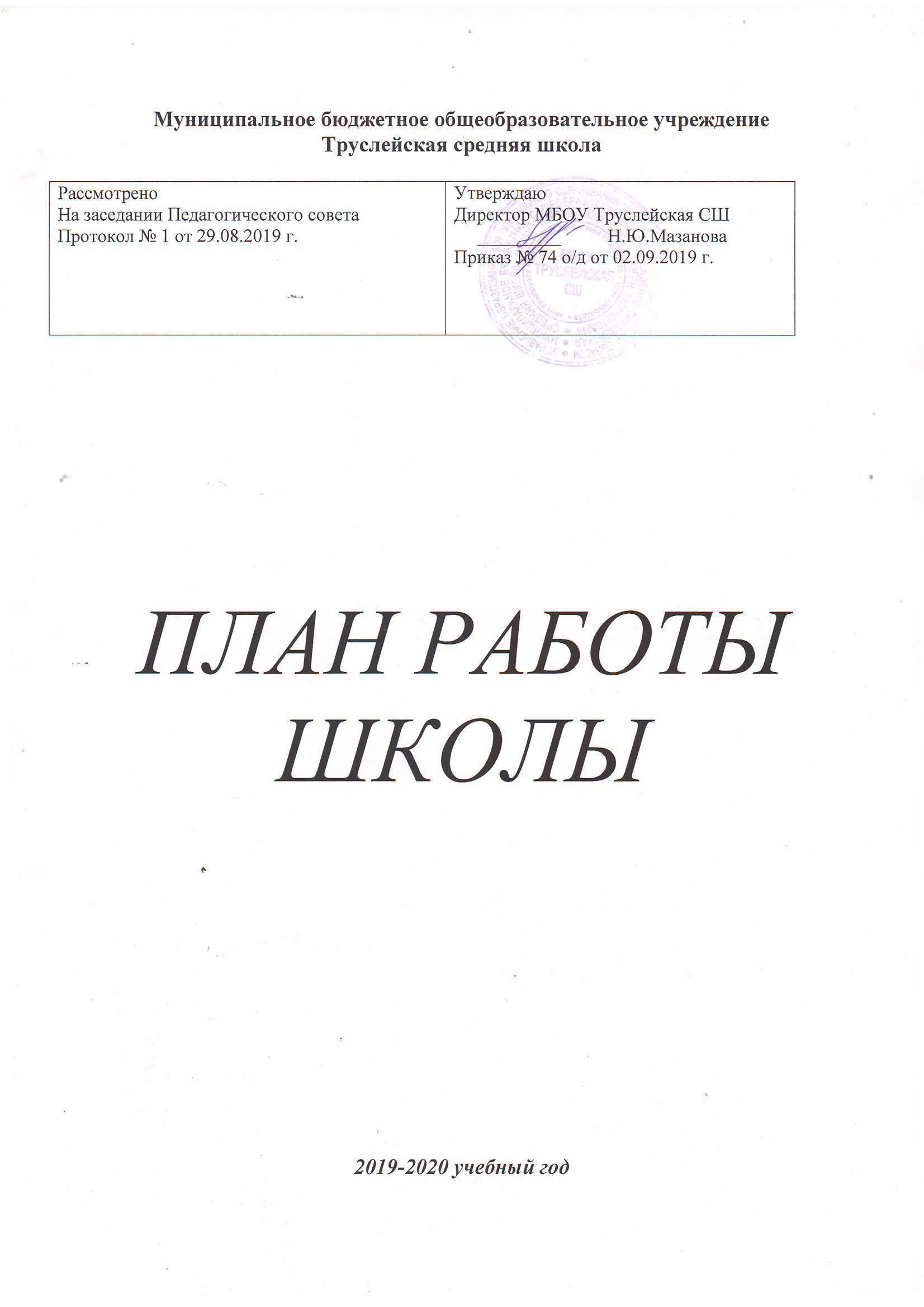 Муниципальное бюджетное общеобразовательное учреждениеТруслейская средняя школаПЛАН РАБОТЫ ШКОЛЫ2019-2020 учебный годИнформационная справка о школе________________________________  3                              Анализ работы школы за 2018 – 2019 учебный год  Анализ уровня здоровья и здорового образа жизни ____________________9 Анализ уровня воспитанности______________________________________  19       Анализ уровня базового и дополнительного образования._______________  30                                                       Анализ уровня социализации выпускников школы._____________________ 40                                                           Осуществление обязательного среднего (полного) общего образования___   42                                                                                     Анализ работы с педагогическими кадрами.___________________________  43 Анализ работы с родителями и общественностью______________________ 48 Анализ финансово - технического обеспечения деятельности школы.___________________________________________________________49 Анализ влияния внутришкольного управления на результаты работы школы.____________________________________________________________51Цели и задачи работы школы на новый 2019 – 2020 учебный год._______54Основные направления деятельности педагогического коллектива по достижению оптимальных конечных результатов.4.1. Деятельность по сохранению здоровья и формированию здорового         образа жизни ___________________________________________  55                                                                            Деятельность педагогического коллектива по созданию системы воспитательной работы и обеспечению воспитанности учащихся__________67Обеспечение базового и дополнительного образования_______________93Подготовка учащихся к продолжению образования, трудовой          деятельности, к жизни в семье и обществе_____________________________1004.5.Обеспечение всеобщего  среднего (полного) образования_________________1045. Создание условий для достижения целей и задач. 5.1.  Работа с педагогическими кадрами___________________________________1085.2.  Работа с родителями, общественностью производственнымипредприятиями, в  социуме _____________________________________1415.3.  Материально – техническое и финансовое обеспечение  образовательного процесса____________________________________________________________1455.4. Управление достижением оптимальных конечных результатов.5.4.1. Создание информационно – аналитической службы __________148Создание системы мотивации всех участников педагогического процесса _153Организационно- педагогическая деятельность руководителей школы____1545.4.4.   Составление циклограмм работы __________________________________161    5.4.5.Распределение классного руководства, заведования кабинетами, руководства  другими участками деятельности школы_____________________________________________________167 5.4.6.  Комплектование кружков, секций ________________________5.4.7.  Внутришкольный контроль (ВШК) _________________________1671.Информационная справка о школе.1.1  Муниципальное бюджетное общеобразовательное учреждениеТруслейская средняя школа(МБОУ Труслейская СШ)Адрес: 433010 Ульяновская область,Инзенский район, с.Труслейка, ул.Луговая, д.103ИНН 7306002978КПП 730601001л/с 20573153073 УФК по Ульяновской области(Управление финансов МО «Инзенский район»,МБОУ Труслейская СШ )сч. 40701810873081000031 Отделение Ульяновск г.УльяновскБИК 047308001Директор: Мазанова Наталья ЮрьевнаОГРН 1027300706014ОКПО 25305982Телефон: 8(84 241) 63-1-90 E-mail: shk11inza@mail.ru1.2 Характеристика внешней среды школы.  Школа имеет два здания, одно здание расположено в центре села Труслейка,  в  от города Инза. Второе здание – на территории санатория Юлово. В здании школы в селе Труслейка находится детский сад «Теремок».         По соседству со школой расположен реабилитационный центр «Рябинка», воспитанники которого обучаются в МБОУ Труслейская СШ. В школе также обучаются дети, находящиеся на длительном лечении в санатории Юлово и дети 5-11 классов из села Аргаш.Медицинским обслуживанием учащихся школы занимается Труслейский ФАП, Аргашский ФАП и медицинский персонал санатория.На территории села Труслейка функционируют организации: администрация МО «Труслейское сельское поселение», СДК, библиотека, СПК «Инзенский», отделение Инзенского лесхоза, отделение сбербанка, почта. С ними школа поддерживает тесную связь. 1.3 Характеристика внутренней среды школы.В  школе села Труслейка имеется 17 оборудованных кабинетов,  спортивный  зал, комбинированная  мастерская, полностью оборудованный компьютерный класс, кабинет здоровья, Центр здорового питания.  Имеются  спортивная  и  гимнастическая  площадки,  на территории школы установлены уличные антивандальные  тренажёры. В сентябре 2019 года открыт Центр цифрового и гуманитарного профилей «Точка роста». В здании школы санатория Юлово имеется компьютерный кабинет, актовый зал, спортивный зал, мастерская и библиотека.Занятия в школе проводятся в одну смену. Организован подвоз 19  учащихся на школьном транспорте  из села Аргаш. Учебный год закончило  212 учащихся, из них аттестовано 180. Закончили год на «отлично» 16 учащихся, на «4» и «5» - 63.В целом по школе за учебный год СОУ составило 51 %,  успеваемость – 99%, качество знаний  - 44%.  СОУ ниже прошлогоднего результата на 1%, качество знаний ниже на 5%. В течение 2018-2019  учебного года качество знаний по четвертям оставалось стабильным в 10 классе  (Заплетина Т.Г). Повысилось   в 7 классе (Долушкина Г.Н.) , 8 классе ( Труничкина Е.А.), в 10 классе( Артамонова В.А.) в остальных классах – понижалось. СОУ ниже 50% в 7  классе (Долушкина Г.Н.), 8 классе (Труничкина Е.А.). В основной школе СОУ равно 39%.  Причиной понижения качества знаний и СОУ в некоторых классах  может быть увеличение количества детей из неблагополучных семей, которые прибывали в течение года в ОГКУСО «Рябинка» и в ГУЗ ОДПТ Санаторий «Юлово», так как качество знаний постоянных детей в МБОУ Труслейская СШ  не изменилось. В течение последних лет наблюдаются неустойчивые результаты качества знаний учащихся на первом уровне образования,  также неустойчивы результаты на втором уровне ( то выше, то ниже): причиной является увеличение количества воспитанников реабилитационного центра в 1-4 классах и ГУЗ ОДПТ Санаторий «Юлово».Количество обучающихся в 2018-2019 учебном году:                              в 1 - 4 классах - 83  уч.,                              в 5 - 9 классах - 119 уч.,                              в 10 - 11 классах -14 уч.   Средняя  наполняемость  классов: 1 - 4 классах –10 учащихся, 5 - 9 классах  - 10,2 учащихся, 10 - 11 классах  - 9 учащихся.                  Средняя наполняемость по школе  - 11,15 человек.Классов - комплектов:         1 - 4 классов  - 8,5 - 9  классов - 10,         10 - 11 классов - 2.Всего 20  классов - комплектов.Перспективы по наполняемости школы учащимися на ближайшие  3 годаС начала года открыто: В школе 4  кружка, где занимаются 60 учащихся, работают спортивные секции от ДЮСШ города Инзы и объединения от Центра творчества города Инзы.Национальный состав учащихся МБОУ Труслейская СШ2018-2019 учебный годВывод:Русские- 95 %Узбеки – 0,004%Мордва- 0,004 %Украинцы- 0,004 %Татары- 0,02 %Чуваши- 0,01 %На уроках, при проведении внеклассных мероприятий, совместных сельских праздников национальный состав учитывается, действует принцип добровольности и толерантности.1.4 Сведения о педагогических кадрах.Школа полностью укомплектована педагогическими кадрами.                      Всего   учителей 31 .Характеристика  педагогического коллектива:По образованию:с высшим образованием  - 24 учителя,со средним специальным образованием – 7По  категориям:с высшей категорией  - 13 учителей,с первой категорией - 13 учителей,соответствуют занимаемой должности -2, без категории – 4По возрасту:           до  30  лет  - 1,     от 30  - 40 лет  - 5,     от 40  -  50 лет – 13,     старше 50 лет  - 12средний возраст – 47,2 годаНациональный состав учителей: – татарка,      30 – русские.        Учителя ежегодно повышают квалификацию по графику на базе ИПКПРО, дистанционно в Саранске и других городах.       В школе осуществляется профессиональная подготовка мальчиков 10-11 классов по профессии «Тракторист-машинист третьего класса», которую ведет мастер производственного обучения. В МБОУ Труслейская СШ работает по совместительству учителем физической культуры тренер ДЮСШ.2. Анализ уровня здоровья и здорового образа жизниВ 2018/2019 учебном году работа по здоровьесбережению в МБОУ Труслейская СШ велась согласно модели здоровьесберегающего пространства Школы Здоровья. 1.Организация образовательного процессаВ соответствии с запросами участников образовательных отношений в школе, помимо традиционной классно-урочной системы, организовано обучение в различных формах: надомное, индивидуальное на дому/инклюзивное. Обеспечены равные условия для образования детей школьного возраста.Школа работает в одну смену. Разработано единое расписание урочной, внеурочной и дополнительной образовательной деятельности, которое соответствует требованиям СанПиН 2.4.2.1178-02.  Продолжительность урока в 1 классе составляет 35 минут, в остальных – 40 минут.Обучение учащихся проходит в первую смену, во второй половине дня работают  факультативы, кружки, секции.Режим работы составлен с учетом продолжительности пребывания детей в школе, обеспечивает научно-обоснованное сочетание обучения и отдыха. Расписание учебных занятий согласуется с учебным планом. Строго учитывается распределение учебной нагрузки, как по дням недели, так и в течение учебного дня. Расписание сбалансировано с точки зрения представленности в нем предметов, обеспечивающих смену характера деятельности учащихся. Во всех планах воспитательной работы классных руководителей отражена работа по формированию у обучающихся понятия «Здоровый образ жизни»: классные часы, беседы, встречи с медицинскими работниками, конкурсы,  вовлечение в занятия спортом.2.Психолого-педагогическое обеспечениеПсихологический климат в коллективах обучающихся комфортный, гармоничный. Психологическая обстановка – конструктивное общение. Для создания комфортной обстановки проводится тестирование для выявления ситуаций межличностных отношений, наблюдение. По результатам диагностики проводятся беседы и тренинги.Для снятия эмоционального напряжения на уроках проводятся тренинги для формирования эмоционально-волевой сферы, самооценки, саморегуляции.Стиль педагогического общения учителя с обучающимися – познавательный, конструктивный. Педагогический коллектив школы применяет здоровьесберегающие технологии обучения (на уроках обеспечивается смена видов деятельности с учетом периодов работоспособности детей, учет возрастных и физиологических особенностей ребенка, используются эмоциональные разрядки и физкультурных паузы). В МБОУ Труслейская СШ социальным педагогом ведётся работа по профилактике правонарушений, отклоняющегося поведения и употребления психоактивных веществ.Решаются задачи: формирование и развитие ответственной личностной позиции за своё здоровье и жизнь, информирование о последствиях отклоняющегося поведения, обучение неагрессивным социальным навыкам, создание о поддержание благоприятного психологического климата в школе, развитие школьного самоуправления через вовлечение учащихся в организацию общешкольного мероприятия, формирование у школьников отрицательного отношения к наркотическим веществам и последствиям их употребления.Социальный педагог  ежегодно проводит беседы: «О вреде курения» (апрель 2019г.), « О вреде алкоголя» (ноябрь 2018г.).Основные мероприятия:  «Жизнь без табака» , «Дети против наркотиков».3.Медицинское сопровождениеВ МБОУ Труслейская СШ осуществляются меры по профилактике заболеваний, сохранению и укреплению здоровья обучающихся , в том числе меры по организации их питания, и выполняются требования санитарного законодательства согласно СанПиН 2.4.2.1178-02к. 	1.Ожирение-болезни ЖД системы-3 уч-ся                   2.Сахарный диабед-0уч-ся                   3. Психические расстройства-1 уч-ся                   4.ДЦП-1 уч-ся                   5.Болезни нервной системы-1уч-ся                   6.Болезни перифирической нервной системы -0 уч-ся                   7. Вегетососудистая  дистония-0 уч-ся                   8.Болезни глаз-2 уч-ся                   9.Болезни органов дыхания-2 уч-ся                   10. Бронхиальная астма-1 уч-ся                   11.Болезни органов пищеварения-0 уч-ся                   12.ДЖВП-0уч-ся                   13.   Врождённый порок сердца-2 уч-ся                   14.Функциональная кардиопатия-0 уч-ся4.БезопасностьЗемельные участки, закрепленные за образовательным учреждением,   соответствуют санитарно-эпидемиологическим нормам СанПиН. Спортивная площадка и спортивные сооружения соответствуют требованиям правил безопасности, стандартов безопасности. Футбольное поле, баскетбольная площадка, элементы полосы препятствий, шведская стенка – 2 шт., турники, детская горка, антивандальные тренажёры, гимнастический городок. Отопление, вентиляция воздуха в общеобразовательном учреждении соответствует гигиеническими требованиями к общественным зданиям и сооружениям.Тип освещения в образовательном учреждении в классных комнатах люминесцентное, по норме.Оформлении классных комнат соответствует требованиям здоровьесбережения: парты и стулья соответствуют росту учащихся, находятся на допустимом расстоянии от доски и стен. В  классах в качестве оформления висят плакаты-напоминания (зарядка для глаз и.т.д.). Растения в классных помещениях стоят не на окнах, а в отведенных для этого местах, не загораживая дневной свет. Сменная обувь является обязательным элементом школьной формы в нашем учебном заведении. В школе осуществляется контроль за соответствием сменной обуви, чтобы она была без высоких каблуков, удобная и комфортная.Школа располагает 1 спортивным залом с оборудованием, спортивной площадкой достаточным для реализации учебных программ в полном объеме.5.Организация питания и питьевого режимаВ школе находится столовая, число посадочных мест в соответствии с установленными нормами, обеспеченность технологическим оборудованием, его техническое состояние в соответствии с установленными требованиями.Имеются инструкции и вся документация, обеспечивающая деятельность столовой и ее работников.Помещения школьной столовой оборудованы всем необходимым для обеспечения здорового режима питания. Питание организовывается с учетом всех диетологических требований и физиологических потребностей детей и подростков.В целях совершенствования организации питания обучающихся в школе создана комиссия по контролю за организацией и качеством питания, в состав комиссии входят родители учащихся.В школе организован питьевой режим:  рекреации и столовой установлены кулеры с питьевой водой.6.Санитарные правила и нормыОсобое внимание уделяется санитарно-гигиеническому состоянию школы (уборка помещений, освещенность, поддержание температурного режима, проветривание помещений и рекреаций).  Расписание учебных занятий составлено в соответствии с Гигиеническими требованиями к условиям обучения в общеобразовательных учреждениях (нормы САНПИН).Спортивная площадка и спортивные сооружения соответствуют требованиям санитарных норм. Физическое воспитаниеС 1 по 11 классы согласно учебному плану проводятся 3 урока физической культуры в неделю.  Эффективным активным отдыхом является проведение физкультурных минут на уроках. В физкультурные минуты включаются 4-5 упражнений, продолжительность 1,5-2минуты. Смена комплексов проводится один раз в 2 недели. Физические упражнения, спортивные и подвижные игры  проводятся с целью снижения утомления.В системе дополнительного образования работают кружки, спортивные секции:   футбол, лёгкая атлетика, ритмическая гимнастика. Во второй половине дня для детей проходят занятия, включающие в себя подвижные игры на свежем воздухе, спортивные эстафеты, соревнования, общешкольные Дни Здоровья с привлечением всех детей, преподавателей и родителей. Сложилась система просветительской работы с учениками, включающая в себя проведение уроков здоровья, тематических бесед, часов интересного общения, практических занятий, конкурсов рисунков и агитационных плакатов. Классным руководителям в этом помогают психолог, социальный работник, пионервожатая. На уроках физической культуры и занятиях внеурочной деятельности -руководитель Труничкина Е.А., ведется целенаправленная пропаганда физической культуры, здорового образа жизни, правильного и здорового питания с целью формирования ценности собственного здоровья и здоровья окружающих.МБОУ Труслейская СШ активно сотрудничает с учреждениями дополнительного образования по физической культуре и спорту района  (ДКОУДЮСШ г Инза, центр творчества учащихся г. Инза»).В школе работают 2 учителя физической культуры,тренер, психолог. Уроки физической культуры проходят в игровой и оздоровительной форме. Объём физкультурно-оздоровительной двигательной активности учащихся в школе составляет 5-6 часов в неделю.Дважды в год (осенью и весной) проводится мониторинг физического развития и физической подготовленности обучающихся.В школе в полном объеме проводятся мероприятия по оздоровлению и сохранению здоровья учащихся и работников.Педагогический коллектив  личным примером проповедует здоровый образ жизни. Участие в районных соревнованиях «Лыжня России-2019», «Кросс Нации-2018»,организация однодневного лыжного похода педагогическим коллективом в лесной массив ,участие в школьных соревнованиях по поднятию тяжестей, амреслингу, шашечному турниру. Учащиеся нашей школы постоянно участвуют в мероприятиях районного, областного уровня, направленных на формирование здорового образа жизни, устранение негативных проявлений в подростковой негативной среде.Участие сборной команды Труслейской СШ  в спортивно-массовых мероприятиях среди образовательных учреждений Инзенского  района и Ульяновской области на протяжении 2018-2019 учебного года:1.Областные соревнования в открытом первенстве Ульяновской области по лёгкой атлетике –Шабышевой Ольги-3 место,выполнив 2 взрослый разряд по лёгкой атлетике,оладатель золотого значка ГТО,Апарина Алина -3  место,обладатель золотого значка ГТО,чемпион в областной эстафете Ульяновской области Назаркин Андрей-2 взрослый разряд по лёгкой атлетике,обладатель золотого значка ГТО.2.Районный  «Кросс  наций» общекомандное 2место,Апарина Алина- 3 место,Шабышева О-3 место,Паренькова Снежанна-2 место,обладатель золотого значка ГТО.3.Областной осенний молодёжный л.а.кросс-Шабышева Ольга-2 место.4.Районные соревнования по лёгкой атлетике «Нестандартные дистанции» Апарина Алина-2 место,Паренькова Снежанна-3 место,Баканова Дарья -3 место.Дивизионный групповой турнир Чемпионата по баскетболу Ульяновской области Школьной спортивной лиги-среди мальчиков 9-11 кл-1 место,девушки 9-11кл в финале-1 место,юноши 9-11 кл-2 место,девочки в подгруппе 2002-2004 г.р.- 2 место.5.Чемпионат района по баскетболу среди девочек 2002-2004г.р -1 место среди все школ.6.Районные соревнования по мини-футболу-2 место.7.Районный чемпионат по баскетболу КЭС-баскет-3 место девушки,2 место юноши.8.Районный чемпионат по баскетболу-2002-2003 г.р.-2 место.9.Открытое первенство Ульяновской области по лыжным гонкам ,посвящённые Ф.В.Колотилину. Авдеев Денис-2 место.10.Первество Инзенского района по лыжным гонкам -1 место общекомандное-1 место.11. «Лыжня России-2019»-Шабышева Ольга-2 место,Марьина О-3 место,Мельникова Александра-3 место.12.Районная лыжная эстафета на призы газеты «Вперёд»-1 общекомандное место.14.Лёгкоатлетическая районная эстафета на призы газеты «Вперёд»-1 место общекомандное.15.Районные соревнования по лёгкой атлетике-2 общекомандное место.16.Летний чемпионат лиги ульяновской области по баскетболу среди девушек в районе 1место.Выход команды супер финал кубка области-4 местоПо лёгкой атлетике-2 призёра области,.1 чемпион.Район,15-призёровПо лыжным гонкам -1 призёр области.Район-1 чепионка района,6-призёров ,1 чемпион.Баскетбол-28 призёров области,10 чемпионок района,10 призёров района.Назаркин Андрей призёр области региональной Олимпиады по предмету физическая культура.Школьные соревнования-«А ну-ка,мальчики!» 1-4 класс,5-7классы, «А ну-ка,парни!»8-11 классы, «А ну-ка ,девочки!»1-4кл,5-7 кл, «А ну-ка,девушки!»8-11 кл.Школьная лыжная эстафета.Шашечный турнир-5-11 классы.Дни Здоровья.Вывод:В результате соблюдения всех принципов здоровьесбережения при проведении уроков и занятий внеурочной формы в организации образовательного процесса, удалось, снизить некоторые показатели заболеваемости учащихся. В школе созданы условия для сбалансированного труда и отдыха, организовано качественное питание, обеспечены надлежащие санитарно - гигиенических условия. Ежегодно проводится мониторинг состояния здоровья учащихся.Муниципальное бюджетное  общеобразовательное учреждениеТруслейская  средняя школаСводные результаты уровней физической подготовленностиАпрель-май  2019 год2.2. Анализ воспитательной работыза 2018 – 2019 учебный год.Создание в МБОУ Труслейская  СШ единого воспитательного пространства, способствующего развитию личности ученика и реализации его способностей, стало главной целью внеклассной и внешкольной воспитательной работы с детьми в  2018-19 учебного года.Воспитательная работа в школе в  2018-19 учебного года строилась на основе общешкольного плана, который включает 10 основныхнаправлений:1) «Вектор интеллекта»2) «Ульяновск –авиационная столица»3) «Славен человек трудом»4) «Моя Родина – Ульяновская область»5) «Истоки духовности»6) «Моё здоровье – моё будущее»7) «АРТ пространство»8) «Моё право»9) «В кругу семьи»10) «Зелёная планета»Реализация направления «Вектор интеллект» осуществлялась через подготовку и проведение мероприятий, способствующих выявлению и развитию природных задатков, творческих способностей учащихся. Схема «Урок -Домашнее задание - Внеклассное дело по предмету – Урок» остается действенным механизмом развития познавательнойактивности школьников.« Вектор интеллекта»Основным воспитательным ресурсом общеобразовательного учреждения является образовательный процесс. Если исходить из того, что умение думать -центральное звено умения учиться, то главными воспитательными задачами этого направления являлись: развитие способности к самостоятельной исследовательской деятельности, формирование культуры продуктивного мышления. Данное направление реализовывалось через систему дополнительного образования, через участие школьников в интеллектуальных, творческих конкурсах, занятий исследовательской, проектной деятельностью, проведение школьных, классных мероприятий, библиотечных уроков. В отчетном периоде на базе школы были проведены  значимые  мероприятия интеллектуальной направленности: День знаний, уроки «Будущее Ульяновской области», День открытых дверей, участие  в олимпиадах школьных, муниципальных, региональных,   всероссийских, международных, кружки по интересам в школе (1–11 классы)           Творческие конкурсы: на лучшую  газету  к  Новогоднему балу, к 74-годовщине  Победы, к конкурсу  «Арт-удар», «Коррупция глазами детей» ) проходили (1–11 классы) Дни чтения, исследования профессиональной направленности учащихся в выборе будущей профессии (9 −11 класс), конкурса литературного чтения « Праздник белых журавлей», «К 200-летию И.С. Тургенева», «Живая классика», «День науки»Самые яркие участники были отобраны для участия в районном конкурсе художественного чтения: Чикинёва Ирина 1 класс, Марьина Ольга 8 класс и Баканова Анна 7 класс. Призовые места заняли Чикинёва Ирина(1 место) и Баканова Анна 2 место).В областном конкурсе  в Арском очно приняли участие учащиеся 2 класса Щекочихина Арина и Лобанова Анжела, где заняли 1 и 2 места. Руководитель Фахретдинова Г.Р.Анализ воспитательной работы в классах показал, что реализациянаправления « Вектор интеллекта» в основном осуществляется через участие школьников в таких творческих конкурсах таки , как « Русский медвежонок», «Кенгуру», «КИТ»Направление воспитания « Вектор интеллекта» также реализовывалось через работу объединений кружковой  деятельности: «Историческое краеведение», «Юный эколог», «Юный турист», рук. Миронова И.А, Баканова О.Н.)Анализируя работу школы в блоке « Вектор интеллекта» можно сделать следующие выводы и предложения:1) Работу школы по направлению « Вектор интеллекта» признатьудовлетворительной.2) Выразить благодарность учителям, дети которых заняли 1,2,3 места, за хорошую подготовку учащихся к конкурсам.«Арт-пространство»Цель: художественно-эстетическое развитие школьников.В школе сложилась система внеурочной воспитательной работы, в которой большое место отводится традиционным мероприятиям: Праздник 1 сентября «День Знаний»; День учителя; Осенние праздники, День матери,  День школьника, День самоуправления, Новогодние праздники, 8 марта-Международный женский день, Неделя науки, Праздник последнего звонка, выпускной в начальной школе.Анализ воспитательной работы по классам показал, что внеклассные мероприятияХудожественной- эстетической  направленности, были  нацелены на развитие у учащихся эстетических чувств, приобщение к культурным традициям, формирование культуры личности.Очень интересными получились мероприятия, праздники осени (ответственные Фахретдинова Г.Р.,, Артамонова В.А, Шилимова Л.П.8 марта (отв.Беркутова М.В, Баканова О.Н. Труничкина Е.А.), новогодние праздники (отв. Махрова Л.А.,Г.Ю, Долушкина Г.Н., Заплетина Т.Г.) «Прощай ,Азбука» (Беркутова М.В., «Прощай, начальная школа» (Махрова Л.А, ) Выпускной в 9 классе (Труничкина Е.А.), 8 Марта (Беркутова М.В., Баканова О.Н., Труничкина Е.А.)В отчётном периоде в школе было организованы  конкурсы поделок:    « Юннат-2018», «Новогодняя суета», «Подарок маме»,  Конкурсов рисунков: «Коррупции –нет», « Терроризму-НЕТ»,« Вредные привычки», «Инза- город моего детства», «Мой учитель», и фотовыставка « Моя семья». Анализ степени участия школьников втворческих конкурсах в  2018-19 учебного года показал существенный её рост, который составило 20 % по сравнению с прошлым годом. Анализ степень участия школы в творческих конкурсах  муниципального уровня показал, что она чуть выше прежнего уровня. Наши учащиеся приняли участие в конкурс «Смотр школьных хоров», 3 место (рук. Завьялова О.В.) В конкурсе «Танцевальная волна заняли 4 2 места и 1-3 место (рук. Завьялова О.В.) Конкурс плакатов «Коррупция глазами детей» 3 место Макеева Вика 4 класс( рук. Махрова Л.А.)», Музыкальный олимп  3 место Ерастова Анастасия, конкурс театральных коллективов Приз за «Лучшая мужская роль» Голиков Олег (рук. Миронова И.А.). Призовые места в районных конкурсах занимали:Конкурс рисунков «Коррупция глазами детей» 1 место Нуралиев Асадбек 3 класс (рук. Марьина Л.С.) Конкурс В конкурсе рисунков «День учителя»1 место Авдеев Максим (рук. Артамонова В.А и Чикинёв Даниил 3 класс (рук. Марьина Л.С).  В районном конкурсе «Юннат 2018» заняли 2 место по отчёту и по выставке(руководитель Савельева О.В. Савельев Ю.П..)Научно практическая конференция «Эко-2018»  в области 2 место заняла Манютина Диана (рук. Миронова И.А.)В конкурсе Новогодняя суета призовые места у учащихся 1-5 классов. 1 место- Чикинёв Даниил, Борисов Матвей., 2 места- Чикинё1ва Ирина, Авдеев Максим , Гауэргоф Б. , 3 место у Терёхина Димы , В конкурсе  «Музыкальный олимп» 3 место заняла Ерастова Анастасия (рук. Ермоленко С.Е.)Лучшей ученицей была признана Марьина Ольга и была занесена на Доску почёта в ДЦТ г. Инза.Вывод:1)Признать удовлетворительной работу школы по творческо-эстетическому воспитаниюшкольников.2) Классным руководителям основной школы работать над повышением мотивацииучащихся к участию в творческих конкурсах.«Моё здоровье – моё будущее»Физкультурно – оздоровительное направление деятельности школы осуществлялось в ходе реализации программы «Сохранение здоровья школьников», целью которой являлось создание наиболее благоприятных условий для сохранения и укрепления здоровьяучащихся, формирования у школьников отношения к здоровому образу жизни как к одному из главных путей в достижении успеха.В соответствии с программой были определены основные направления работы:- профилактика и оздоровление – физкультурная разминка в начале учебного дня,проведен месячник по профилактике вредных привычек;- информационно—консультативная работа – беседы школьной медсестры, классные часы, родительские собрания, внеклассные мероприятия, направленные на пропаганду здорового образа жизни. В школе систематически организуются физкультурно-спортивные мероприятия: массовая физкультурная зарядка, Спортивные субботы, Дни здоровья, спортивные соревнования, работа спортивных секций, в зимнее время работа катка.В отчетном периоде в школе работали  спортивные секции: «Легкая атлетика», «Клуб Олимп», кружки «Здоровое питание», «Культура здоровья» и 2 объединения внеурочной деятельности «Баскетбол для начинающих»Планы классных руководителей предусматривали реализацию целенаправленных мероприятий по укреплению и сохранению здоровья учащихся, пропаганде здорового образа жизни в разделе «Здоровье». Каждым классным руководителем разработан и реализован комплекс мер по охране и укреплению здоровья детей, включающий в себяорганизацию и проведение каникулярного отдыха детей, инструктажей по правилам техники безопасности, мероприятий по профилактике частых заболеваний учащихся,детского травматизма в школе, на дорогах, наркомании, токсикомании, табакокурения.В течении учебного года в школе под руководством учителя физкультуры были организованы следующие спортивно-массовые мероприятия: «Спортивная суббота», « Веселые старты», «Лыжная эстафета», школьные турниры по волейболу, баскетболу.План работы школы в каникулярное время обязательно включали в себя спортивно- массовые мероприятия, к сожалению мало работал тренажерный зал, а в зимнее время не было катка.Учащиеся школы систематически принимали участие в спортивных соревнованиях районного  и областного уровня, били призерами и победителями.Выводы:1)Одобрить работу педагогического коллектива по реализации программы «Сохранение и укрепление здоровья школьников».2) Продолжить работу педколлектива по формированию здорового образа жизниучащихся.Предложения:1) Выразить благодарность учителям физкультуры Труничкиной Е.А и Касилиной Н.В.за хорошую подготовку учащихся к спортивным соревнованиям.2) Выразить благодарность за активное участие в спортивной жизни школыследующими учащимся:  Авдееву Денису, Шабышевой Ольге, Апариной Алине, Пареньковой Анжеле, Касилину АлександруВектор  Гражданско-патриотическое воспитание.В школе создана система гражданско-патриотического и правового воспитания, способствующая осознанию детьми их принадлежности к судьбе своего Отечества, ответственных за себя и окружающую действительность, готовых и способных строить жизнь, достойную современного человека. Данный модуль воспитательной работышколы реализуется по средствам программ школы гражданско-патриотического и духовно-нравственного воспитания учащихся и предполагает реализацию мероприятий по таким направлениям, как:1) «Я - гражданин Отечества»;2) Трудовое воспитание;3) Духовно-нравственное воспитание;4) Правовое воспитание;6) Экологическое воспитание;Учебный год начался с традиционного праздника знаний “Здравствуй, школа!”, в котором приняли участие учащиеся 1 и 11 классов. Для учащихся 2-10 классов в этот день был проведен урок мира, который был посвящен, 74-летию  Победы, урок безопасностиВ период с 22 января по 23 февраля проводился традиционный месячник, посвященный Дню защитника Отечества. Уроки мужества  7 ноября, всемирный день воинской славы, уроки посвящённые 74-годовщине победы. Завершился месячник спортивными соревнованиями “А ну-ка, мальчики!”, «А ну-ка, девушки», которые на высоком уровне провели преподаватель ОБЖ Савельев Юрий Петрович, Труничкина Е.А., Касилина Н.В. Становлению общечеловеческих ценностей в сознании учащихся способствовали мероприятия  «Смотры строя и песни» с 5 по 11 классы. В районном конкурсе заняли 1 место среди сельских школ (рук. Савельев Ю.П.) На протяжении всего учебного года состоялись многочисленные мероприятия, выставки, подготовленные  Баканова О.Н., Терёхиной Н.В., Савельевой О.В (выставки литературы) Баканова О.Н. Это  «Вредные привычки»,Гагаринские уроки, День воссоединения Крыма с Россией, 76- летие Ульяновской области, День Пионерии, 75-летие снятие блокады в Лиленграде. Классными руководителями в эти дни готовились классные часы и уроки мужества. Мероприятия гражданско-патриотического направления способствуют воспитанию в наших детях высоких нравственных качеств: патриотизм, гражданственность, доброту, отзывчивость, благодарность, ответственность, чувство долга перед старшим поколением. 13 января 2019 года Ульяновская область празднует 76 -летие. В нашей школе был разработан план мероприятий, оформлена выставка литературы и оформлен стенд "76 лет Ульяновской области".   Проведены классные часы,  беседы о символике России. В честь 74-годовщины Победы организовали шествие Бессмертный полк, митинг  с  приглашением ветеранов войны, вдов, «детей войны» На высоком уровне были проведены открытые мероприятия, классные часы ( Баканова О.Н., Артамонова В.А. Труничкина Е.А, Зельгина Е.Н., Ермоленко С.Е.).В конкурсе  «Ученик года -2018» принимала участие Марьина Ольга ученица 9 класса, заняла 3 место. В подготовке  приняли участие Зельгина Е.Н, Терёхина Н.В. Стахив С.Н., Баканова О.Н. В 2018-2019 учебном году слабо велась  работа тимуровского движения. Были организованы рейды к вдовам, ветеранам педагогического труда, ветеранам войны только по поводу поздравлений, помощи физической не оказывали.В  2018-19 учебном  году учащиеся школы приняли участие в районной  краеведческой конференции и зщаняли 2 место «Находка года» Ерастова А. , руководитель Долушкина Г.Н и 2 место Баканова Анна в секции «Литературное краеведение» Руководитель Баканова О.Н. 2 место в заочном конкурсе исследовательских работ заняла Баканова Анна (Ульяновская область) Руководитель Баканова О.Н. Приняли участие в районной интеллектуальной игре и заняли 2 место (рук. Баканова О.Н.)  Классными руководителями были проведены уроки памяти «Трагедия Беслана»,  « Воины –интернационалисты», Всероссийские уроки Конституции Российской Федерации, , «Уроки доброты», библиотечные уроки « День Народного Единства в истории России», «Единый день правовой информации», «Эхо забытой войны» беседа о 1-й мировой войне с просмотром к/фильма, « Великая битва за Москву», « Накорми зимующих птиц». В школе прошли  Неделя добра, декада правовой грамотности. В этом учебном году к сожалению в классах не проводились политинформации и не было радиовещания.   По особому плану был  проведён месячник безопасности. В ходе проведения месячника безопасности по предупреждению дорожно-транспортных происшествий в классах были проведены инструктажи,  беседы с учащимися. В средних и старших  звеньях разработаны безопасные маршруты движения в школу во главе с Савельевым Ю.П.  Правовое воспитание учащихся осуществлялось через реализацию мероприятий, участие в конкурсах, акциях правовой направленности. Вопросы правового воспитания учащихся включены в планы воспитательной работы классных руководителей. В  старших классах прошли дни финансовой грамотности, уроки, посвященные конституции российской федерации.  Гражданско-патриотическое воспитание обучающихся немыслимо без трудового воспитания школьников. Трудовое и профориентационное воспитание школьников реализуется через проведение в школе субботников, генеральных уборок, участие школьников в творческих конкурсах, организация школьного летнего лагеря. Были проведены экскурсии на предприятия Инзы.     Учащиеся нашей школы приняли участие в школьном турслёте.Анализируя работу школы в данном направлении, можно отметить, чтопрофориентационная работа в 2018-19 учебном году была более разносторонняя. В своей работе классные руководители использовали различные формы.Образование и воспитание школьников в области окружающей среды является в настоящее время одним из приоритетных направлений работы с молодежью. Чем раньше начинается формирование экологической культуры у детей, чем целесообразнееорганизовать этот процесс, тем выше эффективность воспитания. В 2019 году при школе работал оздоровительный  и трудовой  лагерь  «Ровесник». Начальником лагеря была Стахив С.Н.  В годовом планирование воспитательной работы мероприятия экологической направленности предусматривались разделом «Зеленая планета».Экологическое воспитание в школе реализуется посредствам таких форм и методов как:а) традиционные;б) активные, инновационные.Наиболее действенным средством экологического воспитания является разнообразная деятельность детей, поэтому в основе своей использовались такие ее формы как: исследовательская, познавательная, художественная, творческая, игровая, природоохранная. Особую роль играет природоохранительная деятельность школьников.В течение года использовались такие ее виды как:1) защита природной среды (изготовление кормушек, подкормка птиц; борьба с мусором;)2)улучшение природной среды (посадка растений)3)сохранение и использование эстетических ценностей природы (сбор природного материала, изготовление панно, поделок из природного материала).Принимали участие в районных  и областных конкурсах и  акциях.2 место в региональном этапе всероссийского юниорского конкурса «Подрост» (исследовательская работа) заняла Манютина Диана( рук. Миронова И.А.) Школьное лесничество «Кленок» награждены Дипломом 3 степени в заочном смотре-конкурсе школьных лесничеств «Лучшее школьное лесничество». 6 учащихся награждены сертификатами за участие в 9 областной дистанционной интернет- олимпиаде по экологии «Эко-Олимп» 2019.В смотре школьных лесничеств(очное) наши учащиесязаняли 2 место (Баканова А, Манютина Д, Марьина О., Миронов И. Авдеев М.) Руководитель Миронова Ирина А.С целью защиты природной среды в школе проводились  общешкольные субботники:осенью территория школы очищается учащимися от опавших листьев, цветники от высохших растений; учащиеся школы работали около памятника воинам – убирали мусор, накопившийся осенью. В декабре в школе стартовала акция «Накорми птиц зимой» в ходе которой учащиеся школы изготовляли кормушки и развешивали их натерритории школ. Хочется отметить начальные классы и среднее звено которые приняли активное участие.  При всех положительных моментах в реализации  школой экологического воспитание, необходимо отметить и его недостатки. Это прежде всего низкая степень участия в экологических конкурсах. Экологическое воспитание учащихся реализуется через просветительскую деятельность педагогов.Выводы:1) Одобрить работу педагогического коллектива по гражданско-патриотическомувоспитанию учащихся.2)Выразить благодарность учителям ОБЖ Савельеву Ю.П.,  классным руководителям 1-11 классаНемалое внимание школа уделяет и трудовому воспитанию, вектор «Славен человек трудом»Основополагающей идеей этого направления является систематический, совместный, созидательный, творческий, социально значимый труд. На территории школы расположен огромный цветник, посаженный руками самих детей. Школьники самостоятельно собирают семена,  сушат, а потом высаживают на рассаду. Организуя разнообразную, насыщенную трудом деятельность (уборка учебных кабинетов, утепление окон, ремонтирование школьной мебели совместно с учителем труда, уборка пришкольной территории ) педагогический коллектив осознает пользу такого воспитания для будущего подрастающего поколения. Весной все классы с классными руководителями принимали активное участие в благоустройстве территории школьного двора. Было организовано много субботников.Штаб  «Дисциплины  и  порядка» во главе  с Ерастовой Анастасией следил  за  организацией  и  проведением  дежурства  по классу, по  школе, по столовой, организовывал  трудовые  мероприятия: субботники, трудовые  десанты,  выставку  поделок,  празднике труда  и урожая. К большому сожалению не регулярно в этом учебном году проводились рейды по проверке делового стиля в одежде, по проверке состояния учебников, школьной мебели.  Был организован  летний  каникулярный отдых учащихся в  1 смену. Начальником лагеря была назначена Стахив С. Н. Воспитателями поработал  каждый учитель. Во время лагеря также была организована работа на пришкольном участке, но, к сожалению много ребят не отработали  практику, да и погода немного подвела.  Хочется как то наладить работу по этому вопросу, провести беседу с учащимися, которые игнорировали работу на пришкольном участке.3. Анализ организации, содержания и результативности внеклассных мероприятий:Отношение классов и классных руководителей к качеству проводимых мероприятий.В основе  общешкольных мероприятий лежит технология КТД. Качество проводимых  мероприятий во многом зависит от отношения и уровня подготовки к ним классных коллективов, активности и заинтересованности.  На протяжении учебного года  большинство классов принимали  активное участие в общешкольных мероприятиях. При этом успешно использовали современные технологии, проявляли инициативу, творческий подход. Рефлексия проводимых мероприятий выявила заинтересованность, значимость, удовлетворительный уровень мероприятий. Конечно, активнее участие прослеживается в младшем и среднем звене. Анализ  планов воспитательной работы, отчетов классных руководителей позволил судить о самоуправлении в классах. Самоуправление в классах осуществляется через выборы актива классов, но в отчетах классных руководителей в большинстве случаев не просматривается деятельность  выбранных органов. Порой выбираются для галочки. Организация дежурства является одним из наиболее проблемных вопросов. Продежурил в течение учебного года каждый класс, но отношение к дежурству у всех совершенно разное. В этом учебном году  проблема с внешним видом  дежурного класса  опять  разладилась, дежурные  не имели свой пейджик, парадную форму. На фоне выявленных проблем следует все-таки отметить классы, ответственно относящихся к дежурству. Привлечение родителей и общественных организаций к проведению внеклассных мероприятий.Особенностью школы является тесное сотрудничество с социумом. Работа с родителями  осуществляется классными  руководителями через родительские собрания, индивидуальную работу, вовлечение во внеклассные мероприятия, работу общешкольного родительского комитета, общешкольные внеклассные мероприятия: концерты, родительские собрания, работу родительского комитета школы. Наибольшую активность проявляют родители начальных классов , 7, 10. Подводя итог сотрудничества школы с социумом, еще раз хочется отметить благотворное влияние на воспитание подрастающего поколения, так как в этом заложен большой потенциал для всестороннего развития личности. Ничто так не возвышает детей в их собственных глазах, как значимость в социуме. Стремление коллектива школы не «вариться в собственном соку», а расширять границы мира сначала до пределов социума, жить в нем, как в модели мира.Девиз всей воспитательной системы школы – сотрудничество с социумом. Но в этом сотрудничестве направляющая роль принадлежит школе. Все зависит от инициативы педколлектива, умения правильно увидеть перспективные формы соприкосновения, которые позволят нашим детям почувствовать себя «своими» за порогом школы, в большом мире. Тогда школьный корабль выведет выпускников в жизненное пространство при попутном ветре.Анализ (выборочно, показывающий положительные моменты и проблемы)планов воспитательной работы, отчетов классных руководителей, посещенных мероприятий.При анализе отчетов классных  руководителей по итогам каждой четверти выявила следующую картину: все классные руководители имеют планы воспитательной работы, соответствующие требованиям к их содержанию и форме. На их фоне следует отметить планы воспитательной работы   Заплетиной Т.Г., Шилимовой Л.П,  Махровой Л.А, Фахретдиновой Г. Р.которые отличаются системностью содержания, разнообразием форм работы, структурированиемОтчёты классных руководителей показывают, что классные часы проходят в системе, затруднение вызывает отсутствие кл часов в расписании. Ведется в системе профилактическая работа и работа с родителями учащихся. Используют разные формы работы с учащимися, но активные формы работы используются не достаточно широко.  Значительно снизилось число  экскурсий, объясняется затруднительным материальным положение учащихся..  Небольшую  помощь( по просьбе) в формировании классных коллективов оказывает Терёхина  Н.В, которая проводит анкетирование, диагностики в классах, обрабатывает результаты, дает рекомендации.Анализ посещенных мероприятий и классных часов показывает, что классные руководители владеют методикой проведения внеклассных занятий и  классных часов. Внедряют  современные технологии  Марьина Л.С., Миронова И.А, Труничкина Е.А,Махрова Л.А, Баканова О.Н., Заплетина Т.Г, Долушкина Г.Н. и др... Активнее стали использовать в подготовке внеклассных мероприятий  ИКТ, интернет.  Учителя начальных классов широко используют в подготовке внеклассных мероприятий наглядность. 4. Система профилактической работы и результативность.Профилактика правонарушений и преступлений среди несовершеннолетних. Большую помощь в решении вопросов воспитательной работы оказывает социальный педагог Стахив С.Н и  психолог- Терёхина Н.В. Направления деятельности их  работы были весьма разнообразны. К ним относиться и организационная, научно-методическая работа и психологическая работа с детьми, находящими под опекой, и диагностико-коррекционная работа с детьми 8 вида, и изучение познавательных процессов школьной мотивации, и психологическая готовность к школе, и психологическая помощь при подготовке к ЕГЭ. На учете в правоохранительных органах сначала учебного года был 1 ученика Желнин Антон 11 кл. Снят во втором полугодии, Затем 1 из приюта, выбыл. В настоящее время –нет. В школе на учёте ВШУ –  2 человека: Брыков Данила и Данилова Диана.  Данила Брыкова на время сняли с учёта. Данилова Диана выбыла по окончании 9 класса.Эти ребята как из неблагополучных семей так и из благополучных, они являются нарушителями по не выполнению устава школы, мы считаем, что они требуют особого внимания и нуждаются в психолого-педагогической помощи. С данными ребятами проводится профилактическая работа, ведется дневник наблюдения за поведением подростков, есть картотека, организуются встречи с представителями  правоохранительных органов,  они вовлекаются во все культурно-массовые, спортивные, трудовые КТД, работу кружков, секций. Осуществляются рейды классных руководителей и администрации в семьи подростков, осуществляется социально- психологическая помощь детям группы «риска»., со стороны психолога Терёхиной  Н.В..  В школе работал Совет профилактики в состав которого входили председатель Мазанова Н.Ю., заместитель Зельгина Е.Н., Члены совета профилактики: Баканова О.Н., социальный педагог –Стахив С.Н., учитель ОБЖ –Савельев Ю.П. и родительница – Доброва О.В, Картотека на детей группы «риска» составлена на основании приказа УВД и Управления образования администрации Ульяновской области № 417/293 от 27.04.01г. Классные руководители ведут картотеки на детей группы «риска», стоящих на внутришкольном учёте, психолог школы составляет на каждого    лист наблюдения.  В них указываются конкретные причины постановки детей на учет, причины проступков, прослеживается динамика изменения поведения школьников. Учащиеся группы «риска» вовлечены в деятельность детских организаций, кружков, секций. Однако посещают секции и кружки не систематически.Две  семьи находились  в социально-опасном положении (Сёмины, Шпиганович, Курилкин). Картотека на детей группы «риска» составлена на основании приказа УВД и Управления образования администрации Ульяновской области № 417/293 от 27.04.01г. Опекаемых-4 Лейченко, Бирюковы, Штырова.Вывод: усилить работу  совместной деятельностью  школы, родителей, правоохранительных органов. процент состоящих  на учете в ИПДН по сравнению с предыдущими годами уменьшился.Классным руководителям вовремя сдавать все отчёты(занятость в каникулы, мероприятия каждую неделю, характеристики)5. Проблемы и перспективы развития воспитательной системы. Предложения по улучшению качества воспитательной работы.В результате анализа  воспитательной работы в школе и классных коллективах выявлены следующие проблемы:Использование более эффективных форм  методической работы классных руководителей. Систематическое знакомство с инновационными направлениями в воспитательной работе.Внутришкольный контроль воспитательной работы в классах и меры по активизации воспитательной работы в ученических коллективах по определенным направлениям: нравственное, самоуправление, профилактика.Незначительное внимание уделено обобщению опыта классных руководителей, проведение открытых внеклассных мероприятий. Разностороннее использовать методы стимулирования деятельности классного руководителя.Внедрение  современных технологий в воспитательный процесс.Отсутствие в расписании классных часов.2.3. Анализ уровня базового и дополнительного образования.В МБОУ Труслейская СШ обеспечивается преемственность между начальным общим, основным общим и средним общим образованием. Вопросы преемственности тщательно отрабатываются. Переходы от начального общего образования к основному, от основного к среднему регулярно ставятся на внутришкольный контроль.  Положительную динамику работы коллектива показывают результаты  СОУ, качества знаний и успеваемости учащихся за 2018-2019 учебный год при переходе от одного общего образования к другому: качество знаний  в 5 классе за учебный год составило 40 % ( в 4 классе было 42 %), СОУ – 52% (58%)- это говорит  об успешной адаптации детей к новым условиям обучения.  Качество знаний учащихся 10 класса за год составило 61,8 %, СОУ – 58,3 %,  в 9 классе было: СОУ – 47 %, качество знаний – 39%. Все учащиеся 10 класса учатся стабильно, личные показатели успешности детей не снизились.В течение года осуществлялось  взаимодействие  школы с ДОУ, которое находится в здании школы, во второй половине года будущий учитель первого класса Махрова Л.А.  знакомилась с воспитанниками старшей группы ДОУ, с их стартовыми возможностями, зоной ближайшего развития, чтобы наиболее эффективно построить образовательный процесс данных детей в школе.  Контакт между ОУ и ДОУ даёт положительные результаты в процессе обучения детей.  Дети, посещающие ДОУ, успешнее адаптируются, быстрее  усваивают учебную программу, к детям, не посещающим ДОУ,  учитель заранее подбирает индивидуальные методы и приёмы обучения.В 2018-2019 учебном году  в 1 класс было принято 23 первоклассника (16 – в Труслейке, 7 – в ЮЛОВО), закончило также  23 человека.  16  учащихся 1 класса (72%) посещали ДОУ, остальные  учащиеся 1 класса (28%) –не посещали ДОУ, их уровень развития значительно ниже остальных детей, больше неуверенности в себе, они не коммуникабельны. Посещали предшкольную подготовку вместе с другими детьми ещё двое учащихся, что значительно продвинуло их в адаптации к школе. В начале года в 1 класс прибыли дети из социально реабилитационного центра, которые не проходили предшкольную подготовку, не посещали ДОУ, в основном дети  с ОВЗ  из неблагополучных семей. Для данной категории детей потребовалось больше времени и педагогических усилий для их адаптации к школе. Программа за 1 класс учащимися усвоена всеми учащимися. Учащиеся старших классов в течение года посещают Дни открытых дверей в высших учебных заведениях Ульяновска, в учебных учреждениях Инзы.  В школе ведется плановая профориентационная работа: организуются встречи с представителями  учебных заведений г. Ульяновска,  Инзы, встречи с выпускниками школы, продолжающими обучение в учебных заведениях области,  курс внеурочной деятельности «Твой профессиональный выбор» в 9 классе помогает самоопределению учащихся. Преподаватель, Савельева Ольга Витальевна,   с помощью тестирования выявляет интересы, склонности учащихся. На занятиях  дети знакомятся с многообразием профессий, с профессиями, которые востребованы в нашем регионе, с учебными заведениями, которые обучают по данным направлениям. При составлении учебного плана школы учитывается преемственность различных учебных дисциплин:Уроки литературного чтения в 1-4-х классах  переходят в уроки литературы в 5-11классах;уроки математики в 1-6-х классах продолжаются в старших классах;уроки окружающего мира - в уроки географии и биологии в 5-11 класса;уроки ИЗО и музыки в 1-7-х классах в уроки искусства в 8-9-х классах;уроки технологии в 1-4-х классах в уроки технологии в 5-11-х классах;  Преподавание в школе ведётся по образовательным программам  начального общего образования, основного общего образования и среднего общего образования. Реализуется Адаптированная программа для детей с ОВЗ. В 2018-2019 учебном году индивидуально по адаптированной образовательной программе для детей с умеренной умственной отсталостью обучались ребята 3,5,6,7, 8 и 9 классов,  по адаптированной образовательной программе для детей с ЗПР учащиеся 1, 2, 3, 5,8 классов. Обучение по всем предметам ФГОС и федерального компонента учебного плана ведется на основе стандартных образовательных программ, утвержденных Министерством образования РФ. Рабочие программы разрабатываются с учетом данных программ и учебников, допущенных для использования в текущем году Министерством образования и науки РФ.    В течение 2018-2019 года школа работала по нескольким учебным планам: в 1-4 классах по учебному плану, разработанному на основе Примерной образовательной программы НОО, в 5-9 классах - по учебному плану, разработанному на основе Примерной программы ООО, в 10 классах по учебному плану, разработанному на основе Примерной образовательной программы СОО и в 11 классах - по учебному плану, разработанному на основе базисного учебного плана Ульяновской области (ФКГОС). Преподавание в 1- 4 классах осуществлялось по УМК «Школа России». В учебный  план 1-4 классов входит внеурочная деятельность. Преподавание в клубах и объединениях внеурочной деятельности, направленных на формирование умений детей рисовать, видеть прекрасное вокруг, планировать деятельность, проектировать, помогать слабым, на развитие физических данных, формирование умения вести здоровый образ жизни вели учителя начальных классов, Баканова О.Н., Артамонова В.А., Долушкина Г.Н., Миронова И.А.,Терёхина Н.В., учителя физической культуры Труничкина Е.А. и  Касилина Н.В.  Внеурочная деятельность повысила активность детей в жизни школы – учащиеся 1-4  классов участвовали во всех общешкольных мероприятиях, в школьных и районных творческих конкурсах, во всероссийских олимпиадах, спортивных соревнованиях,  что ускорило их социализацию. Со 2 класса в школе изучается английский язык, что позволяет вести уроки иностранного языка в 5 классе на более высоком уровне.В учебный  план  4 класса введено изучение курса основы религиозных культур и светской этики, в 5 классе – основы духовно-нравственных культур народов России.  И в том, и в другом классе был выбран модуль  «Основы православной культуры».  В 6-9 классах -  географическое краеведение интегрировано с основным курсом географии, как компонент части, формируемой участниками образовательных отношений – обществознание , введены факультативные курсы «Живой мир вокруг нас» , «Азбука живой природы», «Моя родина – Инзенский край», «Культура здоровья». В 6-8 классах в течение года преподавался кружок «Культура здоровья» , призванный сформировать у учащихся стремление к здоровому образу жизни. Преподавание ведётся на базе кабинета Здоровья, который достаточно оснащён техническими и методическими средствами, спортивными тренажёрами. Результатом данного нововведения является повышение индекса здоровья учащихся (п.2.1.).  В 2018-2019 учебном году в 3, 4 классах началось изучение родного языка и литературного чтения на родном языке. Согласно выбору родителей (по заявлению) в качестве родного языка был выбран русский. В 9,10 классах также в учебном плане появились новые предметы, такие как родной язык и родная литература. Родители (законные представители) выбрали для изучения детьми из числа родных языков русский (по заявлению). В 9,10 классах начал преподаваться второй иностранный язык немецкий, для учащихся с основным языком  английским и английский для учащихся с основным немецким. Выбор второго иностранного языка также осуществлялся по заявлению родителей (законных представителей).  По адаптированной образовательной программе начального общего образования для обучающихся с ЗПР (вариант 7.2) в течение года индивидуально обучалось 1 ученик  1 дополнительного  класса и 1 учащийся 2 класса (вариант 7.1.). По основной образовательной программе для обучающихся с ЗПР 1 учащаяся 5 класса, 5 учащихся  7 класса , 1 ученик 8 и 1 ученик 9 класса.В школе обучается 9   инвалидов : 7  – по общеобразовательной программе (1,4,9,11классов ), 2  – по программе для детей с легкой умственной отсталостью(8 класса).  Все обучались на дому плюс посещение школы два раза в неделю. Реализуются программа психолого-педагогического сопровождения учащихся. С 2004 года школа реализует технологию разноуровневого, личностно-ориентированного обучения, согласно которой учителя осуществляют индивидуальный подход в обучении, что необходимо, так как в школе обучается 23 ученика   с ОВЗ. На проблему обучения данных детей по рекомендуемым ПМПК программам необходимо постоянно обращать внимание педагогического коллектива при разработке рабочих программ.Учителя активно осваивают и реализуют информационно-коммуникативные технологии, повысилось количество педагогов, которые используют ИКТ , ЭОР не только для моделирования урока, но и для  контроля знаний учащихся. особенно в выпускных классах. Реализуются здоровье сберегающие технологии. Программы по всем образовательным областям, практическая часть программы  полностью выполнены, имеется отставание по часам в связи с приостановкой занятий по причине низкой температуры, по болезни учителей, но незначительное, ниже, чем в прошлом году. Учебный год закончило  212 учащихся, из них аттестовано 165. Закончили год на «отлично» 15 учащихся, на «4» и «5» - 63.Один учащийся 2 класса (Лаврухин К.) на основании результатов повторной промежуточной аттестации и  решения Педагогического совета школы №10 от 21.06.2019 г. оставлен на повторный год обучения. (Приказ № 133 л/с от 21.06.2019 г.).В целом по школе за учебный год СОУ составило 53 % с Юлово (50,7%),  успеваемость – 99% (99,4 %) ,качество знаний   - 44% ( 43%).  СОУ выше прошлогоднего результата на 0,6%, качество знаний ниже на 5,1.В течение 2018-2019  учебного года качество знаний по четвертям оставалось стабильным в 4 классе Махрова Л.А., 11 классе  (Заплетина Т.Г).  Понизилось в 3 классе Марьина Л.С., 6 классе (Баканова О.Н.). Нестабильное качество знаний в 7 классе (Миронова И.А), 9 классе (Труничкина Е.А.). СОУ ниже 50% в 6  классе у Бакановой О.Н., в 8 классе  (Долушкина Г.Н.),  в 9 классе (Труничкина Е.А.). В основной школе СОУ равно 48,8 %.  Причиной понижения качества знаний и СОУ в некоторых классах  может быть увеличение количества детей из неблагополучных семей, которые прибывали в течение года в ОГКУСО «Рябинка» и в ГУЗ ОДПТ Санаторий «Юлово», так как качество знаний постоянных детей в МБОУ Труслейская СШ  не изменилось. В течение последних лет наблюдается повышение качества знаний учащихся на третьем уровне образования, неустойчивы результаты на втором уровне ( то выше, то ниже): причиной является увеличение количества воспитанников реабилитационного центра в 1-4 классах и ГУЗ ОДПТ Санаторий «Юлово».Динамика качества знаний учащихся по четвертямЗа 2018-2019 учебный год.  Формой проверки качества обученности по завершении основного общего образования и среднего общего образования явились государственные экзамены в форме ОГЭ, ГВЭ  в 9 классе, ЕГЭ в 11 классе, итоговые контрольные работы в 1-8,10 классах. Результаты административных  контрольных работза 2018-2019 учебный  годКачество знаний, усвоение образовательных программ основного общего и среднего общего образования, в 9 и 11 классах – это результаты ГИА.Выпускники 9 класса  все сдали ОГЭ . Результаты  по математике (Мазанова Н.Ю.) «5» -5,  «4» - 10, «3» - 1. Средний балл – 4.  Успеваемость составляет 100%, СОУ – 74%, качество знаний – 94%.Русский язык (Заплетина Т.Г.) сдали на «5» - 6 учащихся, на «4» - 5, «3» - 5. Средний балл – 4. Успеваемость – 100%, СОУ – 69%, качество знаний – 69%.На «5» оба экзамена сдали - Авдеев Д., Марьина О., Шилимова Д. Результаты ОГЭ - 2019    ЕГЭ по математике (профильный уровень ) не сдала 1 учащаяся - Шабышева О., в дополнительные сроки она пересдала базовый уровень на «4». Средний балл по математике (профильный уровень)- (Шилимова Л.П.) -   39. В прошлом году 38.ЕГЭ по русскому языку сдали все выпускники. Средний балл по русскому языку (Заплетина Т.Г.) – 59,что  выше прошлогоднего результата- 58.Средний балл по биологии  (Миронова И.А.) –  41, в прошлом году было 32. По обществознанию (Баканова О.Н.) средний балл составил 54 (в прошлом году 51). По истории (Баканова О.Н.) средний балл составил 82.Результаты ЕГЭ 2018Результаты ЕГЭ учащихся МБОУ Труслейская СШ  за 7 летВ 2018-2019 учебном году работа с одарёнными детьми проводилась учителями-предметниками, заместителями директора по УВР, ВР, классными руководителями. Участие детей в творческих конкурсах носит планомерный характер, но загружаются одни и те же дети, которые не успевают проявить себя в полной мере, однако результаты участия положительные – дети занимали призовые места в предметных олимпиадах, интеллектуальных, творческих конкурсах и спортивных соревнованиях в районе и  области.Первое место в муниципальном туре ВОШ по физической культуре занял  учащийся 9 класса Назаркин Андрей. В региональном этапе Андрей стал призёром. Подготовила Труничкина Е.А.  В муниципальном этапе по физической культуре 2 место ученица 11 класса Шабышева Ольга. В муниципальном этапе по краеведению второе место у Ерастовой Анастасии (8 класс) и 3 место у Просвирниной Анастасии (9 класс). Просвирнина Анастасия в региональном этапе стала призером. Подготовила Баканова О.Н. В муниципальном этапе второе место по обществу заняла ученица 7 класса Баканова Анна. Подготовила Баканова О.Н.  Также в муниципальном этапе  по праву 3 место  у Просвирниной  Анастасии (9 класс), по ОБЖ 3 место заняли Терёхин Анатолий (8 класс) и Лаврухин Егор (9 класс). Подготовил Савельев Ю.П.  На уровне начального общего образования в муниципальном этапе 1 место по русскому языку у Борисова Матвея, учащегося 4 класса, 1 место у Исаева Александра по математике и 2 место у Волгужёва Егора. Подготовила Махрова Л.А. В районном конкурсе чтецов «Белые журавлята» 1 место заняла Чикинёва Ирина, подготовила Зельгина Е.Н., « К Юбилею Тургенева» 2 место заняла Баканова Анна.  Подготовила Долушкина Г.Н.В районной краеведческой конференции с исследовательской работой  «Ночовки» 2 место у Ерастовой Анастасии (8 класс) и с исследовательской «Михаил Флоренсов-представитель серебряного века молодёжи» 2 место  у Бакановой Анны ( 7 класс). Подготовила Баканова О.Н. В региональном конкурсе исследовательских работ «Подрост» 2 место, в областной научно-практической  конференции учащихся «ЭКО-2018» с исследовательской работой «Роль черных муравьев в биоценозе леса»  Манютина Диана заняла также 2 место. Подготовила Миронова И.А.Диплом 3 степени заработало школьное лесничество «Кленок» под руководством Мироновой И.А. в областном смотре-конкурсе «Лучшее школьное лесничество 2018». Также у школьного лесничества диплом за 3 место всероссийского заочного смотра-конкурса «Лучшее школьное лесничество». Диплом за лучший отчёт о проведении областной экологической акции «Чистый регион» в рамках областного форума юных натуралистов и защитников природы. На уровне начального общего образования в региональном конкурсе чтецов с.Арское 1 место у Щекочихиной Арины и 2 место у Лобановой Анжелики. Подготовила Фахретдинова Г.Р. В конкурсе исследовательских работ «Малая академия. Новый формат» учащаяся 2 и Щекочихина Арина и  3 класса  Мельникова Анастасия стали победителями зонального этапа конкурса. Подготовили Фахретдинова Г.Р. и Марьина Л.С. Миронова И.А. принимала участие в муниципальном конкурсе «Учитель года -2019».    В течение года не все учителя проводили запланированную внеклассную работу по своему предмету. На высоком методическом уровне проведены недели русского языка и литературы, неделя родного языка учителями Долушкиной Г.Н. и Заплетиной Т.Г., неделя науки и искусства под руководством Просвирниной О.А., в которой приняли участие все классные руководители совместно с учащимися.  Проведены Гагаринские уроки, посвящённый Дню космонавтики всеми учителями начальных классов, а также Московаткиным С.А., Мироновой И.А. Также была организована линейка «Первый человек в космосе». Савельева О.В. оформила выставку творческих работ учащихся, посвященную космосу. Провели все запланированные мероприятия месячника оборонно-массовой работы, учителя начальных классов, участвовали в данных мероприятиях с детьми, Баканову О.Н., подготовила все уроки антикоррупции в течение года, также регулярно ей оформлялись выставки по данному направлению.Получению стабильного результата образования  способствовали следующие факторы:проведение индивидуальных занятий с учащимися;использование в работе интерактивных форм и методов обучения и воспитания;использование современных образовательных технологий;комфортные здоровье сберегающие  условия для обучения;Причинами, затрудняющими достижение запланированных результатов, являются:наличие в контингенте учащихся  детей из неблагополучных семей (реабилитационный центр, санаторий Юлово) , пропуски уроков детей без уважительной причины ;слабая ориентация отдельных учителей на субъективный опыт учащихся;преобладание фронтальных форм работы на уроках, преобладание контроля;слабое здоровье отдельной части учащихся;отсутствие помощи со стороны неблагополучных семей.2.4.АНАЛИЗ   уровня  социализации  выпускниковРаспределение  выпускников 9 классаИз 19 выпускников основной школы 2  продолжат обучение в 10 классе, 90 % детей поступили в ССУЗы. Распределение выпускников произошло по уровню их знаний, интереса к учёбе. Распределение    выпускников   11классаИз 7 выпускников школы 86% поступили в ВУЗы, 50 % из них все на бюджетной основе.Характеристика  мотивов  продолжения   образованияМотивы самоопределения выпускников разделились, все учащиеся выбрали учебное заведение по собственному желанию и желанию родителей,  64%  – в познавательных целях, 75% - в социальных (за другой ВУЗ нужно платить).Большой процент учащихся 9 класса, которые решили продолжить образование в ССУЗах и 86% выпускников 11 класса, поступивших в ВУЗы– это хорошие показатели результативности работы педагогического коллектива. Педагогическому коллективу в будущем учебном году необходимо поработать с выпускниками по проблеме выбора учебных заведений, находящихся на территории Ульяновской области.2.5. Осуществление обязательного  среднего (полного) общего образования.Все дети школьного возраста, поживающие на территории села и подлежащие обучению, обучались. На протяжении 2018-2019 учебного года отсева из основной школы не было.  Все учащиеся  9-ых классов получили аттестаты. Один учащийся Кабанов Николай с ОВЗ обучался по адаптированной программе ООО для детей с  умеренной умственной отсталостью и получил свидетельство об обучении.В школе обучались дети-инвалиды,   таких детей было 7.Дети – инвалиды 1,5,6,7,8, 9 классов  посещали школу, но посещение этих детей было свободным, в зависимости от состояния здоровья В течение года ещё трое учащихся 10-11 классов временно обучались индивидуально на дому из-за травмы.В школе созданы условия для получения образования  детей с различным уровнем развития.На начало учебного года  детей с  особыми  потребностями в обучении было 24:  9 учащихся   – 7 вида, 15 – 8 вида, 1 – норма. В течение года их количество менялось, что затрудняло  процесс их социальной адаптации и обучения.Дети 7  вида  среднего школьного возраста обучались интегрировано, что создаёт много трудностей в обучении и их, и детей с нормой, причина отсутствия соответствующего класса  на 2 ступени обучения  в недостатке финансового обеспечения. Все дети 8 вида обучались индивидуально по специальной (коррекционной) программе.2.6. Анализ работы с педагогическими кадрамиШкола в 2018-2019 учебном году была обеспечена педагогическими кадрами на 100%. Учебная нагрузка у всех основных учителей превышает 18 часов. Исключение составляют только учителя-совместители. Всего  в 2018-2019 учебном году в Труслейке и Юлово работало 29     учителей, старшая вожатая, социальный педагог, педагог-психолог ½ ставки, ½ ставки методиста, ½ учитель-дефектолога и ½ учитель-логопеда.С высшим образованием  - 22 учителя, со средним специальным образованием – 7.По категориям:- с высшей категорией  - 13 учителей,- с первой категорией - 13 учителей,- соответствует занимаемой должности -2, - без категории – 3.Все учителя своевременно проходят курсы повышения квалификации в учреждениях ДО Ульяновска, Новосибирска, Омска, Москвы и других городах РФ в соответствии с перспективным планом. Заявки на курсы ПК подаются своевременно.Информация о прохождении курсов повышения квалификации за 2018-2019 учебный годШколу возглавляет компетентная, квалифицированная администрация.Директор школы и три заместителя с высшим образованием, все прошли курсовую переподготовку, переподготовку по смежной специальности. В течение 2018 – 2019 учебного года методическим советом проводилась работа по аттестации учителей. В школе имеется вся необходимая нормативная документация по аттестации: Порядок аттестации, Стандарт учителя, методические рекомендации по аттестации, подготовлены методические рекомендации по оформлению аттестационного материала.В течение года аттестовалось 10 учителей: Мазанова Н.Ю., Просвирнина О.А., Марьина Л.С., Артамонова В.А., Труничкина Е.А., Чикинева Н.И, Зубкова Н.И, Беширова Т.Ю., Волкова Г.В., Каргина Т.С. Составлен перспективный план аттестации.        Методическая работа планируется и проводится на базе школьных методических объединений учителей, руководителями которых являлись:1.  МО учителей гуманитарного цикла. Руководитель   Долушкина Галина Николаевна.2. МО учителей естественно-математического цикла. Руководитель Шилимова Любовь Петровна3. МО учителей начальных классов. Руководитель Махрова Любовь Алексеевна.4. МО учителей физической культуры, ОБЖ и технологии . Руководитель Труничкина Елена Александровна.Организует и координирует работу МО  Совет методического кабинета , в который входят руководители МО ,  заместители директора школы, методист.Структура методической работы в школе:В     2018-2019 учебном году работа педагогического  коллектива  направлена на достижение  Цели:  повышение эффективности образовательного процесса через применение современных подходов к организации образовательной деятельности, непрерывное совершенствование профессионального уровня и педагогического мастерства учителя для реализации ФГОС. создание образовательного пространства, способствующего развитию потенциала ребёнка, становлению его духовных потребностей, формированию стремления к саморазвитию и самосовершенствованию.И выполнения Задач:Изучать и внедрять в образовательный процесс перспективные педагогические технологии;Создать условия для формирования и развития профессиональных компетенций учителя;Внедрять   и совершенствовать технологию мониторинга образовательного процесса;Продолжить работу по повышению психолого – педагогической, методической, общекультурной компетенции педагогов;Повышать мотивацию учителей на овладение приемами анализа собственных результатов образовательного процесса, участие в освоении передового опыта;Сосредоточить  основные усилия МО школы на совершенствование системы подготовки учащихся к ГИА.На решение данных проблем нацелена методическая работа школыИспользуемые в школе формы методической работы указаны в таблице.     Проблемная тема  методической работы  учителей начальных классов  «Обеспечение качественного обучения и воспитания младших школьников в свете ФГОС НОО».   Учителями начальных классов за 4 года работы по ФГОС НОО собрано достаточное количество методического материала: рабочие программы, разработки уроков, внеурочной деятельности, которые обеспечивают беспроблемное  обучение и воспитание в соответствии с  новым стандартом образования. На уровне начального общего образования школа работала по УМК «Школа России». Заместители директора по УВР Просвирнина Оксана Александровна и ВР Зельгина Елена Николаевна, руководитель ШМО учителей начальных классов Махрова Любовь Алексеевна приняли участие в семинаре «Ресурсы УМК «Школы России» Министерства просвещения. Учителя начальных классов полностью обеспечили образовательный процесс нормативными документами в печатном или электронном виде, имеются методические пособия по планированию уроков, материалы, обеспечивающие контроль результатов обучения.  В течение 2019-2018 учебного года младшие школьники под руководством учителей принимали участие во всех мероприятиях, направленных на выявление склонностей, интересов детей, развитие их творческого потенциала: в мероприятиях предметных недель, в мероприятиях Недели науки в школе, в мероприятиях районного, зонального, регионального масштаба, в конкурсах Российского и международного уровней. Деятельность ШМО учителей гуманитарного и естественно-математического циклов под руководством Долушкиной Г.Н. и Шилимовой Л.П. также была направлена на качественный переход на ФГОС ООО, ФГОС СОО. Учителя 5-9,10 классов разработали рабочие программы в соответствии с ФГОС, приобрели методические материалы, контролирующие комплексы. Основное направление деятельности ШМО учителей ОБЖ и физической культуры : «Развитие творческих способностей учащихся на уроках ОБЖ и здоровье сберегающих технологий на уроках физической культуры». Руководитель Труничкина Е.А. Все руководители ШМО старались следовать разработанному в начале года плану работы, привлекая учителей и учащихся к общешкольным мероприятиям и мероприятиям более высокого уровня.        Методический Совет школы, в который входят все руководители ШМО, заместители директора по УВР и ВР, методист, разработали рекомендации, памятки, помогающие в организации образовательного процесса по новому ФГОС, в организации контроля освоения образовательных программ, отслеживании результатов:- Анализ урока с позиции требований ФГОС;- Схема анализа урока по ФГОС;- Структура и самоанализ уроков по ФГОС;- Структура уроков разных типов по ФГОС;- Хронокарта  диагностики и самооценки подготовки и реализации проекта современного урока;- Виды УУД;- Виды УУД и применяемые технологии для их формирования;- Диагностика сформированности УУД;- Виды диагностических таблиц, методов диагностики по разным уровням образования и по разным курсам и т.д.В течение года на совещаниях коллектив учителей был ознакомлен с данными памятками. В методическом кабинете сформированы папки по данному направлению, материал имеется и в электронном виде.На совещаниях при завуче и методических совещаниях коллектив учителей своевременно знакомился с нормативными документами  по разработке рабочих программ, по оформлению календарно-тематических планов, рабочих программ внеурочных занятий, классных журналов и других документов.Достаточно времени уделялось организации подготовки к ГИА, вопросы оформления стендов, посвящённых ГИА, вопросы подготовки к ГИА , анализ пробных ЕГЭ рассматривались на заседаниях ШМО. В планах ШМО учителей естественно – математического,  гуманитарного циклов, учителей начальных классов рассматривались вопросы подготовки и проведения ВПР, анализ уже проведённых работ в прошлом учебном году в 4 классе.Согласно плану работы ШМО проведены открытые уроки на уровне школы по окружающему миру  в 3 классе «Свойства воды. Вода-растворитель» (Махрова Л.А), по русскому языку в 7 классе «Сочинение в форме дневниковой записи по картине И.Попова «Первый снег»» (Долушкина Г.Н.) ,по литературе в 5 классе «Прекрасный мир поэзии» (Заплетина Т.Г.).   На уровне района: по географии в 7 классе «Вода океанов. Природа Тихого и Индийского океанов» (Миронова И.А.). Открытые уроки получили высокую оценку учителей школы и района.       Открытыми стали внеклассные мероприятия Недели науки в школе, организованной Просвирниной О.А., которая в 2018-2019 учебном году проходила в рамках  фестиваля науки в Ульяновской области.План проведения Недели науки в МБОУ Труслейская СШс 28.01.2019 по 1.02.2019 г. Коллектив учителей активно вместе с детьми принимал участие в них. За активное участие учащиеся и учителя были награждены Грамотами директора школы.Как всегда на высоком уровне пошёл конкурс чтецов в рамках недели русского языка и литературы (Заплетина Т.Г., Долушкина Г.Н.), победители приняли участие в районном конкурсе «Белые журавлята» и  1 место заняла Чикинёва Ирина, подготовила Зельгина Е.Н., « К Юбилею Тургенева» 2 место заняла Баканова Анна.  Подготовила Долушкина Г.Н.Активно прошёл в соответствии с планом ШМО месячник спортивной работы, в котором приняли участие учащиеся 1-11 классов. Было проведено достаточное количество в соответствии с планом работы  внеклассных мероприятий, способствующих формированию здорового образа жизни, ученики школы приняли участие во всех районных мероприятиях , конкурсах и спортивных соревнованиях, и во многих занимали призовые места. Мероприятия были подготовлены Труничкиной Е.А., Савельевым Ю.П., Касилиной Н.В.         В течение года под руководством Стахив С.Н. подготовлены и проведены радиопередачи, посвящённые важнейшим событиям в науке, истории. Каждый день Недели науки начинался с радиопередачи, День космонавтики в школе также был отмечен радиопередачей, посвящённой первому полёту Ю.А.Гагарина в космос.Выставки ко всем знаменательным датам своевременно  готовила библиотекарь Савельева О.В. совместно с учителями. Оформленный материал соответствовал теме, содержал богатую информацию по ней, достаточное количествоиллюстраций. Были организованы беседы с учащимися по темам выставки Бакановой О.Н., Марьиной Л.С., Фахретдиновой Г.Р.       Организованно прошёл школьный этап ВсОШ. В олимпиаде приняли участие 257 учащихся школы, 55 стали победителями и призёрами олимпиады. В муниципальном этапе олимпиады приняли участие 23 ученика.Результаты муниципального этапа: - 1 место в  муниципальном этапе по физической культуре занял ученик 9 класса Назаркин А.  (подготовила Труничкина Е.А.).  -   2 место в муниципальном этапе по физической культуре заняла учащаяся 11 класса Шабышева О.( подготовила Касилина Н.В.). - 2 место в муниципальном этапе по краеведению заняла Ерастова А. учащаяся  8 класса  (подготовила Баканова О.Н.).  - 3 место в муниципальном этапе класса по краеведению у Просвирниной А. учащейся 9 класса (подготовила Баканова О.Н.).  -  3 место в муниципальном этапе по праву  заняла Просвирнина А.  9 класс (подготовила Баканова О.Н.). - 2 место в муниципальном этапе по обществознанию заняла Баканова А. учащаяся 7 класса (подготовила Баканова О.Н.).-  3 место в муниципальном этапе по ОБЖ занял Терёхин А. учащийся 8 класса (подготовил Савельев Ю.П.).Результаты регионального этапа:- Призер по краеведению Просвирнина А. учащаяся 9 класса (подготовила Баканова О.Н.).- Призер по физической культуре Назаркин А. учащийся 9 класса (подготовила Труничкина Е.А.).Учащиеся 1-11 классов принимали участие в Российских и международных конкурсах дистанционно: «Русский медвежонок», «Олимпус», «Человек и природа », «Кенгуру», в олимпиадах, организованных на сайте Инфоурок, педагогической платформе УЧИ.РУ. Учащиеся 1 класса  (Марьина Л.С.), 3 классов (Зельгина Е.Н.) занимали призовые места, были победителями на педагогической платформе «УЧИ.РУ.», победителями и призёрами олимпиады по физике проекта «Инфоурок» стали учащиеся 7,8 и 10 и 11 классов (Арапкина В.В.), победителями и призёрами на уровне района стали учащиеся 2 класса (Махрова Л.А.), 5 класса (Долушкина Г.Н.), 11 класса (Заплетина Т.Г.) в конкурсе «Русский медвежонок», призовые места на уровне района заняли учащиеся в конкурсе «Человек и природа» (Миронова И.А.).  Практически все учителя награждены благодарственными письмами за организацию и подготовку победителей и призёров.В марте учащиеся школы приняли участие в региональной научно-практической конференции «Старт в науку». Выступили с защитой работы и каждый занял достойное место :Ученик 3 класса Борисов Матвей , « Такая разная вода», занял 1 место, руководитель работы Махрова Л.А.Ученица 6 класса Баканова Анна, «Озеро Юлово-жемчужина малинового края», 3 место, руководитель Марьина Л.С.Ученица 7 класса Ерастова Анастасия ,  «Культурно-исторический маршрут по селам Труслейского сельского поселения», 3 место, руководитель Долушкина Г.Н..В зональном конкурсе «Малая академия» Борисов Матвей, ученик 2 класса, с темой «Такая разная вода» занял 1 место (Махрова Л.А.).В начале года был проведён мониторинг удовлетворённости учащихся и их родителей школой. Средний балл удовлетворённости родителей -3,3. Это высокий уровень удовлетворённости. Среди классов самый высокий во 2  (Беркутова М.В) и 10 классе (Шилимова Л.П.) классах.Максимально высокий уровень удовлетворённости учащихся в 3 классе (Фахретдинова Г.Р..), 26 баллов. 20-24 балла (хорошая школьная мотивация) во 2 (Махрова Л.А.), 4 (Фахретдинова Г.Р.),5 (Миронова И.А.), 6 (Долушкина Г.Н.), 9 (Заплетина Т.Г.), 11 (Баканова О.Н.) классах. Учащиеся успешно справляются с учебной деятельностью. При ответах на вопросы проявляют меньшую зависимость от жестких требований и норм. Подобный уровень мотивации является средней нормой.15-20 баллов (внешняя мотивация) в 3 (Зельгина Е.Н.), 7 (Труничкина Е.А.),8 (Шилимова Л.П.), 10 (Артамонова В.А.) классах. – положительное отношение к школе, но школа привлекает внеучебной деятельностью. Такие дети достаточно  благополучно чувствуют себя в школе, чтобы общаться с друзьями, с учителями. Им нравится ощущать себя учениками, иметь красивый портфель, ручки, пенал, тетради. Познавательные мотивы у таких детей сформированы в меньшей степени, и учебный процесс их мало привлекает.Нет учащихся с низкой и  негативной школьной  мотивацией.План методических мероприятий в рамках ШМО  реализован на 80%. Руководителям ШМО необходимо быть более активными в организации и проведении предметных недель.    Методическая работа с коллективом проводилась на педагогических советах. В течение года проведены педагогические советы по темам :- «Школьное образование сегодня и завтра: проблемы, инновации, перспективы»;- «Конфликты в педагогическом общении и способы их преодоления»- «О допуске к ЕГЭ и ГИА, о переводе учащихся»На педагогических советах выступали: Мазанова Н.Ю., Миронова И.А., Зельгина Е.Н., Просвирнина О.А.Подготовили выступления: Терёхина Н.В., Стахив С.Н., Баканова О.Н. Не все запланированные на учебный год тематические педсоветы проведены, на что необходимо обратить внимание в будущем году. Учителя, добивающиеся в учебной и внеклассной работе  успехов, поощряются материально и морально.В течение 2018 -2019 годах награждены Грамотами Министерства образования и науки Ульяновской области Московаткин С.А., Миронова И.А., Махрова Л.А., Марьина Л.С. Портрет Бакановой О.Н. помещён на Доске Почёта Управления образования МО «Инзенский район», Труничкиной Е.А. – на  Доске Почёта МОУ ДО МО «Инзенский район». Многие учителя награждены Почётными грамотами Управления образования : Мазанова Н.Ю. – за хорошую подготовку школы к учебному году, Заплетина Т.Г. – за высокие показатели в области образования, Благодарственным письмом за проведение мастер-класса по литературе в рамках кустовой межмуниципальной конференции в Инзе, Шилимовуа Л.П. – за высокие показатели в области образования и воспитания, Артамонову В.А. – за высокие показатели качества образования, Беширова Т.Ю. – Грамотами МОУ ДО за подготовку победителей районного конкурса поделок, Чикинёва Н.А. – Грамотой Управления образования за достигнутые успехи в области образования. Учителя получали Грамоты директора школы за активное участие в общешкольных мероприятиях, за хорошую подготовку к олимпиадам, за подготовку призёров и победителей различных олимпиад и конкурсов, за организацию конкурсов в школе, Грамоты и благодарственные письма за организацию в школе Российских и международных конкурсов, за подготовку победителей и призёров конкурсов.2.7. Анализ работы с родителями, общественностью,трудовыми коллективами, со спонсорами.        Достичь высоких результатов в организации учебно-воспитательного процесса невозможно без участия родителей. Поэтому работа с родителями была одним из основных направлений в воспитательной системе школы. Школа и семья - два важнейших воспитательно-образовательных института, которые изначально призваны пополнять друг друга и взаимодействовать между собой. С этой целью в школе велась большая работа с родителями или лицами их заменяющими. Систематически проводились классные.  В 2018 – 20189 учебном году проведено три плановых тематических родительских собрания: «Итоги 2017-2018 учебного года, летней трудовой четверти. Задачи на новый учебный год»,  «Как развить у ребёнка работоспособность», «Плохие оценки и их причины». На них обсуждались и решались самые актуальные проблемы: вопросы воспитания, успеваемость учащихся, их дисциплина, подготовка к ГИА, питание в школьной столовой, обеспечение учебной литературой, работа школы в целом.    Во всех классах проводились классные родительские собрания, где решались все проблемы, возникающие у участников образовательного процесса. Проведены классные родительские собрания в выпускных  классах, на них родители были ознакомлены с нормативными документами по государственной итоговой аттестации, с правами и обязанностями выпускников, с расписанием экзаменов и консультаций, с функциями конфликтной комиссии, с состоянием подготовки выпускников к  ГИА.           Активная работа велась и на заседаниях совета школы. Одной из составляющей части взаимодействия педагога и родителей является корректирование семейного воспитания. С этой целью проводились рейды по неблагополучным семьям,  индивидуальные и групповые беседы с родителями. С целью повышения психолого – педагогических знаний родителей создан родительский лекторий. Родители, к большому сожалению мало вовлекаются в учебно – воспитательный процесс. Некоторые (родители младших школьников) являются вместе  с детьми  участниками многих  школьных КТД, 3 родителей выступают в роли спонсоров. Оказывают посильную помощь в ремонте кабинетов.   Коллектив школы давно и плодотворно сотрудничает с сельской библиотекой , сельским домом культуры, с реабилитационным центром «Рябинка», ДОУ «Теремок». Проводится много совместных мероприятий, в которых принимают участие не только учащиеся, но и учителя нашей школы, воспитатели ДОУ, реабилитационного центра.Школа имеет свой сайт, обеспечивающий открытость и прозрачность деятельности учреждения для родителей и общественности.Вывод:- продолжить работу с родителями информационно-просветительской, творческой, организационно-направленной деятельностью.- разнообразить формы вышеперечисленной деятельностиАнализ материально- технического и финансового обеспечения деятельности в МБОУ Труслейская СШ Материально-техническая база.     Занятия в МБОУ Труслейская  СШ проводятся в современном типовом здании общей площадью 2657 кв. метров. В школе имеется 16 учебных кабинетов, Центр здорового питания на 80 мест, спортивный зал площадью 250 кв. метр, мастерская, кабинет домоводства, кабинет здоровья, оборудованная спортивная площадка, краеведческий музей, компьютерный класс, имеется подключение к сети Интернет во всех кабинетах.   Образовательный процесс полностью обеспечен учебно-методической литературой, фонд которой ежегодно обновляется, в этом году также проводится обновление книжного фонда за счёт школьных средств. В учебных кабинетах имеются компьютеры, мобильные мультимедийные установки, две интерактивные доски, телевизоры, таблицы по предметам, необходимое оборудование для проведения лабораторных работ в кабинетах физики и химии, швейные машины в кабинете домоводства. В мастерской находятся действующие макеты сельскохозяйственных машин и станки: фрезерный по металлу, фрезерный по дереву, сверлильный, деревообрабатывающий, заточный, а также для реализации теоретической части программы по технологии компьютер и мультимедийный комплекс. Использование в образовательном процессе сети Интернет  даёт возможность поднять преподавание на качественно новый уровень, ввести в УВП новые образовательные технологии. В 2013 – 2014 учебном году в школе установлено оборудование для дистанционного обучения в кабинете русского языка, которое используется для работы с учащимся 9 класса , обучающимся дистанционно, для повышения квалификации учителей, участвующих в виртуальных семинарах.   В течение всего учебного года  в МБОУ Труслейская  СШ соблюдались все нормативные санитарно-гигиенические и противопожарные требования.Выводы:               В целом материально- техническая база школы соответствует требованиям образовательного процесса. Для улучшения материально-технического обеспечения школы необходимо предпринять следующие шаги:Оптимизация использования  федеральных средств.Активизация внебюджетных средств.2.9. Анализ влияния внутришкольного управления на результаты работы.Задачи, поставленные в начале учебного 2017-2018 учебного года выполнены более чем на 99%,  по сравнению с прошлым годом СОУ, качество обученности,  успеваемость повысились   , т.е. реализация учителями современных образовательных технологий позволяет поддерживать интерес к учению обучающихся на стабильном уровне, но в школе есть дети с ОВЗ, которые не усваивают общеобразовательную программу, которым необходима специальная программа и для этого требуется ежегодное обследование ПМПК.  Успеваемость снижается по той причине, что в школу в течение года или в конце года прибывают дети из неблагополучных семей с пробелами в знаниях.  Все дети, которые по заявлению родителей посещали школу, получали образование в соответствии с потребностями и возможностями.В течение всего учебного года велась работа по переходу на новые стандарты обучения в 1-9 классах,  проводились методические семинары «Подготовительная работа по переходу на новый ФГОС  НО и ОО и СОО» «Работа над методическим обеспечением учебного процесса», «Работа над рабочими программами» в соответствиями с изменениями ФГОС НОО ( Приказ Минобрнауки России  № 1576 от 31 декабря 2015). Средний балл по ЕГЭ по сравнению с результатами прошлого года повысился на 2,17.  План подготовки к ЕГЭ полностью реализован. В школе работает научное общество учащихся, которое призвано создать условия для творчества детей, сформировать умение исследовать неизведанное, излагать мысли, делать выводы, выступать публично и т.д. В прошедшем учебном году работа НОУ активизировалась. Учащиеся старших классов , члены общества, работали над проектами и защищали их на Неделе науки . Не была организована работа Управляющего совета с «трудными» детьми, что необходимо , так как такие дети в школе есть.В школе создана система информационно-аналитического обеспечения управления, которая содержится на электронных и бумажных носителях, она даёт возможность руководителю школы получать информацию об образовательной деятельности в ОУ каждый день, каждый месяц, каждую четверть и итоговую.Отлажена система сбора  сведений «О состоянии здоровья учащихся» -ежедневно, «о причинах пропуска уроков» -  ежедневно,  по итогам четверти и года. Сравнительный анализ посещаемости учащихся говорит о том, что количество пропусков без уважительной причины снизилось, снизилось количество заболеваний по всем видам , необходимо снизить количество пропусков по семейным обстоятельствам ( оно высокое в старших классах).Данная система позволяет принять оперативные меры по улучшению внутришкольной дисциплины, ответственности учащихся и их родителей за учебный труд, скорректировать  методы обучения и воспитания учащихся.В школе уже несколько лет действует система стимулирования педагогического коллектива, включающая материальное поощрение, именно такой вид стимулирования самый эффективный, как показал опыт работы последних лет: учителя стремятся к творчеству, к участию в конкурсах профессионального мастерства, к организации детей к участию в конкурсах,  к хорошим результатам в обучении, с желанием дают открытые уроки на школьных МО и РМО, активно выступают на методических совещаниях, педагогических советах и т.д.План работы школы , Образовательные программы и Адаптированная программа  являются основными документами  школы, которые выполняют задачи, поставленные Программой развития на определённые годы. Создан творческий коллектив по разработке Плана работы на учебный год, определены разделы Плана для каждого члена творческой группы, в которую вошли : директор школы, заместители директора, руководитель физического воспитания, педагог – психолог, социальный педагог, библиотекарь. Каждый член администрации планирует свою работу на месяц и неделю, но работа по выполнению данных планов не обсуждается на административных советах, не отлажена работа по разработке плана работы с детскими организациями, нет коллегиальности в составлении Плана. Это недостатки, которые необходимо учесть в наступающем учебном году.В школе сложилась система организационно-педагогической деятельности, сочетающая работу администрации и коллективных органов управления.Общественным органом управления школой является Управляющий совет. Управляющий совет не является эффективным органом управления, собирается только по инициативе администрации школы, реальную помощь в управлении образовательным процессом не оказывает.Наряду с административным органом управления в школе работает Методический совет, в который входят заместители директора и руководители МО, ПМП консилиум, педагогический совет, профком, МО предметников и классных руководителей .  Работают органы ученического самоуправления: Совет старшеклассников, штабы по направлениям, советы отрядов по классам.Решения , принимаемые педагогическим советом, заверяются приказом директора и исполняются педагогическим коллективом, решения других органов коллективного управления носят рекомендательный характер.С 2016-2017 учебного года  в школе функционирует программа ВСОКО, которая оценивает такие показатели, как  :1. Качество образовательных результатов обучения :   - предметные;- метапредметные;- личностные (включая показатели социализации учащихся);- достижения учащихся в конкурсах, соревнованиях, олимпиадах;- здоровье учащихся;- удовлетворённость родителей качеством образовательного результата.2. Качество реализации образовательной деятельности:-основные образовательные программы;-дополнительные образовательные программы;- реализация учебных планов и рабочих программ по учебным предметам;- качество уроков и индивидуальной работы с учащимися;- Качество курсов по выбору;- удовлетворенность учащихся и их родителей уровнем преподавания;- качество воспитательной работы;- качество внеурочной деятельности(включая классное руководство);3. Качество условий, обеспечивающих образовательную деятельность:- контингент учащихся;- кадровое обеспечение;- материально-техническое обеспечение;- информационно развивающая среда;- санитарно-гигиенические условия;- медицинское сопровождение;- организация питания;- психологический климат ОО;- безопасность обучения;- общественно-государственное управление и стимулирование качества образования;- использование социальной сферы;- документооборот и нормативно-правовое обеспечение.В рамках ВСОКО функционирует система планирования внутришкольного контроля, которая позволяет держать в центре внимания всех учителей, анализировать их работу , проводить оперативно коррекцию образовательного процесса. Система контроля даёт в основном положительные результаты , значит, является эффективной.В течение года дали наилучшие результаты  тематические проверки качества преподавания различных предметов по темам:-Организация работы учителей в 8 классе   в соответствии с требованиями ФГОС ООО: - Организация работы учителя 1класса в соответствии с требованиями ФГОС НОО; - Формирование экологической культуры , здорового и безопасного образа жизни учащихся на уроках и внеурочной деятельности; - Работа учителя с тетрадями учащихся Проверка рабочих тетрадей 2-4 , 5-7 классов. Методы формирования УУД. Посещены уроки Зельгиной Е.Н., Физуловой Е.А., Труничкиной Е.Н., Касилиной Н.В., Шилимовой Л.П., Заплетиной Т.Г., Долушкиной Г.Н., Ермоленко С.Е.., Савельева Ю.П., Бакановой О.Н.- Проведено внешнее АСТ тестирование учащихся 4,5,8,9,10 классов;- Учащиеся 4 класса успешно выполнили ВПР по математике, русскому языку и окружающему миру (Марьина Л.С.), 5 класса по математике (Шилимова Л.П), русскому языку (Долушкина Г.Н), истории (Баканова О.Н), биологии (Миронова И.А), 11 класса (только те учащиеся, кто не выбрал данные предметы для сдачи ГИА): по географии (Миронова И.А), физике (Миронова И.А.), химии (Физулова Е.А), истории (Баканова О.Н).В течение года подвергались регулированию и коррекции процессы готовности 11 класса к ЕГЭ, результаты обсуждались на ШМО;Отслеживалась  посещаемость учащихся , причины пропусков занятий, количество заболеваний и их характер. Установившаяся система отслеживания посещаемости дала положительные результаты: количество пропусков без уважительной причины по четвертям снизилось .Вывод: Система внутришкольного инспектирования , сложившаяся в школе обеспечивает достижение запланированных результатов на 90%.Недостатки: -план ВШК переполнен ,  из-за этого невозможно провести контроль качественно, - необходимо чёткое определение обязанностей членов администрации и привлечённых к этому педагогов по направлениям контроля. Цели и задачи школы на 2019-2020 учебный годЦели:социальная защита и реализация прав каждого участника учебно-воспитательного процесса в самореализации, успешном развитии личностистановление  самостоятельной, социально  активной,  нравственно  и  физически  здоровой,  творческой,  законопослушной,  экологически  мыслящей,  приобщённой  к  культуре  и  способной  к  саморазвитию  личности  с  целостным  видением  мира,  гуманными  ценностями  и  социальными  навыкамиобеспечение условий для удовлетворения потребностей граждан, общества и рынка труда в качественном образовании;обеспечить реализацию права каждого учащегося на получение образования в соответствии с его потребностями и возможностямисформировать у учащихся устойчивые познавательные интересыповысить качество обучения за счёт освоения новых образовательных технологийподготовка педагогов к решению задач повышения качества образованияобеспечение оптимальных условий для реализации  профильного образованияНа ближайшую перспективу необходимо решить следующие задачи:Для сохранения здоровья обучающихся:Совершенствование  школьной здоровье сберегающей средыОбеспечение горячим питанием 100%  учащихся школыДля повышения и обеспечения качества  учебного процесса:Продолжить  работу по совершенствованию условий для перехода на ФГОС СОО , для развития комфортной социально-образовательной средыПовысить персональную ответственность педагогов за конечные результаты своего трудаФормировать у учащихся школы устойчивые познавательные интересы, включая каждого ученика в работу на учебных занятиях в качестве активного участника и организатора образовательного процесса, включать в творческий процесс работы над проектами, исследовательскими работами через НОУ «Галилео».Продолжить работу по формированию и развитию профессиональной компетентности педагогических работников школыАктивнее использовать современные образовательные технологии обучения, проектно-исследовательскую деятельность.Усилить мотивацию педагогов на освоение инновационных педагогических технологий обучения и воспитанияПродолжить информатизацию образовательного процесса.    Для обеспечения общественного участия в жизни школы:Активизировать работу  Управляющего совета школы.Совершенствовать работу сайта школыАктивно сотрудничать со средствами массовой информацииДля  совершенствования  воспитательной  системы  школы:Более  эффективное  исполнение  функций  классных  руководителей  в  соответствии  с  современными  подходами  к  классному  руководству.Улучшение  материальной базы  дополнительного  образования  и  внеклассной работы  школы. Активизация  и  координация  работы школы по  защите  прав детства и работы  с детьми  и  семьями,  находящимися  в  социально  опасном  положении.Активизация  использования  образовательного  и  воспитательного   потенциала  краеведения и духовной культуры, школьного музея «Наследие».Вести планомерную, целенаправленную работу по пропаганде здорового образа жизни через спортивный клуб «Олимп», вовлекать в данную работу весь педагогический коллектив школы, а также членов родительских комитетов. В планы классных руководителей в обязательном порядке включать проведение классных часов по данному направлению...4.1Деятельность по сохранению  здоровья и формированию  здорового  образа жизниЗадачи: обеспечить оптимальный уровень здоровья  учащихся; создать условия  для формирования  здорового образа  жизни.АГИТАЦИЯ И ПРОПАГАНДА (через кабинет Здоровья и клуб «Олимп»)СПОРТИВНО-МАССОВАЯ РАБОТА4.2. Деятельность педагогического коллектива по созданию системы воспитательной работы и обеспечению воспитанности учащихся  на 2017- 2018 учебный годЦель: создание условий для формирования личности творческой, самостоятельной, гуманной, способной ценить себя и уважать других.Задачи:Повышение социальной активности учащихся, их самостоятельности и ответственности в организации жизни детского коллектива и социума.Выявление и развитие творческих способностей обучающихся путем создания творческой атмосферы через организацию кружков, спортивных секций; совместной творческой деятельности учителей, учеников и родителей.Создание условий для физического, интеллектуального, нравственного и духовного развития детей.Укрепление связи семья – школа.ТРАДИЦИОННЫЕ МЕРОПРИЯТИЯ ШКОЛЫ:Сентябрь- праздник «Здравствуй, школа»Октябрь- праздник «День учителя»- День  школьникаНоябрь- праздник «День матери»-праздник « Посвящение в «Светлячки»Декабрь- « Новогодняя суета»Январь- Неделя наукиФевраль- День защитника Отечества-вечер встречи  с воинами -афганцамиМарт- праздник  международного женского Дня «8 марта»Апрель-Месячник « От  экологической опасности»Май- посвящение в пионеры-  марафон  «Салют, Победа!»- праздник последнего звонка- праздник « Прощай, начальная школа!»Июнь- выпускной вечер4.3 Обеспечение базового и дополнительного образования. Задачи: Создать систему  обучения. обеспечивающую развитие каждого ученика в соответствии со склонностями, интересами и возможностями;Достичь оптимального уровня  базового и дополнительного образования.Основные мероприятия по достижению задач.4.4 Подготовка учащихся  к продолжению  образования, трудовой деятельности, к жизни в семье и обществе.Задача: создать условия для успешной  социализации выпускников школы.4.5 Обеспечение  среднего общего  образования.Задача: создать  условия  для  осуществления  конституционного    права  на  получение бесплатного среднего общего образования всеми  детьми  школьного  возраста.5.1. Работа с педагогическими кадрами.Задачи: Повысить мотивацию педагогов на освоение инновационных педагогических технологий обучения и воспитания;Обеспечить оптимальный уровень квалификации педагогических кадров, необходимый для успешного развития школы.Основные мероприятия по  решению задач:Комплектование школы педагогическими кадрами .Школа полностью укомплектована педагогическими кадрами.Распределение учебной нагрузки на 2018-2019 учебный годРаспределение общественной нагрузки.Долушкина Г.Н. – глава МО «Труслейское сельское поселение»Фахретдинова Г.Р.– председатель профкома учителей МБОУ Труслейская СШМиронова И.А.- член Управляющего совета школыСавельев Ю.П. – член Управляющего совета школы, командир ДНД при Труслейском поселенииПлан методической работы школына 2018 - 2019 учебный годМетодическая тема школы«Управление процессом достижения нового качества образования и воспитания как условие реализации ФГОС»Цель обучения – научить обходиться без учителя. Учитель, подготовь ученика, у которого сможешь научиться сам.                                                                           Э.ХаббардЦели:  повышение эффективности образовательного процесса через применение современных подходов к организации образовательной деятельности, непрерывное совершенствование профессионального уровня и педагогического мастерства учителя для реализации ФГОС. создание образовательного пространства, способствующего развитию потенциала ребёнка, становлению его духовных потребностей, формированию стремления к саморазвитию и самосовершенствованию.Задачи:Изучать и внедрять в образовательный процесс перспективные педагогические технологии;Создать условия для формирования и развития профессиональных компетенций учителя;Внедрять   и совершенствовать технологию мониторинга образовательного процесса;Продолжить работу по повышению психолого – педагогической, методической, общекультурной компетенции педагогов;Повышать мотивацию учителей на овладение приемами анализа собственных результатов образовательного процесса, участие в освоении передового опыта;Сосредоточить  основные усилия МО школы на совершенствование системы подготовки учащихся к ГИА.	Содержание методической работы в школе формируется на основе:Федерального Закона № 273-ФЗ  «Об образовании в Российской Федерации» от 29.12.2012 (с изм. и доп.), Нормативных документов, инструкций, приказов Министерства образования РФ.Устава школы, Локальных актов, Программы развития школы, Годового плана работы школы,Психолого-педагогических, методических исследований, повышающих уровень методической службыДиагностики и мониторинга состояния учебно-воспитательного процесса, уровня обученности и воспитанности, развития учащихся, помогающих определить основные проблемы и задачи методической работы .Использования информации о передовом опыте методической службы в школах города, региона.	Методическая работа – это основной вид образовательной деятельности, представляющий собой совокупность мероприятий, проводимых администрацией школы, учителями и воспитателями в целях овладения методами и приемами учебно-воспитательной работы, творческого применения их на уроке и во внеклассной работе, поиска новых, наиболее рациональных и эффективных форм и методов организации, проведения и обеспечения образовательного процесса.	Методическая работа в школе – это целостная система, основанная на достижениях передового педагогического опыта и на конкретном анализе учебно-воспитательного процесса.	Прямой целью методической работы является рост уровня педагогического мастерства отдельного учителя и всего педагогического коллектива, оказание действенной помощи учителям и классным руководителям в улучшении организации обучения и воспитания, обобщении и внедрении передового педагогического опыта, повышении теоретического уровня и педагогической квалификации преподавателей и руководства школы.Важнейшим средством  повышения педагогического мастерства учителей, связывающим в единое целое всю систему работы школы является методическая работа.При планировании работы отбирались те формы, которые реально позволили бы решить проблемы и задачи, стоящие перед школой.Структура научно-методической работы школыФормы методической работыколлективные формы: педсоветметодический советметодические объединениянаучное общество  учащихсясеминарпрактикумпрактические конференции школы передового опыта мастер-классоткрытые урокитворческие группы предметные неделитворческие отчеты внеклассные мероприятия по предмету экскурсиивстречи с педагогами-новаторамиаттестация педагогических кадров, курсовая подготовка учителейиндивидуальные формы: самообразованиеразработка творческой темы взаимопосещение уроковсамоанализнаставничествособеседованиеконсультациипосещение уроков администрацией. Приоритетные направления методической работы Организационное обеспечение:Повышение и совершенствование педагогического мастерства через максимальное использование возможности урока как основной формы организации образовательного процесса, через проведение единых методических дней, предметных недель, взаимопосещения уроков, активное участие в семинарах, конференциях, творческих мастерских;Организация деятельности профессиональных объединений педагогов;Совершенствование системы обобщения, изучения и внедрения передового педагогического опыта учителей школы.Обеспечение эффективного функционирования НОУ;Технологическое обеспечение:Внедрение в практику прогрессивных педагогических технологий, ориентированных на совершенствование  уровня преподавания предметов, на  формирование  личности ребенка;Обеспечение обоснованности и эффективности планирования процесса обучения детей;Совершенствование кабинетной системы;Укрепление материально-технической базы методической службы школы. Информационное обеспечение:Обеспечение методическими и практическими материалами методической со-ставляющей образовательного процесса через использование Интернет, элек-тронных баз данных и т.д.;Создание банка методических идей и наработок учителей школы;Разработка и внедрение  методических рекомендаций для педагогов по приоритетным направлениям школы.Создание условий для развития личности ребенка: Изучение особенностей индивидуального развития детей;Формирование у обучающихся мотивации к познавательной деятельности;Создание условий для обеспечения профессионального самоопределения школьников;Психолого-педагогическое сопровождение образовательной программы школы; Создание условий для укрепления здоровья учащихся:Отслеживание динамики здоровья учащихся;Разработка методических рекомендаций педагогам школы по использованию здоровьесберегающих методик и преодолению учебных перегрузок школьников; Диагностика и контроль результативности образовательного процесса.Мониторинг качества знаний учащихся;Формирование  у обучающихся универсальных учебных действий;Диагностика деятельности педагогов по развитию у учащихся интереса к обучению, результативности использования индивидуальных и групповых занятий и элективных курсов.Методические объединения           Основные направления работы1. Приоритетные задачи ШМО в 2018 – 2019 учебном году и отражение их в планах методических объединений2. Темы самообразования3. Итоги регионального мониторинга, ЕГЭ и ГИА4. Взаимопосещение уроков и их анализ5. Работа над темой самообразования (предварительный отчет) 6. Новинки научно-методической литературы7. Обмен опытом по различным вопросам воспитания и обучения.8. Подготовка контрольных работ для учащихся9. Предметные недели10. Конкурсы разного уровня11. Введение и реализация ФГОС12. ГИА13. Участие в международных интеллектуальных играх и конкурсах14. Проведение школьного тура ВОШ     План школьного методического объединения включает:анализ работы за учебный годосновные задачи и направления                     взаимосвязь с другими методическими объединениями  повышения квалификациидиагностирование качества знаний учащихся участие в творческих конкурсах диагностирование уровня   подготовленности учителя,   его аттестация    работа над единой методической темойОсновные направления деятельностиОсновные направления работы МО на 2018 – 2019 учебный год1. Приоритетные задачи МР в 2018 – 2019 учебном году и отражение их в планах методических объединений2. Темы самообразования3. Итоги регионального мониторинга, ЕГЭ и ГИА4. Взаимопосещение уроков и их анализ5. Работа над темой самообразования (предварительный отчет) 6. Новинки научно-методической литературы7. Обмен опытом по различным вопросам воспитания и обучения.8. Подготовка контрольных работ для учащихся9. Предметные декады10. Школьные конкурсы11. Районные конкурсы12. Введение и реализация ФГОС13. ГИА14. Участие в международных интеллектуальных играх и конкурсах15. Проведение школьного тура ВОШ16. Результативность деятельности МОПлан школьного методического объединения включает:анализ работы за учебный годосновные задачи и направления                     взаимосвязь с другими методическими объединениями  повышения квалификациидиагностирование качества знаний учащихся участие в творческих конкурсах диагностирование уровня   подготовленности учителя,   его аттестация    работа над единой методической темойСовещания при директоре2018-2019 учебный годСовещания при завуче2018-2019 учебный годПерспективный план аттестации учителей МБОУ Труслейская СШПерспективный план прохождения курсов повышения квалификации учителями МБОУ Труслейская СШ5.2 Работа с родителями, общественностью, производственными предприятиями, в социуме.	Задачи:Создать единое образовательное пространство;Привлечь интеллектуально- культурный потенциал социума и финансово-материальные средства юридических лиц для развития школы.Основные мероприятия по решению задач:Тематика родительских собраний на 2019-2020 учебный год5.3 Материально – техническое и финансовое обеспечение образовательного процесса.Задачи:Обеспечить сохранность зданий, оборудования, имущества.Организовать многоканальное финансирование работы школы.Основные мероприятия по решению задач.Текущий ремонт здания.Создание нормальных условий для обеспечения санитарно- гигиенического, теплового режима. Поддержание, в рабочем состоянии водоснабжения, газоснабжения, канализации.Благоустройство территории школы.5.4 УПРАВЛЕНИЕ  ДОСТИЖЕНИЕМ  ОПТИМАЛЬНЫХ  КОНЕЧНЫХ  РЕЗУЛЬТАТОВ.Задачи: создать систему управления достижением оптимальных конечных результатов, включающую все  управленческие функции.СИСТЕМА  ОПЕРАТИВНОЙ  ИНФОРМАЦИИ  В  ШКОЛЕ.ЕЖЕДНЕВНАЯ.                                   ЕЖЕНЕДЕЛЬНАЯ  ИНФОРМАЦИЯЕЖЕМЕСЯЧНАЯ  ИНФОРМАЦИЯЧЕТВЕРТНАЯ  ИНФОРМАЦИЯБ). тематическая информация (по окончании четверти)В) СТРАТЕГИЧЕСКАЯ ИНФОРМАЦИЯ (по окончании полугодий)5.4.2 Создание системы мотивации всех участников педагогической деятельности.     Использование административного , морально-психологического  и            материального поощрения.1.Создать в школе обстановку , способствующую творчеству и самосовершенствованию учителя:- поддерживать инициативу учителя в освоении и апробировании новых педагогических технологий , повышающих  качество обучения и воспитания учащихся;Содействовать учителю – предметнику, заведующему учебным  кабинетом   в приобретении  , по возможности, оборудования  , наглядности, методических пособий , работе по оформлению кабинета в соответствии с требованиями САНПИН и Министерства образования и науки , способствующих повышению эффективности учебно-воспитательной деятельности;;Оказывать необходимую помощь в ремонте оборудования  и наглядных пособий  кабинета , выделять на это средства .2.Поощрять и вознаграждать учителя  за успешную  учебно-воспитательную работу:        -  высказывать признание  учителю , классному руководителю  на заседании педагогического совета за повышение качества обучения и воспитания учащихся по итогам  года, отмечать это в анализе работы школы;объявлять благодарность учителю за успешно проведённый открытый урок или внеклассное мероприятие  на  уровне РМО ;за успешное внедрение и распространение новых педагогических технологий, позволивших повысить  качество обучения и воспитания учащихся , объявлять благодарность учителю и содействовать  в аттестации на повышение его категории;за систематическое повышение профессионального мастерства , эффективное обучение и воспитание учащихся , распространение и внедрение новых педагогических технологий   выдвигать учителя на конкурсы педагогического мастерства «Учитель года», «Самый классный классный»,      - представлять учителя  к награждению  вышестоящими      органами      Управления образованием.3.Повышать служебный статус учителя , классного руководителя за :     -    стабильные успехи в обучении учащихся , эффективном использовании разнообразных методов обучения   -    «Руководитель ШМО»;      -    стабильные успехи в деле воспитания учащихся   - «РуководительМО классных руководителей»;4. В соответствии с Положением МБОУ Труслейская СШ «О поощрении и    награждении» по мере выделения денежных средств поощрять педагогических работников за вышеперечисленные достижения материально.5.4.3. Планирование деятельности всех структурных подразделений, участников образовательных отношенийДеятельность школы осуществляется на основе годового плана работы . Годовой план работы является основой для разработки планов всех структурных подразделений.Организационная структура управления школы2. Организационная деятельностьРаспределить обязанности между членами администрации на 2019-2020 учебный год:Распределение обязанностей между педагогическими работниками по направлениям деятельности школы5.4.4 Циклограмма  организационных мероприятий  МБОУ Труслейская СШ на 2019-2020 учебный год.Распределение классного руководства, заведования кабинетами, руководства другими участками деятельности школы.        Распределение заведования кабинетами:Зельгина Елена Николаевна – кабинет начальных классов.Фахретдинова Гэлсем Ревкатовна – кабинет начальных классов.Савельева Ольга Витальевна – кабинет домоводства.Савельев Юрий Петрович – мастерские.Ермоленко Светлана Евгеньевна – кабинет музыки и ИЗО.Долушкина Галина Николаевна. – кабинет русского языкаАртамонова Виктория Александровна– кабинет немецкого языка.Баканова Ольга Николаевна– кабинет истории  и обществоведения.Миронова Ирина Александровна – кабинет экологии.Заплетина Татьяна Григорьевна – кабинет литературы.Московаткин С.А.– кабинет информатики.Арапкина Вера Викторовна – кабинет физики.Мазанова Наталья Юрьевна – кабинет ЗдоровьяМахрова Любовь Алексеевна - кабинет начальных классов.Физулова Е.А. – кабинет химии.16. Шилимова Л.П.- кабинет математики Распределение классного руководства:Махрова Любовь Алексеевна – 1 классСтахив Светлана Николаевна – 2 классФахретдинова Гэлсем Ревкатовна – 3 классМарьина Людмила Сергеевна – 4 классЗаплетина Татьяна Григорьевна –5 классАртамонова Виктория Александровна- 6 классБаканова Ольга Николаевна- 7 классМиронова Ирина Александровна – 8 классДолушкина Галина Николаевна – 9 классТруничкина Елена Александровна – 10 классШилимова Любовь Петровна – 11 класс         Назначить заведующим комбинированными мастерскими Савельева Юрия Петровича.Назначить ответственной за профориентационную работу Савельеву Ольгу Витальевну.Назначить ответственной за проведение работы по экологическому воспитанию Миронову И.А.  За проведение внеклассной работы по физической культуре производить оплату Труничкиной Елене Александровне. Назначить заведующей  пришкольным участком  Савельеву Ольгу Витальевну, Назначить ответственным за техническое обслуживание компьютеров,  функционирование программы «Сетевой город. «Образование» заместителя директора по ИКТ, учителя информатики – Московаткина Сергея Анатольевича .Внутришкольный контроль (ВШК).       Диагностика и мониторинг.ВНУТРИШКОЛЬНЫЙ КОНТРОЛЬ УЧЕБНО – ВОСПИТАТЕЛЬНОЙ  ДЕЯТЕЛЬНОСТИ НА 2018-2019 УЧЕБНЫЙ ГОД.Цель контроля:  обеспечить качественный уровень образования, совершенствование образовательной и воспитательной  деятельности в школе  в соответствии требованиями Федерального закона «Об образовании в Российской Федерации» № 273-ФЗ от 29.12.2012  г (с измен. и доп.), федерального государственного образовательного стандарта, с задачами программы развития школы и образовательных программ,  с учётом индивидуальных особенностей и образовательных возможностей учащихся.		Задачи контроля:1.  Диагностировать состояние учебно-воспитательной деятельности, выявлять отклонения от запрограммированного результата и успехи в работе коллектива и каждого учителя.2.  Создать благоприятные условия для развития учебно-воспитательной деятельности.3.  Стремиться к преодолению неуспеваемости, повышению качества знаний.4. Повысить ответственность педагогов за результаты своего труда.5. Совершенствовать систему контроля за состоянием и ведением школьной документации.6.  Обеспечить взаимодействие управляющей и управляемой систем.7.  Обеспечить охрану труда и здоровья учащихся в школе.		Содержание контроля: 1.  Контроль за состоянием преподавания учебных предметов.2.  Состояние знаний,  умений и  навыков учащихся.3.  Контроль за подготовкой и проведением государственной итоговой аттестации.4.  Педагогические кадры.5.  Материальная база.6.  Школьная документация.7.  Контроль за выполнением  Федерального Закона "Об образовании в Российской Федерации" № 273-ФЗ от 29.12.2012 г.(с изм.и доп.)Принципы внутришкольного контроля:Плановость и системность.Актуальность.Принцип стратегической направленности.Соответствие делу.Контроль по критическим точкам.Простота.Гласность.При проведении внутришкольного контроля      используются следующие методы:Наблюдения.Контрольные работы, устная проверка знаний.Анализ.Беседа.Анкетирование, диагностические исследованияВнутришкольный контроль осуществляется: директором, заместителем директора по учебно-воспитательной работе, заместителем директора по воспитательной работе, заместителем директора по административной хозяйственной части. ВНУТРИШКОЛЬНЫЙ КОНТРОЛЬЗА УЧЕБНО-ВОСПИТАТЕЛЬНОЙ ДЕЯТЕЛЬНОСТЬЮна 2019-2020  учебный год.Цель контроля:  обеспечить качественный уровень образования, совершенствование образовательной и воспитательной  деятельности в школе  в соответствии требованиями Федерального закона «Об образовании в Российской Федерации» № 273-ФЗ от 29.12.2012  г (с измен. и доп.), федерального государственного образовательного стандарта, с задачами программы развития школы и образовательных программ,  с учётом индивидуальных особенностей и образовательных возможностей учащихся.		Задачи контроля:1.  Диагностировать состояние учебно-воспитательной деятельности, выявлять отклонения от запрограммированного результата и успехи в работе коллектива и каждого учителя.2.  Создать благоприятные условия для развития учебно-воспитательной деятельности.3.  Стремиться к преодолению неуспеваемости, повышению качества знаний.4. Повысить ответственность педагогов за результаты своего труда.5. Совершенствовать систему контроля за состоянием и ведением школьной документации.6.  Обеспечить взаимодействие управляющей и управляемой систем.7.  Обеспечить охрану труда и здоровья учащихся в школе.		Содержание контроля: 1.  Контроль за состоянием преподавания учебных предметов.2.  Состояние знаний,  умений и  навыков учащихся.3.  Контроль за подготовкой и проведением государственной итоговой аттестации.4.  Педагогические кадры.5.  Материальная база.6.  Школьная документация.7.  Контроль за выполнением  Федерального Закона "Об образовании в Российской Федерации" № 273-ФЗ от 29.12.2012 г. ( с измен. и доп.).Принципы внутришкольного контроля:Плановость и системность.Актуальность.Принцип стратегической направленности.Соответствие делу.Контроль по критическим точкам.Простота.Гласность.При проведении внутришкольного контроля      используются следующие методы:Наблюдения.Контрольные работы, устная проверка знаний.Анализ.Беседа.Анкетирование, диагностические исследованияВнутришкольный контроль осуществляется: директором, заместителем директора по учебно-воспитательной работе, заместителем директора по воспитательной работе, заместителем директора по административной хозяйственной части. ВНУТРИШКОЛЬНОЕ    ИНСПЕКТИРОВАНИЕ   (1 полугодие, 2019-2020уч. год)ВНУТРИШКОЛЬНОЕ    ИНСПЕКТИРОВАНИЕ       ( 2 полугодие, 2019-2020 учебный год )ИюньРассмотрено На заседании Педагогического совета Протокол № 1 от 29.08.2019 г.УтверждаюДиректор МБОУ Труслейская СШ      _________          Н.Ю.МазановаПриказ № 74 о/д от 02.09.2019 г.Классы2014-2015уч. Год2015-2016 уч. год2016-2017уч. год2017-2018уч. Год2018-2019 уч.год2-440%47,7%45%55,7405-954,5%38,3%43,6 %39,13910-1173,3%71,4%70%76,5100Общие по школе52,9%45,1%47 %49,144Классы2018-20192019-20202020-20211121617212121632312124262312Всего73635751426236131426731131482131139222131Всего1011051071018151511151815Всего333330По школе207201224КлассКол-во уч-ся в классеРусскиеУзбеки Немцы УкраинцыАзербайджанцыТатарыМордваЧуваши1232212171732217112142118125302811624247121118272792625110771177итого21620311125132018-2019 уч.годI-осн.группа II-осн.группаIII-осн.группаIII-подг.группаIV-подготовительнаяV-специальная группаВсего-134уч-ся61 уч-ся65уч-ся2 уч-ся1 уч-ся4 уч-ся3уч-ся46%49%0,01%0,007%0,01%0,02%ПолВсегоУчаств.в тестахУровень показанных результатовУровень показанных результатовУровень показанных результатовУровень показанных результатовУровень показанных результатовУровень показанных результатовУровень показанных результатовУровень показанных результатовУровень показанных результатовУровень показанных результатовПолВсегоУчаств.в тестахВысокийВысокийв/ср.в/ср.среднийсреднийн/ср.н/ср.низкийнизкийПолВсегоУчаств.в тестахкол-во%кол-во%кол-во%кол-во%кол-во%Мальчики69691318913365240,0581,11 класс33120002 класс77105013 класс77214004 класс66104015 класс99204036 класс1212243037 класс77007008 класс33000309 класс992061010 класс110100011 класс5520300Девочки88881112,510116573020,021 класс1010217002 класс99225003 класс55113004 класс55113005 класс13131210006 класс1111209007 класс12120010028 класс88008009 класс10101270010 класс331110011 класс2200200Всего1571572430,5192410112540,05101,12Классы2013-2014 уч. год2014-2015уч. Год2015-2016 уч. год2016-2017уч. Год2017-2018уч. год2018-2019уч.год2-446,8%40%47,7%45%55,739,75-954,2%54,5%38,3%43,6 %39,137,410-1153,9%73,3%71,4%70%76,5100,0Общие по школе53,3%52,9%45,1%47 %49,143,0КлассКлассный руководитель1 четверть1 четверть1 четверть2 четверть2 четверть2 четверть3 четверть3 четверть3 четверть4 четверть4 четверть4 четвертьГодГодГодСОУУспКач.зн.СОУУспКач.зн.СОУУспКач.зн.СОУУсп.Кач.СОУУспКач.Зн.2-АФахретдинова Г.Р.48100465198425198423 –АМарьина Л.С.521004651100425210039521003852100384 –АМахрова Л.А.561005656100585610056561005653100502А-4А кл541005254100525298495398495498515-ААртамонова В.А.551005851100435310044551005056100546-АБаканова О.Н.491003648100344610028481003348100337-АМиронова И.А.551005548100343910010511004054100508-АДолушкина Г.Н.42100944100154410016411001144100169-АТруничкина Е.А.421002349100354910034441002848100445А-9А4810034481003347100294810033501004010-АШилимова Л.П.---74100100---74100100561007111-АЗаплетина Т.Г.---64100100---641001006410010010А-11А---69100100---69100100691001002А-11А491003951100444999355199445399492-БЗубкова Н.И.361000401001640100163-ББеширова Т.Ю.4510033401001641100173610003610004-БЗубкова Н.И.431002545100333610003610003610002б-4б4310031421002239100103810073810075-БКаргина Т.С.391001244100283610005010050641001006-БЗяблова Т.А.461003647100403910012411001841100187-БЧикинёва Н.А.36100036100036100064100100641001008-ББорисов С.В.491002847100255110034401001646100169-БВолкова Г.В.3610004110020---------2Б-9Б42100234410028421001944100304310022Общее501003450100424899314110020519943Класс ПредметДатаУчительРезультатыРезультатыРезультатыРезультатыРезультатыРезультатыКласс ПредметДатаУчитель«5»«4»«2»СОУКачество знанийуспеваемость2Русский язык (диктант)14.05Фахретдиноа Г.Р.2415655912Математика(контрольная работа)16.05Фахретдинова Г.Р.3616582913Русский язык (диктант)14.05Марьина Л.С.13054501003Математика(контрольная работа)16.05Марьина Л.С..34070781004Русский язык ВПР17.0419.04Махрова Л.А.3926175884МатематикаВПР24.04Махрова Л.А.104068821004Окружающий мир ВПР26.04Махрова Л.А.94076761005Русский язык ВПР25.04Заплетина Т.Г.5616058955МатематикаВПР23.04Шилимова Л.П.14049361006Русский язык ВПР23.04Заплетина Т.Г.2224222896МатематикаВПР25.04Мазанова Н.Ю.21053331007Русский языкВПР09.04Долушкина Г.Н.1313940907ФизикаТест16.05Арапкина В.В.6217880908Русский язык (сочинение-рассуждение)15.05Долушкина Г.Н.2525147878Химия(контрольная работа)14.05Физулова Е.А.24-493310010Иностранный язык (тестирование в форме ЕГЭ)15.05Артамонова В.А.25-7410010010Информатика16.05Московаткин С.А.34-79100100№п/пФамилия, имя, отчествоМатематикаРусский языкОбщество-знаниеФизикаБиологияГеографияХимия1Авдеев Д.В.55452Данилова Д.С.44443Дозорова А.Я.44454Ерёмин М.А.43455Зернюкова И.С.34446Зернюкова М.С.45557Караков Н.Д.45458Лаврухин Е.В.4349Марьина О.С.555510Милюткин О.А.533411Назаркин А.М.45512Просвирнина А.А.544513Садов В.В.433414Сорокин В.А.444415Степашин Д.А.434416Шилимова Д.Д.5545№п/пФамилия, имя, отчествоМатематика базовый уровеньМатематика профильный уровеньРусский языкОбщество-знаниеФизикаБиологияИсторияХимия1Беркутов В.Ю.2765572Годня А.Н.39593Желнин А.С.5645424Манютин В.А.506972825Самоварова К.А.3956426Чикинёв Д.С.3955417Шабышева О.Н.4665640Средний балл по школе43959544182Предметы/ учебный год2012-20132013-20142014-20152015-20162016-20172017-20182018-2019Предметы/ учебный годСредний баллСредний баллСредний баллСредний баллСредний баллСредний баллСредний баллРусский язык56,263,660,761,5635859Математика38,630,549,744463839Биология42,2552,7546,748,5403241Химия-66-61,549--Физика43,2547,555554841-Иностранный-------География-69-----Обществознание5951,656,7560575154История75,5--6182-82Информатика-------ГодыОкончили 9 классовПоступили в  10-й классПоступили в  10-й классПоступили в другие учебные  заведенияПоступили в другие учебные  заведенияПоступили в другие учебные  заведенияПоступили в другие учебные  заведенияПоступили в другие учебные  заведениясвоей школыдругойшколыССУЗПУРабо-таетШРМДругие2012-201366-12013-2014159-6----2014-20152112-9----2015-2016207-13----2016-20172310-13----2017-2018177-87--22018-2019192-17----ГодыОкончили 11классовПоступилиПоступилиПоступилиПоступилиПоступилиПоступилиВУЗыб/внебССУЗыПТУКурсыРабо-ТаетДругие2013-20141613212014-201565/1-----2015-201686/1----12016-20171394----2017-2018752----2018-2019 76/31----№Мотивы2014-20152015-20162016-20172017-20182018-20191Желают сами90%55%100%90%100%2Желают родители8%35%93%30%40%3Желают друзья2%----4Познавательные80%55%62%75%64%5Социальные20%10%28%43%75%№Фамилия, имя, отчествоПредметКоличество часовДата прохождения1Миронова Ирина АлександровнаГеографияПодготовка учащихся к ЕГЭ по биологии в рамках  реализации ФГОС ООТехнология1087236Декабрь 2018Февраль 2019Август 20192Савельева Ольга ВитальевнаТехнологияИЗОКоррекция108108108декабрь 2018Январь  2019Февраль 20193Касилина Наталья ВладимировнаФизкультура108  Декабрь 20184Мазанова Наталья ЮрьевнаПодготовка к ОГЭ и ЕГЭ по математикеКоррекция36108Декабрь 2018Март 20195Московаткин Сергей АнатольевичПодготовка к ОГЭ и ЕГЭ по математикеКоррекцияИнформатикаКонтрактная система в сфере закупок товаров3610872144Декабрь 2018Март 2019Март 2019Апрель 20196Долушкина Галина НиколаевнаПодготовка к ОГЭ и ЕГЭ по русскому языкуОсновы предпринимательской деятельности36108Декабрь 2018Март 20197Заплетина Татьяна ГригорьевнаПодготовка к ОГЭ и ЕГЭ по русскому языкуКоррекцияСовременные подходы к преподаванию русского языка и литературы36108108Декабрь 2018Февраль 2019Июль 20198Марьина Людмила СергеевнаНачальные классыКоррекция108108Февраль 2019Март 20199Чикинёва Наталья АлексеевнаРусский язык и литератураКоррекция108108Февраль 2019Март 201910Артамонова Виктория АлександровнаИностранный язык108Март 201911Стахив Светлана НиколаевнаКоррекция108Март 201912Махрова Любовь АлексеевнаКоррекция108Март 201913Терёхина Наталья ВикторовнаКоррекция108Март 201914Баканова Ольга НиколаевнаКоррекцияИстория и обществознание108108Март 2019Март 201915Шилимова Любовь ПетровнаКоррекция108Март 201916Беширова Татьяна ЮрьевнаКоррекция108Март 201917Борисов Сергей ВладимировичКоррекция108Март 201918Зубкова Наталья ИвановнаКоррекция108Март 201919Каргина Татьяна СергеевнаКоррекция108Март 201920Фахретдинова Гэлсем РевкатовнаКоррекция108Март 201921Просвирнина Оксана АлександровнаКоррекция108Март 201922Тимофеева Маргарита МихайловнаОсновы предпринимательской деятельности108Март 201923Зельгина Елена Николаевна Коррекция108Март 2019Формы методической работы:Виды методической работы:коллективные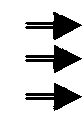 Проведение                       тематических педагогических советовПроведение         методических семинаров.Совещания при завучегрупповые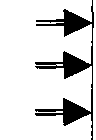 •    Заседания методического совета.•    Работа школьных методических объединений.Работа  районных методических объединений.Работа творческих групп•    Проведение предметных недельиндивидуальные•  Работа       учителей       над    проблемными    темами •  Открытые уроки, их самоанализ. •   Взаимопосещение и анализ уроков. •   Индивидуальная    работа    с    членами коллектива. •   Организация    и    контроль    курсовой подготовки учителей. •  Аттестация.Участие в районных  областных, российских, международных конкурсахКласс Мероприятие Дата проведенияУчастники,ответственные1-111-4 Общешкольная линейка, посвящённая открытию Недели наукиЗащита исследовательских работ младших школьников в рамках школьного этапа конкурса «Малая академия: новый формат» «Всегда ли можно доверять тому, что видишь» «Такая разная вода»28.01.2019 г.,понедельникПросвирнина О.А.Баканова О.Н.Мельникова А.,Щекочихина А.,Руковод.: Фахретдинова Г.Р.,Марьина Л.С.Борисов М.Руковод.: Махрова Л.А.1-111-11Выставка  «140 лет со дня рождения писателя и очеркиста » П.П.БажоваТематическая выставка «Татьянин День-День студента и Науки»29.01.2019 г., вторникСавельева О.В.Баканова О.Н.1-416-810-11 Мероприятие «Вместе почитаем-вместе поиграем», посвященное творчеству И.Токмаковой(90 лет со дня рождения)Интерактивная мастерская «Цифра и число 7»(мастер- класс по работе с интерактивной доской)Защита исследовательского проекта «Моё литературно-историческое открытие»Конкурс эрудитов30.01.2019 г. -СредаУчащиеся 3 классаМарьина Л.С. Учащиеся 1 класса Московаткин С.А.Учащиеся 10-11 классовИванов А.А.1-496-8 Литературная гостиная «По дорогам сказок А.С. Пушкина»(День памяти писателя)«Аммиак богач и бедняк» Защита исследовательских проектов:«Моё литературно-историческое открытие»Находка года «Ночовки»Роль рыжих и лесных муравьёв в природе»«Эврика! Нашел!»31.01.2019 г.ЧетвергУчащиеся 1 классаБеркутова М.В.Учащиеся 9 класса Физулова Е.А.Баканова А.Руковод.: Баканова О.Н.Ерастова А.Руковод.: долушкина Г.Н.Манютина Д.Руковод.: Миронова И.А.Борисов А.Руковод.: Шилимова Л.П.1-44910-11Лесное путешествие с В.В. Бианки(125 лет со дня рождения писателя)Литературная гостиная «В гостях у дедушки Крылова»Внеклассное мероприятие 115 лет со дня рождения легендарного лётчика  В.П.ЧкаловаВнеклассное мероприятие по литературе для старшеклассников в форме заседания редакционного совета по подготовке сборника стихов «Великая Отечественная война  в творчестве современных Ульяновских поэтов»«Памяти священные страницы…» 1.02.2019 г.ПятницаУчащиеся 2 классаФахретдинова Г.Р.Учащиеся 4 классаМахрова Л.А.Учащиеся 9 классаСтахив С.Н.Учащиеся 10-11 классовЗаплетина Т.Г.2-11Подведение итогов недели науки. Награждение 4.02.2019г.Понедельник Администрация школы№ п/пНаименование основных мероприятийЧто требуется выполнитьСроки выполненияСредства Средства Исполнение№ п/пНаименование основных мероприятийЧто требуется выполнитьСроки выполненияСумма(руб.)БюджетИсполнение1Ремонт здания школы1. замена дверейИюль - август113000Муниципальный выполнено2. Ремонт классов, коридоров Июль - август57000 МуниципальныйВыполнено3. Ремонт полов в кабинетахИюль - август158000МуниципальныйВыполнено4. Замена освещения в кабинетахИюль - август19000МуниципальныйВыполнено2Деятельность по пополнению учебных кабинетов, библиотеки учебно- наглядными пособиямиПриобретение учебниковИюль - август277193СубвенцииВыполнено3автобусПриобретение запасных частейИюнь- август31000МуниципальныйВыполнено4Точка ростаТехническое оснащениеИюнь - ноябрь15750477914ФедеральныймуниципальныйВыполнено№ п/пМероприятияДата проведенияОтветственныеОтметка о выполнении1.Организовать физкультурно-оздоровительные мероприятия в режиме учебного дняСентябрь Администрация, Труничкина Е.А.2.Обсудить на педсовете порядок проведения физкультпаузы ( утренней зарядки) в начале учебного дня , подвижных игр на переменах30 августаТруничкина Е.А.Кл. руководит.3.Назначить инструкторов-общественников по проведению оздоровительных мероприятий в школе ( утренней гимнастики, игр на перемене) и провести для них инструктаж.Начало СентябряТруничкина Е.А.4.Способствовать организации медицинского осмотра учащихсяОктябрьДиректор школы,заведующий ФАП5Организовать заполнение листов здоровья в классных журналахОктябрьАдминистрация, классные руководители.6Выявить детей с  отклонениями в развитии, в состоянии здоровья, вести индивидуальную работу  с данной категорией учащихсяОктябрь, в течение годаАдминистрация, Труничкина Е.А., классные руководители7Распределить детей разных по уровню физического развития  в группы физической подготовкиСентябрь-октябрьЗав. ФАП, Труничкина Е.А.8Организовать индивидуальные занятия  на уроках с детьми, отнесёнными  к специальной и подготовительной группе В течение годаУчителя физической культуры9.Провести беседы в классах о режиме дня школьника, о порядке проведения подвижных игр на переменах и физкультминутках СентябрьКл. руководит.10.Определить каждому классу места для проведения подвижных игр на переменахВ течение годаУчителя физкультуры12Проводить диагностику уровня физического развития и физической подготовленности учащихсяВ конце  каждой  четвертиТруничкина Е.А..Касилина Н.В.13Проводить физкультминутки на уроках в 1- 11 классах.На 2-4 уроках в 1-5 кл.; на 4-6 уроках в 6-11 кл. В 1 классе –  в течение урока два разаВ течение  годаУчителя – предметники.14Организовать горячее питание учащихся через Центр здорового питанияВ течение годаАдминистрация , классные руководители15Контролировать  наличие витаминизации  обедов в столовойВ течение годаАдминистрация16Провести  заседание комиссии по приёмке кабинетов  к новому учебному годуСентябрьАдминистрация, комиссия по приёмке17Проверять состояние освещённости в кабинетах В течение года , один раз в четвертьЗам. директора по УВР И ХР18Проводить генеральные уборки в классах и школеПоследнюю пятницу каждого месяцаАдминистрация, классные руководители19Составить расписание уроков, по возможности,   в соответствии с санитарно-гигиеническими требованиями СентябрьЗам. директора по УВР20Проводить контроль дозировки домашнего задания В течение года, один раз в четвертьАдминистрация21Проводить контроль теплового режима Один раз в четвертьПрофком22Проводить  Дни здоровья  на свежем воздухеОдин раз в четвертьЗам. директора по ВР, Труничкина Е.А.№ п/пМероприятияДата проведенияОтветственные Отметка о выполнении1.Создать лекторскую группу из числа учащихся, членов клуба «Олимп» и организовать проведение бесед и лекций по классам на тему «Утренняя гимнастика школьника», «Олимпийские игры», «Гигиена школьника». Работа с родителями учащихся и педагогическим коллективомЕжемесячно Труничкина Е.А.Касилина Н.В.2.Лекция для родителей «Личная гигиена школьника», «Распорядок дня и двигательный режим школьника» , «Здоровое питание»Октябрь, ноябрьВрач, Труничкина Е.А.3.Формированиеправильной осанкиВ течение  годаУчитель физкультуры4.Консультация для родителей по вопросам физического воспитания детей в семье, закаливание, укрепление их здоровьяВ  течение годаУчителя  физкультуры5.Участие в районной Спартакиаде школьников в целях привлечения учащихся к регулярным занятиям физической культуры и спортом. Укрепления их здоровья и повышения спортивного мастерства юных спортсменовв течение годаТруничкина Е.АКасилина Н.В.6Провести беседу о вреде  курения , употребления алкоголя , наркотических и психотропных средствЯнварьЗам. директора по ВР, врач-нарколог, учитель биологии7Проводить беседы о травматизме с учащимисяВ течение года, один раз в четверть, на уроках ОБЖКлассные руководители, учитель ОБЖ8Изучать правила дорожного движенияВ течение года на уроках ОБЖ и технологииУчителя – предметники9Разработать правила  техники безопасности в кабинетах  технологии, физики, химии, спортивном зале СентябрьУчителя-предметники10Проводить беседы по технике безопасности  перед выполнением практических работ В течение годаУчителя-предметники№ п/пМероприятияДата проведенияОтветственные Ожидаемые результаты1.Набор в спортивные секции и кружки по л/а, л/г, баскетболу, футболу, волейболу СентябрьУчителя физкультуры, тренеры ДЮСШОздоровление учащихся, выполнение спортивных разрядов2.День Здоровья – «Школа выживания» Сентябрь Труничкина Е.А., Савельев Ю.П.Сохранение здоровья детей, пропаганда здорового образа жизни.3.Спортивный праздник для первоклассников «День здоровья» - начальные классы СентябрьТруничкина Е.АСохранение здоровья детей и оздоровление учащихся.4.Районное соревнование «Золотая стрелка» СентябрьМиронова И.А.Зельгина М.В.Умение ориентироваться на местности по компасу и без компаса.5.Президентские тесты – районные соревнования СентябрьТруничкина Е.А.Развитие ловкости, быстроты движений, точности попадания в цель.6.Футбол 7-11 кл. – первенство районаСентябрьУчителя  физкультурыРазвитие ловкости, быстроты движений, точности попадания в цель.7.Общешкольный кросс СентябрьТруничкина Е.А., Касилина Н.В.Развитие общей выносливости. Развитие положительных качеств личности.8.Эстафета по л/а – 6x200м, 5—11кл.ОктябрьТруничкина Е.А.Касилина Н.В.Развитие ловкости, быстроты движений.9. Районный кросс27 сентябряТруничкина Е.А.Касилина Н.В.Развитие положительных качеств личности учащихся.10.Районные соревнования «Школа выживания» 17 сентябряСавельев Ю.П., Зельгина .В.Знание правил поведения в различных ситуациях. 11.Спортивный праздник «Мы –за здоровый образ жизни» 1-4кл.октябрьТруничкина Е.А., Касилина Н.В.Пропаганда здорового образа жизни. Оздоровление учащихся.12.«Рыцарский турнир» - 5-7 кл.ОктябрьТруничкина Е.А., Савельев Ю.П., Касилина Н.В.Развитие ловкости, быстроты движений, силы, сноровки, координации.13.Спортивный конкурс для девушек «Самая, самая, самая…»25 октябряЗам. Директора по ВР,Труничкина Е.А., Касилина Н.В.Развитие грации, гибкости, умение двигаться под музыку.14.Первенство школы по баскетболуНоябрьТруничкина Е.А., Касилина Н.В.Развитие ловкости, быстроты движений, точности попадания в цель.15.Осенние каникулыа) подвижные игры – 5-8 кл.;б) весёлые  старты – 1-3 кл.;в) спортивные игры –  5-11 кл. НоябрьТруничкина Е.А., Касилина Н.В.Оздоровление учащихся, занятость детей в каникулы.16.Школьные соревнования по пионерболу: 3-6 классы. ДекабрьТруничкина Е.А., Зельгина М.Н., Касилина Н.В.Выявление сильнейшей команды школы17.Беседы о режиме школьника, о дежурстве в классе, школе.ДекабрьТуничкина Е.А., Касилина Н.В., клуб «Олимп»Дисциплина учащихся и успеваемость по предметам18.Первенство школы по гимнастике, юноши – подтягивание, девушки – подтягивание туловища из положения лёжа на спинеДекабрьТруничкина Е.А., Касилина Н.В.Развитие силы и координации. Развитие положительных качеств личности учащихся.19. «Юные гимнасты» 1-4 ДекабрьТруничкина Е.А., Касилина Н.В.Развитие силы, гибкости, выносливости.20. Участие в районных соревнованиях по л/г ДекабрьТруничкина Е.А., Касилина Н.В.Оздоровление учащихся, выявление лучших спортсменов школы.21.День Здоровья – «Зимние забавы» 1-4клЯнварьЗам. Директора по ВР,Труничкина Е.А., Касилина Н.В.Пропаганда здорового образа жизни.22.День Здоровья «Зимние забавы» 5-11 кл.ЯнварьТруничкина Е.А., Касилина Н.В.Пропаганда здорового образа жизни.23.Спортивный конкурс «Мама, папа, я – спортивная семья» 27 январяЗам. Директора по ВР,Труничкина Е.А., Касилина Н.В.Пропаганда здорового образа жизни. 24.Зимние каникулыа) работа секций по л/г, л/а, волейболу, футболу;б) катание с гор на санках;в) хоккей; ЯнварьУчителя физкультурыОздоровление учащихся, занятость детей в каникулы.25.Индивидуальные беседы с учащимися по вопросам здоровьюсбереженияЯнварьТруничкина Е.А., Касилина Н.В.Соблюдение правил поведения учащимися на уроках и во внеурочное время..26.Первенство района по л/гФевральТруничкина Е.А., Касилина Н.В.Оздоровление учащихся, выявление лучших спортсменов школы.27.Районная эстафета на приз газеты «Вперёд»февральТруничкина Е.А.,Касилина Н.В.Оздоровление учащихся, выявление лучших спортсменов школы.28. Спортивный конкурс «А ну-ка, мальчиши – кибальчиши» 1-4 кл.ФевральТруничкина Е.А., Савельев Ю.П., Касилина Н.В.Развитие силы, гибкости, ловкости, выносливости.29.Конкурс «А ну-ка, мальчики» 5-7 кл.ФевральЗам. Директора по ВР,Савельев Ю.П.,Труничкина Е.А., Касилина Н.В.Развитие силы, гибкости, ловкости, выносливости.30.Конкурс «А ну-ка, парни» 8—11 клФевральЗам. Директора по ВР,Савельев Ю.П., Касилина Н.В.Развитие силы, гибкости, ловкости, выносливости.31.Сдача контрольных нормативов по л/гМартТруничкина Е.А., Касилина Н.В.Выявление сильнейших спортсменов школы.32. Беседа с инспектором по делам несовершеннолетних детейМартЗам. Директора по ВРПредупреждение правонарушений среди учащихся.33.Первенство школы по баскетболу. Первенство района по баскетболу.МартТруничкина Е.А., Касилина Н.В.Выявление сильнейших спортсменов школы.34.Спортивный праздник «А ну-ка, девочки!» 1-4 кл, 5-6 кл.МартТруничкина Е.А., Касилина Н.В.Пропаганда здорового образа жизни.35.Спортивный праздник «А ну-ка, девушки!», 8-11 кл.МартТруничкина Е.А., Касилина Н.В.Пропаганда здорового образа жизни.36.«Весёлые старты» 1-4  кл.МартТруничкина Е.А., Касилина Н.В.Развитие силы, гибкости, ловкости, выносливости.37.Весенние каникулыа) работа секций и кружков;б) весёлые  старты;в) подвижные игры;г) эстафетыМартТруничкина Е.А., Касилина Н.В.Оздоровление учащихся, занятость детей в каникулы.38.Первенство школы по футболу 5-11 кл.АпрельТруничкина Е.А., Касилина Н.В.Развитие координации движений, ловкости, выносливости, точности попадания в цель.39.Инструктаж по ТБ и правилам поведения учащихся.АпрельТруничкина Е.А., Касилина Н.В.Знание правил поведения в различных ситуациях.40.Соревнования на короткие дистанции 5-11 кл.АпрельТруничкина Е.А.,Касилина Н.В.Выявление сильнейших спортсменов школы41.Пробег Труслейка - Инза2 маяТруничкина Е.А.. Касилина Н.В.Выявление сильнейших спортсменов школы42.Л/а эстафета на приз газеты «Вперёд»9 маяТруничкина Е.А.,Касилина Н.В.Выявление сильнейших спортсменов школы43.Первенство района по л/аМайТруничкина Е.А.,Касилина Н.В.Выявление сильнейших спортсменов школы44.День Здоровья – «Летний турслёт» 1-3 кл.МайЗам. Директора по ВР,Труничкина Е.А.Пропаганда здорового образа жизни.45.День Здоровья 1-5 кл.11-15 маяЗам. Директора по ВР,Труничкина Е.А., вожатаяПропаганда здорового образа жизни.46.Сдача контрольных нормативов в течение месяца19-20 маяТруничкина Е.А.,Касилина Н.В..Выявление уровня двигательной активности учащихся.47.Экзамены – зачёты по физической культуре 9-11 кл.майДиректор школы,Труничкина Е.А.Выявление уровня двигательной активности учащихся.48.Экскурсии, походыИюнь-ИюльКл. руководителиИсследование природы родного края, игры на свежем воздухе. Знание правил поведения в природе.№Направление деятельности Целевая установка  Содержание деятельности Сроки Ответственные Отметка о выполнении 1Моё здоровье- моё будущее Формирование ценности здоровья и здорового образа жизни .Создание условий для формирования  у  школьников культуры здорового образа жизни, ценностных представлений о физическом здоровье,  о ценности нравственного и духовного здоровья.I.Легкоатлетический кроссII  День  спорта III Месячник « Здоровье и здоровый образ жизни»:Проведение спортивных мероприятий (по отдельному плану).Анкетирование « Вредные привычки Классные часы, беседы на санитарно-гигиенические темы:5 ) Беседы, классные часы на санитарно-гигиенические темы:«  Движение – основа жизни», « Питание и здоровье» « Профилактика желудочно- кишечных заболеваний» и др.7) Экологические рейды «Самый чистый класс!»Школьный тур « Малые олимпийские игры»  4. Первенство школы  по баскетболу 5. Районные соревнования по баскетболу 6. Первенство школы по гимнастике ( 5-11 классы)7. Первенство по ритмической гимнастике ( девушки 9-11 классы)8. Президентские состязания 9. Первенство школы  по пионерболу 10.Первенство школы « А ну-ка,  парни!» 11.Первенство школы по волейболу 12Первенство школы по футболу 13.Спортивный праздник, посвященный Дню защиты  детей сентябрь октябрьоктябрьНоябрьДекабрьЯнварьФевральФевральмарт апрельапрель май.В течение года февральМарт Январь Апрель Учителя физ-рыКлассные руководители  Учителя физ-рыКлассные руководители Учителя физ-ры2Истоки духовности. Формирование духовно- нравственных ценностей.Создание условий для формирования  у учащихся ценностных представлений о морали, об основных понятиях этики, о духовных ценностях народов России. Развитие интереса школьников к активному познанию культуры Ульяновской области и самореализации в нем. ,1.Торжественная  линейка, посвященная Дню знаний2. Праздник День  пожилого человека  3. Концерт к Дню учителя «Пред именем твоим...!»4. День школьника :   - бал школьников, конкурс;- « Алло, мы ищем таланты!»; - конкурс радиопередач « О школьном  братстве»;-конкурс презентаций « Наш  класс» ,спортивные состязания;  Праздник « Посвящение в первоклассники» ;5. Праздник « Посвящение в детскую организацию « Светлячки»6. Праздник «День матери»:- выпуск радиопередач;- конкурс газет фотографий;- концерт ,посвященный Дню матери7. Акция « Помоги птицам» 8. Акция « Рождественский сувенир». Поздравление с новогодними праздниками9. Вечер встречи с воинами-афганцами10. Акция « Подарок защитнику Отечества» 11. Акция « Письмо защитнику Отечества». 12. Месячник « Об экологической опасности»13 . Праздник, посвященный Дню семьиСентябрьОктябрьНоябрьдекабрьДекабрьДекабрь- апрель Декабрь –январь Февраль Апрель Сентябрь зам.директора по В.Р.зам.директора по В.Р., классные руководители, руководители кружков художественно- эстетического цикла зам.директора по В.Р.Классные руководителКлассные руководители зам.директора по В.Р.зам.директора по В.Р.ст. вожатаязам.директора по В.Р.Классные руководители 3. Моя Родина – Ульяновская область.Формирование ценности гражданственности и патриотизма. Формирование у школьников современного патриотического сознания, принятия культуры своей Родины ( большой и малой). Создание  опыта гражданского поведения, в частности, готовности выполнения гражданского долга и конституционных обязанностей. п1.Торжественное возложение цветов к памятнику- обелиску и памятному знаку   во время проведения всех торжественный мероприятий . 2. Встреча с  ветеранами Великой Отечественной войны, труда, тружениками тыла,  ветеранами педагогического труда 3.Тематические классные часы.4. Экскурсии в музеи района, школы  5. Проведение Дней права 6.  Диспут  «Кто такой  гражданином России?» ( 7-е классы)8. Акция « Подарок  ветерану» 9. Участие в реализации областной  программы «Воспитай патриота»10. Участие в военно- патриотической  игре « Зарница» 11. Митинг- реквием12. Концерты ,посвященные Дню Защитника Отечества 13. Концерт  « Фейерверк Победы»14. Работа тимуровского отряда 15.Конкурс « Смотр строя и песни»16. .Поисково- исследовательская работа на базе школьного  музея17.  Проведение мероприятий ,Посвященных Дню Конституции:- общешкольная  линейка ;- радиопередача « Конституция РФ – основной закон  государства - тематические классные часы 18. Цикл мероприятий по антикоррупционному воспитанию учащихся ( по отдельному плану)19. Цикл мероприятий « Навстречу 72- годовщине  Ульяновской области» ( по отдельномплану)В течение года В течение года1 раз в четвертьдекабрьв течение года»апрель- май.ФевральМайВ течение годаФевральВ течение годаДекабрьВ течение годаФевраль  зам.директора по В.Р.ст. вожатаяБаканова О.Н.зав. музеемКлассные руководителиПсихологизам.директора по В.Р.организатор ОБЖклассные руководителизам.директора по В.Р.организатор ОБЖзав . музеем зам.директора по В.Р. классные руководители зам.директора по В.Р., классные руководители 4Вектор интеллекта Формирование ценности образования. Формирование отношения к образованию как общечеловеческой ценности, выражающейся в интересе обучающихся к знаниям, в стремлении к интеллектуальному овладению материальными и духовными достижениями человечества, к достижению личного успеха в жизни Развитие интереса к учебной деятельности, воспитание трудолюбия ,инициативности готовности к осознанному выбору будущей профессии Классные часы на тему  «Дневник-залог моей успешности».1 сентября- день знаний2. Открытие предметных недель. 3. Предметные недели 4. Интеллектуальный марафон  5. Посвящение новых членов  в НОУ6. Закрытие предметных недель7. Участие в городских ,областных и Всероссийских  конкурсах 8. Акция « Помоги школьной  библиотеке»9. Флеш-моб «Читающая школа»10. Общешкольные линейки с подведением   итогов  участия  школы  в конкурсах и соревнованиях 11. Создание фильмотеки о массовых мероприятиях школы.12 Интеллектуальная игра « Что, где, когда»13. Конкурс « Ученик года- 2017 » .14. Неделя науки в школеСентябрь СентябрьСентябрьоктябрьВ течение годаНоябрь1 раз в месяцВ течение года.ЯнварьДекабрь Январь-февральКлассные руководители директора по В.РЗам. директора по УВРзам.директора по В.Р.зам.директора по В.Р.Кл. руководителизам.директора по В.Р.5Славен человек трудомФормирование положительного отношения к труду и профессиональному творчествуСоздание условий для формирования качеств конкурентно –способной личности, воспитание любви к труду1 Цикл классных часов: Условия профессионального самоопределения1-4кл. Все работы хороши, а вот эта лучше…5-7кл. Я могу, я хочу…8-9кл.Основы выбора профессии.10-11кл. Социально-профессиональная адаптация старшеклассников.2.Работа на  пришкольном участке 3. Трудовой десант4.  Экскурсии в Вузы, Сузы г. Ульяновска, Инзы5. Посещение предприятий г. Инзы и Ульяновска6. Выставки декоративно- прикладного творчества7. Участие в областном конкурсе трудовых отрядов  8. Встречи с людьми разных профессий В течение года Апрель- октябрь 1 раз в четвертьВ течение года В течение года Май В течение года Классные руководителиСавельева О.В. Миронова И.А.Классные руководителиПедагоги доп. образованиязам. директора по В.Р.Классные руководители 6. АРТ пространство Формирование ценности общечеловеческой и национальной  культуры Создание  условий  для формирования представления об эстетических идеалах и ценностях, собственных эстетических преставлений и освоения эталонов различных эпох и культур, развитие индивидуальных предпочтений в области искусства.1. Работа кружков и секций художественно- эстетического цикла .2. Тематические концерты :- « Учитель , пред именем твоим»,- « Мама –солнышко мое»  - «Защитнику Отечества посвящается»;-  « 8 марта –женский день»;- «Этот День Победы…».3. Проведение общешкольных праздников с театрализованной программой:-  « Посвящение в детскую организацию « Светлячки»; «Пионеры»- новогодний спектакль- « Последний звонок» - конкурс « Алло, мы ищем таланты»4. Конкурсы газет к знаменательным датам 5. Участие в городском конкурсе « Юные таланты » 6. Конкурс инсценированной военной песни 7 Отчетные концерты творческих  коллективов гимназии 8.Участие во Всероссийских, региональных, областных и городских конкурсах.9. Проведение мастер- классов по эстетическому воспитанию учащихся10. Участие в областном бале  « Взлетная  полоса»В течение годаОктябрьноябрьФевральМарт Май НоябрьДекабрьМай  Октябрь.В течение годаФевраль –мартФевраль Руководители кружков и студи зам.директора по В.Р.зам.директора по В.Р. классные руководителиКлассные руководителиРуководители кружков и студий эстетического цикла зам.директора по В.Р. классные руководители7«Мое право»-формирование основ правовой культуры  Формирование у учащихся правой культуры, представлений об основных правах и обязанностях., об уважении к правам и свободе личности. Развитие навыков безопасности, и формирование безопасной среды в школе, формирование  представлений об информационной безопасности, о влиянии на безопасность молодых людей отдельных субкультурПроведение декад правого просвещения. Единый День профилактики среди несовершеннолетних Участие в реализации комплексной программы по правовому просвещению « Гражданин Ульяновской области 21 века  Проведение месячника безопасности Участие в проведении регионального этапа  Всероссийской акции « Я –гражданин России» Работа отряда юных инспекторов движенияРабота органов ученического самоуправления Проведение мероприятий антикоррупционной направленности. 1 раз в четверть Ежемесячно3-я пятница. В течение годаСентябрь Февраль В течение года ( в течение года по отдельному плану)В течение года ( по отдельному плану)В течение года  ( по отдельному плану)социальный педагог Классные руководителиорганизатор ОБЖКлассные руководителизам директора по В.Р.организатор ОБЖ. зам директора по В.Р.Классные руководители 8« В кругу семьи»- формирование ценности семьи Формирование у школьников образа семьи на основе традиционных , как любовь, верность ,честь ,жертвенность, забота о старших и младших, преемственность поколений, традициях ,культуры семейной жизни. Участие в реализации региональной комплексной программы « Мир семьи»Участие в работе областного агитпоезда « За здоровый образ жизни, здоровую и счастливую семью»Проведение мероприятий по календарю памятных дат ( День семейного общения,  День матери ,день Отца)Участие родителей и учащихся в и реализации областного проекта « Спортивная суббота» Разработка экскурсии в школьном музее ,посвященных семье, родословным ,семейному быту Организация и проведение встреч в интересными семьями.Организация и проведения встреч мед. работниками на тему « Мы будущие мамы», « Мы будущие папы» 9. Проведение спортивных соревнований и турниров  по волейболу и теннису среди учащихся и родителей.   В течение года По лану управления образования СентябрьНоябрь Февраль По плану работы1 раз в неделю По плану работы музея В течение года В течение годазам директора по В.Р.Классные руководители . зам директора по В.Р.Классные руководители Совет гимназииСоциальный педагог,Учителя физ-рыучитель физ-рыКлассные руководителиУчителя физ-ры.9« Зеленая планета»- формирование ценностного отношения к природе окружающей среде.Создания условий для формирование экологической культуры ,навыков безопасного поведения в природной и техногенной среде.1.Участие в областных конкурсах экологической направленности« Зеркало природы», « Красота мира в твоих руках»3.Организация и проведение экскурсий на особо охраняемые природные территории Инзенского района и  Ульяновский области. 4. Проведение экологических акций по уборке пришкольных территорий.5. Проведение экологических праздников .6. Проведение конкурса кормушек для птиц.7. Конкурс фотографий « Природа родного края»8. Уборка и облагораживание  территории около памятника « Подвиг матери» 9. Участие в экологических десантах по уборке территории  школы, родников, речек.В течение года В течение года сентябрь, октябрь, май –августдекабрь- мартв течение года В течение годаМай зам. директора по В.Р.Классные руководители, учителя географии и биологии 10. Работа с ученическим самоуправлением Создании условий для формирования социально- активного типа ученика, развития лидерских качеств, инициативности и творчества. Выборы актива класса.Выборы  председателя Совета старшеклассников:- организация предвыборной копании;- выборы председателя совета старшеклассников Рейд по проверке внешнего вида.День самоуправления во время проведения Дня учителя Акция «Всем классом за здоровьем!»Заседание совета старшеклассников .Заседание совета командиров Общешкольные линейки.Городской фестиваль ученических самоуправлений.Школа актива: « Совет командиров».Акция «Опозданиям НЕТ»Конкурс классных уголков Работа школьных СМИСентябрьСентябрь Сентябрь 1 раз в 2 неделиОктябрь Октябрь 1 раз в четвертьПо плану управления образования 1 раз в четверть  1 раз в  месяцОктябрь В течение года Классные руководители . директора по В.Р. .  зам директора по ВР 11.ПДДВоспитание культуры поведения на проезжей части1. Операция « Внимание –дети!»2. Месячник по ПДД - выставка рисунков «Осторожно, дорога!»;- выставка книг «Подождешь минуту – сбережешь жизнь»;-  викторины по ПДД;- беседы, классные часы по профилактике ДТП.- праздник для учащихся 1- х классов « Посвящение в пешеходы»3. Инструктаж по ПДД.4. Встречи с инспекторами ГИБДД.5. Оформление  уголков по безопасности дорожного движения  6. Игра – путешествие « Красный, желтый ,зеленый» сентябрь сентябрь- октябрь В течение годаВ течение годаСентябрьПо плану клуба выходного дня . организатор ОБЖКлассные руководителиКлассные руководители соц. педагог№ п/п МесяцыМероприятияИсполнителиОтметка о выполнении123456789101112131415161718192021222324252627282930313233Август, сентябрьВ течение годаАвгуст, сентябрьКонец сентябряСентябрьОктябрьВ течение годаВ течение годаВ течение годаСентябрьСентябрь сентябрьСентябрьАвгуст-сентябрьСентябрьВ течение года В течение года МартИюньВ течение годаВ течение годаСентябрь, в течение   годаВ течение годаВ течение годаВ течение годаВ течение годаВ течение годаВ течение годаВ течение годаВ течение годаВ течение годаВ течение года В течение годаВ течение годаЗнакомство с характеристиками учащихся, поступивших из ДОУ в 1 классЗнакомство с программой образования ДОУ, посещение занятий в старшей группе ДОУЗнакомство учителей с программами и требованиями государственного стандарта основного общего образования по всем  областям знаний.Проведение входной диагностики замеры скорости вычисления, письма и чтения   учащихся 5 и 10 классов.Изучение психолого-педагогических   характеристик учащихся 5, 10  классов.Педагогический консилиум по уровню адаптации учащихся 1,5 и 10  классов к обучению в новых условиях.Взаимопосещение уроковОрганизовать индивидуальное обучение по общеобразовательной и программе 8 вида  учащихся с ОВЗВыявить одарённых детей по предметам. Составить индивидуальную программу для данной категории учащихся , вовлечь в работу НОУ, клубов по интересамВыявить детей – инвалидов, организовать реабилитационную работу с данной категорией детей в соответствии с рекомендациями врачей, определить форму проведения занятий для данной категории учащихся (индивидуальное обучение, обучение на дому). Подготовить пакет документов по данным учащимся.Через курс «Отрасли общественного производства и профессиональное самоопределение», классные часы, общешкольные мероприятия организовать предпрофильную подготовку учащихся Организовать профессиональную подготовку юношей 10-11 классов по профессии «Тракторист-машинист».Организовать внеурочные занятия :          «Мы и окружающий мир»« Изучаем природу родного края» в 1-4 классах, «История родного края», «Юные краеведы», «Азбука живой природы», «Моя родина «Инзенский край»  в 5-8 классах, направленные на сохранение и преумножение богатства родной природы, изучение истории родного края. Определить программу, соответствующий программе и Перечню учебник, разработать календарно-тематическое планирование и рабочую программу, УМК по всем образовательным областям, адаптированные к школе, классу, в 1-8 классах в соответствии с ФГОС , в 9-11 в соответствии с ФКГОС. - Разработать программы курсов, включённых в вариативную часть  учебного плана школы для реализации в 2016-2017 учебном году, программы внеурочной деятельности в 1-8 классах, кружков и клубов.Разработать контролирующие комплексы по учебным предметам в 9 и 11 классах для подготовки к ГИА Организовать подготовку к ВПР -Выявить  детей  6,5  лет , подлежащих  обучению, ознакомиться  с  их  социальным  положением. -Организовать  занятия  с  будущими  учениками  1 кл. для адаптации  их к  школе, обучению. -Выявить функционально незрелых  к обучению детей;- Провести методическое совещание учителей начальных классов совместно с воспитателями ДОУ о готовности детей старшей группы к обучению.-Проводить административные контрольные работы по окончанию  четверти, полугодия , по итогам годаСистематически пополнять банк данных по качеству  знаний  , создать банк данных в электронном виде, реализовывать программу ВСОКООрганизовать внеклассную деятельность учащихся  через :Предметные олимпиады ;Кружки и клубы  по интересам;Предметные неделиКонкурсы сочинений, рисунка проектов, плакатов. стенгазет , сочинений, предметных конкурсов и т.д.Повышать компьютерную грамотность учащихся через уроки информатики, через факультативы и учителей – через курсы повышения квалификации Поддерживать связь  школы  с  филиалами  высших  и  средних  специальных  учебных учреждений г. Инзы и Ульяновска.Организовать  подготовку  выпускников к  продолжению  обучения  через  вышеназванные  учреждения.Организовать систему, обеспечивающую безопасную жизнедеятельность учащихся на всех ступенях образованияПредоставить учащимся возможность получения дополнительного образования:открыть кружки  по направлениям:Эколого-биологического ,Художественного, научно-технического, эстетико-научного, физкультурно-спортивного и историко-краеведческого творчестваОрганизовать учебный процесс , обеспечивающий  формирование здоровья и здорового образа жизни(реализовывать здоровье сберегающие технологии):Повысит эффективность проведения утренней зарядки школьников;Выявить детей, отнесённых к подготовительной и специальной группам по состоянию здоровья, организовывать с ними индивидуальные занятия на уроках физической культуры.Обеспечить детей горячим питанием.Создать систему работы по формированию УУД на всех ступенях образования через ШМО учителейОрганизовать изучение новых стандартов образования на второй и третьей ступенях образования, подготовить учебные комплекты ,  программы и УМК, соответствующие новым стандартам.Продолжать и совершенствовать работу ПМПк в школе по педагогическому и психологическому сопровождению детей с особыми потребностями.Учитель 1 класса, педагог-психолог, учитель-логопед, учитель-дефектологУчитель 4 классаУчителя, работающие в 9-ом классе.Учителя математики и  русского языка .Классный руководитель, психолог .Педагогический коллективУчителя 4кл. и учителя-предметники 5кл.Заместитель директора по УВРАдминистрация, учителя - предметникиЗам. директора по УВР, учитель-логопед, учитель-дефектолог, педагог-психолог.АдминистрацияРуководитель факультативаТимофеева М.М., учителя технологии, кл. руководители.Администрация, мастер производственного обучения Савельев Ю.П.Администрация, Учителя географии, биологии, истории, руководитель школьного музеяУчителя – предметники, руководители вариативной части учебного плана школы.Учителя-предметникиУчителя - предметникиУчитель 4 классаАдминистрация, учитель 4 классаАдминистрация, учитель 4 классаАдминистрация  школы и ДОУУчителя -предметникиЗам. директора  по УВР, руководители МО, учителя - предметникиЗаместители директора, учителя-предметникиПедагогический коллективАдминистрацияАдминистрация, учителя начальных классов, учитель ОБЖ Савельев Ю.П., кл. руководителиАдминистрацияАдминистрация, Руководитель ОБЖ, учитель физической культуры, учителя-предметникиАдминистрация, учителя физической культуры, руководитель ОБЖАдминистрация, зам. По ХЧЗам. директора по УВР, методист, руководители МОЗам. директора по УВР, методист, руководители ШМО. Зам. Директора по УВР, педагог - психолог№ п/пНазвание  мероприятия СрокиОтветственныеОтметка о выполнении1Организовать профильное обучение мальчиков 10-11 классов  по профессии «Тракторист-машинист» СентябрьАдминистрация,  мастер производственного обучения2Проводить систематическую  предпрофильную  подготовку учащихся 9 класса через факультативный курс «Отрасли общественного производства и профессиональное самоопределение»В течение годаАдминистрация, учитель 3Проводить профориентационную работу  с учащимися на уроках технологии, через курсы: «Отрасли общественного производства и профессиональное самоопределение», на классных часах, начиная с первой ступени образованияВ течение годаКлассные руководители, учителя технологии., учителя начальных классов 4Выявить  потребность  Ульяновской области, района, села в кадрахОктябрь-ноябрьЗам. директора по ВР, мастера производственного обучения5Провести диагностику социализации выпускников  школы за 3-4 годаАвгустЗам. директора по УВР6Составить информацию по распределению выпускников  9 и 11 классовСентябрьКлассные руководители, методист7Составить информацию  о трудоустройстве  выпускников школы  за 3-4 годаДекабрьЗам. директора по УВР, методист, мастер производственного обучения8Проводить  анализ  мотивов самоопределения выпускников школы СентябрьКлассный руководитель, методист9Активизировать общественно-полезную и производительную работу на пришкольном участке, в ремонтной бригаде и лесничестве «Кленок» В течение года, в летнюю трудовую четверть Зам.директора ВР, мастера производственного обучения, руководитель школьного лесничества10Акцентировать внимание  при планировании уроков технологии в 7, 8  классах на  экономическое образование учащихсяВ течение годаУчителя технологии11Организовывать учащихся на субботники по  благоустройству школы ,села, участие в благотворительных акцияхВ течение годаАдминистрация, старшая вожатая12Активизировать деятельность органов самоуправления в школеВ течение годаЗам. директора по ВР, старшая вожатая13Включать учащихся в органы самоуправления, Управляющий совет школыСентябрьЗам. Директора по ВР14Проводить  интеллектуальные  игры «Если бы я был президентом», «Выборы  в органы власти» , «Боремся с коррупцией» и т.д.В течение годаЗам. директора по ВР, учителя истории и обществоведения15Организовать шефство над  детским садиком В течение годаСтаршая вожатая16Провести анкетирование родителей, позволяющее выявить  их удовлетворение , полученными в школе знаниями детей (программа ВСОКО)мартЗам. директора по УВР, ВР17Проводить с учащимися 9-11 классов диспуты на темы семьи, готовности к труду, к жизни в обществе, делать анализ готовности их к самостоятельной жизни, к продолжению образованияВ течение годаКлассные руководители, руководитель курса «Отрасли общественного производства и профессиональное самоопределение», школьный психолог№п/пМероприятиясрокиИсполнителиОтметка овыполне-нии1Провести учёт детей в селе, подлежащих обучению Май-июньЗам. директора по УВР2Провести  набор  учащихся в 1 и  10 классыМарт, августЗельгина Е.Н. Шилимова Л.П.3Составить  списки детей,  прибывших  и выбывших  за  2016 – 2017 уч. год  и лето  Август- до 10 сентябряПросвирнина О.А..,Каракова Е.А.4Откорректировать  списки  малообеспеченных  и многодетных семейДо 5 сентябряКлассные руково-дители, Каракова Е.А.5Организовать помощь детям из малообеспеченных семей:Обеспечить учебниками;Охватить бесплатным горячим питанием В течение сентябряАдминистрация, Управляющий совет,библиотекарь Савельева О.В., кл. руководители6Составить списки детей 7, 8 вида на основании решения ПМПКДо 10 сентябряЗаместитель директора по УВР.7Выявить  обеспеченность  детей    учебникамиДо 10 сентябряЗам. директора по УВР, Савельева О.В.8Решить вопрос обеспечения  учебниками детей из реабилитационного центра совместно с администрацией центраДо 10 сентябряАдминистрация школы и администрация Центра9Организовать подвоз  детей из   села АргашВ течение  годаДиректор школы Мазанова Н.Ю.,Зам. по ХЧ10Выявить  списки детей-инвалидов, подлежащих обучению и решить  вопрос о форме их обученияДо 10 сентябряЗам. директора по УВР11Выявить детей с ОВЗ, определить форму обучения данной категории учащихся (по решению ПМПК и ВК)До 10 сентябряЗам. директора по УВР, учитель-логопед, учитель-дефектолог, педагог-психолог.12Обеспечить детей- инвалидов  образованием в возможной для них форме: - обучение на дому;- индивидуальное обучение;Сентябрь, в течение годаАдминистрация13Организовать ежедневный  систематический  контроль  за посещаемостью всех учащихся в школе, особо- за посещаемостью  и поведением  детей из неблагополучных семейВ  течение  годаКлассные руководители,зам. директора по УВР14Организовать систематический контроль за обучением « слабых» учащихся, учащихся из  неблагополучных семейВ течение годаКлассные руково-дители, зам.директора по УВР15Давать информацию о посещаемости и учёбе детей из малообеспеченных семейВ соответствии с приказом о всеобучеКлассные руководители, зам. директора по УВР, соц.педагог16Провести учёт детей дошкольного  возраста, не посещающих дошкольное учреждениеоктябрьЗам. директора по УВР, Зельгина Е.Н.17Организовать предшкольную подготовку детей Май-июньЗам. Директора по УВР, Зельгина Е.Н.18Провести диагностику готовности дошкольников к обучениюиюньЗам. дир. по УВР, заведующая ДОУ, Зельгина Е.Н Семагина Н.В,  Беркутова М.В.19Выявить  детей, находящихся под опекой:-посещать детей в семье;-оказать помощь в приобретении учебных принадлежностей для учёбы;-отслеживать режим дня детей, их досуг;-организовать горячее питание.До 5 сентябряВ течение годаВ течение годаЗельгина Е.Н., Стахив С.Н.,кл. руководители2021Организовать вечера вопросов и ответов на правовые темы для 7-11 классов;-организовать встречу с наркологом ЦРБ;-организовать встречу с людьми рабочих профессий  (лесники, электрики, электросварщики и т.д.);-организовать встречу с духовником ;Проводить мониторинг охвата  детей внеклассными и внешкольными  меро-приятиями, выявлять  причины  уменьшения  посещаемости кружков, секций, принимать оперативные меры.декабрьноябрьмартапрельОдин раз в четверть(октябрь,декабрь,февраль,апрель)Классные руководители,зам. директора по ВР, Управляющий советЗам. директора  по  ВР. 22Вести учёт посещаемости уч-ся школы, организовать совместную работу  по предупреждению отсева детей с местными органами власти, принимать оперативные меры, выявляя причину пропусковежедневноКлассные руководители, зам. директора по УВР23Через классные часы вести работу с учащимися, формирующую потребность в получении среднего общего образованияВ течение года в 9, 10 классахКлассные руководители24Совместно с инспектором детской комнаты милиции, участковым милиционером, родителями вести работу по воспитанию ответственного отношения к учёбе уч-ся, находящихся на учёте в детской комнате милиции, детей из неблагополучных  семей.В течение годаКлассные руководители,зам. директора по ВР, социальный педагог, Управляющий совет24Вести учёт детей, вышедших из школы и не получивших среднее образование, совместно с администрацией поселения вести работу по охвату их общим средним образованиемВ течение годаЗам. директора по УВР, кл. руководители,№Ф.И.О. учителяПредметКлассыКоличество часов1Мазанова Н.Ю.МатематикаИнд.об6,99,9102,2Директор школы2Иванов А.А.ФизикаАстрономия7-11101313Просвирнина О.АИндивидуальное обучение6362Зам.дир.по УВР,½ ставки учитель -дефектолог4Стахив С.АОДНКР(ОПК)Индив.об.кружок4,5532104,25Соц.педагог15Зельгина Е.Н.Начальные классы:русский язык, литературное чтениеиндивидуальное обучение1898Зам.директора по ВР6Шилимова Л.П.Математика, Индивидуальное обучение5,7,8,10,1182727Заплетина Т.Г.Русский язык, литература, родной языкИндивидуальное обучение5,6,10,115,928 4,48Долушкина Г.НРусский язык, литература, родной язык, родная литератураИндивидуальное обучениеВнеурочная деятельность7,8,97981810419Артамонова В.А.Английский язык,немецкий язык,второй иностранный языкВнеурочная деятельностьИндивидуальное обучение3,5-11 9,103,52,3,52622110Тимофеева М.М.Кружок7 кл.10 кл.1111Физулова Е.АХимияВнеур.деят.8-119,109212Миронова И.А.География,биологияВнеур.деят.Индивидуальное обучениеКружок 5-105-116,95,6,8,9,98-11101126,53½ ставки методиста13Баканова О.Н.История, ОбществознаниеИскусствоЭкономикаИндивидуальное обучениеВнеурочная деятельностьКружок5-115-119115-8,9,9106149125,51114Труничкина Е.А.Физическая культура Внеурочная деятельностьВнеклассная работаИндивидуальное обучение1-3,5-9,111,2,3,8,5,98,9256¼ ставки115Савельев Ю.П.ТехнологияОБЖКружокИндивидуальное обучение5-85-115-7,10-113,5,8,958Руководитель ОБЖ,6 (½ ст. мастера  пр. обучения)616Савельева О.В.ТехнологияИЗОИндивид.обучениеВнеурочная деятельность5-85-75,8,99538Библиотекарь117Фахретдинова Г.Р.Русский языкМатематикаЛитературное чтениеОкружающий мирИЗОТехнологияИЗОВнеурочная деятельностьИндивидуальное обучение111,517311,518Махрова Л.А.Русский языкМатематикаЛитературное чтениеОкружающий мирИЗОТехнологияВнеурочная  деятельностьИндивидуальное обучение112,3,517412,519Марьина Л.С.Русский языкРодной русский языкЛитературное чтение на родном языкеМатематикаЛитературное чтениеОкружающий мирИЗОТехнологияИндивидуальное обучениеВнеурочная деят.3831711420Касилина Н.В.ФизкультураВнеурочная деят.КружокИнд.об4,104,6,79,118,96311,521Московаткин С.АИнформатикаИндивидуальное обучениеВнеуроч.деят7-115,7164Зам.директора по ИКТ122Волкова Г.В. История ОбществознаниеИностр.яз (немецкий)Второй иност.языкВнеуроч.деят.5-95-92,3;8,996-91052,50,54Педагог-организатор23Беширова Т.Ю.Начальные классыРусский языкЛитературное чтениеМатематикаОкружающий мирМузыкаИЗОТехнологияФизическая культураМузыкаИскусство Внеурочная деятельность1,35,6; 7,891,32621224Зубкова Н.И.Начальные классыРусский, Литературное чтениеМатематикаОкружающий мирМузыкаИЗОРусский языкЛитература2,455185325Зяблова Т.А.МатематикаМатематика Внеур. деят5-938254126ЧикиневаН.А.Русский язык. ЛитератураРодной языкРодная литератураХимияВнеурочная деятельность6-999 9516100,50,52127Борисов С.В.ФизикаИнформатикаФизкультура, ОБЖХимияВнеурочная деятельность7-97,8,91-3,5-985-973122428Каргина Т.С.ГеографияБиологияТехнологияИЗООДНКР(ОПК)Литературное чтение (лит.чтен.на род.языке)Внеурочная деятельность5-95-95-85-74,5332,4985223,50,5229Беркутова М.ВИностранный языкМатематикаОкружающий мирИЗОтехнология2,4Юлово-2-45-9Внеур.деят 2,3,51634,5381/2ст.учитель-логопед30.Терёхина Н.В.Инд.обВнеур.деят.55,73½  ст.психологПионер.вожатая231.Ермоленко С.Е.МузыкаИндив.обучениеКружок1-884-68-1181,52232.Апарина С.А.Кружок51Педагогический советПедагогический советПедагогический советПедагогический советПедагогический советМетодический советМетодический советМетодический советМетодический советМетодический советМетодические объединенияМетодические объединенияМетодические объединенияМетодические объединенияМетодические объединенияПредметы гуманитарного  цикла Естественно-математический циклНачальные классыФизкультура, ОБЖ ,ТехнологияКлассные руководителиОсновные направления деятельностиСодержание работыСрокиСрокиОтветственныеОтветственные1. Повышение квалификацииЦель: совершенствование системы работы с педагогическими кадрами по самооценке деятельности и повышению профессиональной компетентности Планируемый результат: адресная помощь педагогам в  повышении квалификацииЦель: совершенствование системы работы с педагогическими кадрами по самооценке деятельности и повышению профессиональной компетентности Планируемый результат: адресная помощь педагогам в  повышении квалификацииЦель: совершенствование системы работы с педагогическими кадрами по самооценке деятельности и повышению профессиональной компетентности Планируемый результат: адресная помощь педагогам в  повышении квалификацииЦель: совершенствование системы работы с педагогическими кадрами по самооценке деятельности и повышению профессиональной компетентности Планируемый результат: адресная помощь педагогам в  повышении квалификацииЦель: совершенствование системы работы с педагогическими кадрами по самооценке деятельности и повышению профессиональной компетентности Планируемый результат: адресная помощь педагогам в  повышении квалификации1. Повышение квалификации1. Составление плана прохождения курсов повышения квалификации СентябрьСентябрьМетодист Миронова И.А..Методист Миронова И.А..1. Повышение квалификации2. Составление перспективного плана повышения квалификации педагогических кадров в связи с введением ФГОССентябрь Сентябрь Методист Миронова И.А.Методист Миронова И.А.1. Повышение квалификации3. Обучение учителей школы на курсах повышения квалификации В течение годаВ течение годаЗам. Директора по УВР Просвирнина О.А.Зам. Директора по УВР Просвирнина О.А.1. Повышение квалификации4. Посещение конференций, методических семинаров, мастер-классовВ течение годаВ течение годаРуководители МО, учителя-предметникиРуководители МО, учителя-предметники2. Аттестация педагогических работниковЦель: определение уровня профессиональной компетентности и создание условий для повышения квалификации педагогических работников. Планируемые результаты: создание  условий для повышения квалификационной категории педагогов школы.Цель: определение уровня профессиональной компетентности и создание условий для повышения квалификации педагогических работников. Планируемые результаты: создание  условий для повышения квалификационной категории педагогов школы.Цель: определение уровня профессиональной компетентности и создание условий для повышения квалификации педагогических работников. Планируемые результаты: создание  условий для повышения квалификационной категории педагогов школы.Цель: определение уровня профессиональной компетентности и создание условий для повышения квалификации педагогических работников. Планируемые результаты: создание  условий для повышения квалификационной категории педагогов школы.Цель: определение уровня профессиональной компетентности и создание условий для повышения квалификации педагогических работников. Планируемые результаты: создание  условий для повышения квалификационной категории педагогов школы.2. Аттестация педагогических работников1. Составление и уточнение списка аттестуемых педагогов в учебном году Август Август . Методист Миронова И.А.. Методист Миронова И.А.2. Аттестация педагогических работников2. Составление перспективного плана аттестации педагогов и воспитателей школы.Сентябрь Сентябрь Методист Миронова И.А..Методист Миронова И.А..2. Аттестация педагогических работников3. Семинар «Нормативно – правовая база и методические рекомендации по вопросам аттестации»Сентябрь Сентябрь Методист Миронова И.А..Методист Миронова И.А..2. Аттестация педагогических работников4. Индивидуальные  консультации по заполнению заявлений при прохождении аттестации.В течение годаВ течение годаМетодист Миронова И.А.Методист Миронова И.А.2. Аттестация педагогических работников5. Создание документальной базы по аттестацииВ течение годаВ течение годаМетодист Миронова И.А.Методист Миронова И.А.3. Система поддержки талантливых педагоговЦель: обеспечение возможности  творческой  самореализации педагогов школы, изучение и внедрение передового педагогического опытаЦель: обеспечение возможности  творческой  самореализации педагогов школы, изучение и внедрение передового педагогического опытаЦель: обеспечение возможности  творческой  самореализации педагогов школы, изучение и внедрение передового педагогического опытаЦель: обеспечение возможности  творческой  самореализации педагогов школы, изучение и внедрение передового педагогического опытаЦель: обеспечение возможности  творческой  самореализации педагогов школы, изучение и внедрение передового педагогического опыта3. Система поддержки талантливых педагогов1. Районная августовская педагогическая конференцияАвгуст Август Руководители МО, учителя-предметникиРуководители МО, учителя-предметники3. Система поддержки талантливых педагогов2. Районный конкурс «Учитель  года - 2016»Согласно плану работыСогласно плану работыЗам. Директора по УВР Просвирнина О.А.Методист Миронова И.А.Зам. Директора по УВР Просвирнина О.А.Методист Миронова И.А.3. Система поддержки талантливых педагогов3. Районный конкурс «Самый классный класс»январьянварьЗам. Директора по УВР Просвирнина О.А.Методист Миронова И.А.Зам. Директора по УВР Просвирнина О.А.Методист Миронова И.А.3. Система поддержки талантливых педагогов4. Районный конкурс «Самый классный классный»январьянварьЗам. Директора по УВР Просвирнина О.А.Методист Миронова И.А.Зам. Директора по УВР Просвирнина О.А.Методист Миронова И.А.3. Система поддержки талантливых педагогов10. Работа в творческих группахВ течение годаВ течение годаЗам. директора по УВРучителя-предметникиЗам. директора по УВРучителя-предметники4. Работа с молодыми специалистамиЦель: разработка индивидуальных мер по профессиональному становлению молодых учителейЦель: разработка индивидуальных мер по профессиональному становлению молодых учителейЦель: разработка индивидуальных мер по профессиональному становлению молодых учителейЦель: разработка индивидуальных мер по профессиональному становлению молодых учителейЦель: разработка индивидуальных мер по профессиональному становлению молодых учителей4. Работа с молодыми специалистами1. Выбор и назначение наставникаАвгуст Август Зам. Директора по УВР Просвирнина О.А.Методист Миронова И.А.Зам. Директора по УВР Просвирнина О.А.Методист Миронова И.А.4. Работа с молодыми специалистами2. Инструктаж о ведении школьной документации (заполнение классных журналов,  проверка тетрадей, дневников обучающихся)Август Август Методист Миронова И.А.Методист Миронова И.А.4. Работа с молодыми специалистами3. Практикум по разработке рабочих программ по предмету.  Сентябрь Сентябрь Методист Миронова И.А.Методист Миронова И.А.4. Работа с молодыми специалистами4. Изучение основных нормативных документов, регламентирующих образовательную деятельность.В течение годаВ течение годаЗам. Директора по УВР Просвирнина О.А.Методист Миронова И.А.Зам. Директора по УВР Просвирнина О.А.Методист Миронова И.А.4. Работа с молодыми специалистами5. Выбор  темы по самообразованиюСентябрь Сентябрь Наставники Наставники 4. Работа с молодыми специалистами6. Посещение уроков с целью оказания методической помощи молодым специалистам.В течение годаВ течение годаАдминистрация Администрация 4. Работа с молодыми специалистами7. Анализ результатов посещения уроковВ течение годаВ течение годаАдминистрация Администрация 5. Работа по реализации и введению ФГОС НОО и ОООЦель: внедрение и реализацию новых федеральных государственных  образовательных стандартов в образовательный процесс школыЦель: внедрение и реализацию новых федеральных государственных  образовательных стандартов в образовательный процесс школыЦель: внедрение и реализацию новых федеральных государственных  образовательных стандартов в образовательный процесс школыЦель: внедрение и реализацию новых федеральных государственных  образовательных стандартов в образовательный процесс школыЦель: внедрение и реализацию новых федеральных государственных  образовательных стандартов в образовательный процесс школы5. Работа по реализации и введению ФГОС НОО и ООО1. Изучение нормативных документовВ течение годаВ течение годаЗам. Директора по УВР Просвирнина О.А.Методист Миронова И.А.Зам. Директора по УВР Просвирнина О.А.Методист Миронова И.А.5. Работа по реализации и введению ФГОС НОО и ООО2. Корректировка ОП НОО и ОООВ течение годаВ течение годаРуководители МО, учителя-предметникиРуководители МО, учителя-предметники5. Работа по реализации и введению ФГОС НОО и ООО3. Педагогический семинар: «Система педагогической преемственности в условиях реализации ФГОС»Ноябрь Ноябрь Зам. Директора по УВР Просвирнина О.А.Методист Миронова И.А.Зам. Директора по УВР Просвирнина О.А.Методист Миронова И.А.5. Работа по реализации и введению ФГОС НОО и ООО4. Разработка и утверждение учебно-методических материалов, учебных программАвгуст Август Зам. Директора по УВР Просвирнина О.А.Методист Миронова И.А.Зам. Директора по УВР Просвирнина О.А.Методист Миронова И.А.5. Работа по реализации и введению ФГОС НОО и ООО5. Разработка и утверждение рабочих программ организации внеурочной деятельности в 1 – 4 и 5-8 -х классахАвгуст Август Зам. Директора по УВР Просвирнина О.А.Методист Миронова И.А.Зам. Директора по УВР Просвирнина О.А.Методист Миронова И.А.5. Работа по реализации и введению ФГОС НОО и ООО6. Обеспечение курсовой подготовки педагогов по ФГОСВ течение годаВ течение годаЗам. Директора по УВР Просвирнина О.А.Методист Миронова И.А.Зам. Директора по УВР Просвирнина О.А.Методист Миронова И.А.5. Работа по реализации и введению ФГОС НОО и ООО7. Реализация ФГОС НОО и ООО в 5-8-х  классахВ течение годаВ течение годаРуководители МО, учителя-предметникиРуководители МО, учителя-предметники5. Работа по реализации и введению ФГОС НОО и ООО8. Организация проектной деятельности в начальной школе и 5-8-х классахВ течение годаВ течение годаКлассные руководители и учителя-предметникиКлассные руководители и учителя-предметники5. Работа по реализации и введению ФГОС НОО и ООО9. Мониторинг формирования общеучебных умений и навыков учащихся начальной школы и 5-9-х классов в соответствии с требованиями  ФГОС.АпрельАпрельЗам. Директора по УВР Просвирнина О.А.Руководители МО, учителя-предметникиЗам. Директора по УВР Просвирнина О.А.Руководители МО, учителя-предметники6. Работа ШМОЦель: дальнейшее развитие и совершенствование методического обеспечения и роста профессионального мастерства педагоговЦель: дальнейшее развитие и совершенствование методического обеспечения и роста профессионального мастерства педагоговЦель: дальнейшее развитие и совершенствование методического обеспечения и роста профессионального мастерства педагоговЦель: дальнейшее развитие и совершенствование методического обеспечения и роста профессионального мастерства педагоговЦель: дальнейшее развитие и совершенствование методического обеспечения и роста профессионального мастерства педагогов6. Работа ШМО1. Приоритетные задачи МР в 2017 – 2018 учебном году и отражение их в планах методических объединений.АвгустАвгустРуководители МОРуководители МО6. Работа ШМО2. Темы самообразованияАвгуст Август Руководители МО, учителя-предметникиРуководители МО, учителя-предметники6. Работа ШМО3. Итоги ГИААвгуст Август Руководители МО, учителя-предметникиРуководители МО, учителя-предметники6. Работа ШМО4. Взаимопосещение уроков и их анализНоябрь Ноябрь Руководители МО, учителя-предметникиРуководители МО, учителя-предметники6. Работа ШМО5. Работа над темой самообразования (предварительный отчет) Декабрь Декабрь Руководители МО, учителя-предметникиРуководители МО, учителя-предметники6. Работа ШМО6. Новинки научно-методической литературыДекабрь Декабрь Руководители МО, учителя-предметникиРуководители МО, учителя-предметники6. Работа ШМО7. Обмен опытом по различным вопросам воспитания и обучения.Февраль Февраль Руководители МО, учителя-предметникиРуководители МО, учителя-предметники6. Работа ШМО8. Подготовка контрольных работ для учащихся.Апрель Апрель Руководители МО, учителя-предметникиРуководители МО, учителя-предметники6. Работа ШМО9. Предметные неделиВ течение года по плануВ течение года по плануРуководители МОРуководители МО6. Работа ШМО10. Школьные конкурсыВ течение годаВ течение годаРуководители МО, учителя-предметникиРуководители МО, учителя-предметники6. Работа ШМО11. Районные конкурсыВ течение годаВ течение годаРуководители МО, учителя-предметникиРуководители МО, учителя-предметники6. Работа ШМО12. Введение и реализация ФГОСВ течение годаВ течение годаРуководители МО, учителя-предметникиРуководители МО, учителя-предметники6. Работа ШМО13. ОГЭВ течение годаВ течение годаРуководители МО, учителя-предметникиРуководители МО, учителя-предметники6. Работа ШМО14. Участие в международных интеллектуальных играх и конкурсах.В течение годаВ течение годаРуководители МО, учителя-предметникиРуководители МО, учителя-предметники6. Работа ШМО16. Проведение школьного тура ВОШСентябрь – октябрь Сентябрь – октябрь Руководители МО, учителя-предметникиРуководители МО, учителя-предметники6. Работа ШМО17. Результативность деятельности ШМОВ течение годаВ течение годаРуководители МОРуководители МО7. Методические советыЦель: организация и координация методического обеспечения образовательного процесса, методической учебы педагогических кадров.Цель: организация и координация методического обеспечения образовательного процесса, методической учебы педагогических кадров.Цель: организация и координация методического обеспечения образовательного процесса, методической учебы педагогических кадров.Цель: организация и координация методического обеспечения образовательного процесса, методической учебы педагогических кадров.Цель: организация и координация методического обеспечения образовательного процесса, методической учебы педагогических кадров.7. Методические советыЗаседание № 1 Приоритетные задачи методической работы в 2017 -2018 учебном году1.Анализ методической работы за 2016 - 2017 учебный год. 2. Обсуждение и утверждение задач и плана работы МС на 2017 - 2018 учебный год3. Анализ ГИА выпускников 9,11 классов.4. Утверждение рабочих программ, программ внеурочной деятельности, курсов по выбору, элективных курсов, факультативов5. ВОШ6. Школьный конкурс  «Мой помощник - кабинет»7. Открытые уроки АвгустАвгустЗам. Директора по УВР Просвирнина О.А.,члены МСЗам. Директора по УВР Просвирнина О.А.,члены МС7. Методические советыЗаседание № 2«ФГОС ООО: первые успехи. Преемственность в работе»1. Анализ результатов стартовых контрольных работ. 2. Итоги I (школьного)  этапа  всероссийской олимпиады школьников.НоябрьНоябрьЗам. Директора по УВР Просвирнина О.А.Зам. Директора по УВР Просвирнина О.А.7. Методические советыЗаседание № 3«Новый подход к оценке знаний обучающихся»1. Система формирования  УУД учащихся начальной и основной школы в соответствии с требованиями ФГОС 2. Анализ рубежного контроля3. Подготовка к Неделе науки 4. Анализ успеваемости за 2 четверть5. Итоги промежуточной аттестацииДекабрьДекабрьЗам. Директора по УВР Просвирнина О.А.Методист Миронова И.А.Зам. Директора по УВР Просвирнина О.А.Методист Миронова И.А.7. Методические советыЗаседание № 4 Инновационная культура учителя1. Итоги  проведения Недели науки 2. Обсуждение учебных планов на 2019 - 2020 учебный годМартМартЗам. Директора по УВР Просвирнина О.А.Методист Миронова И.А.Зам. Директора по УВР Просвирнина О.А.Методист Миронова И.А.7. Методические советыЗаседание №5 Итоги МР 1. Школьный смотр-конкурс методических объединений «Методический калейдоскоп»2. Итоги проведения пробных экзаменов в форме и по материалам ЕГЭ, ОГЭ и ГВЭ в выпускных  классах.3. О подготовке к ГИА выпускников 9,11 кл4. О комплектовании 10 классов.5. Подведение итогов года, задачи на следующий учебный год.МайМайЗам. Директора по УВР Просвирнина О.А.Руководители МОЗам. Директора по УВР Просвирнина О.А.Руководители МО8. Тематические педагогические советыЦель: обеспечение контроля  и анализа результатов  исполнения  плана методической работы. Цель: обеспечение контроля  и анализа результатов  исполнения  плана методической работы. Цель: обеспечение контроля  и анализа результатов  исполнения  плана методической работы. Цель: обеспечение контроля  и анализа результатов  исполнения  плана методической работы. Цель: обеспечение контроля  и анализа результатов  исполнения  плана методической работы. 8. Тематические педагогические советы1. Приоритеты и результаты образовательной деятельности школы(анализ и задачи на новый учебный год)АвгустМазанова Н.Ю.Миронова И.А.Зельгина Е.Н.Труничкина Е.А.Просвирнина О.А.Мазанова Н.Ю.Миронова И.А.Зельгина Е.Н.Труничкина Е.А.Просвирнина О.А.Мазанова Н.Ю.Миронова И.А.Зельгина Е.Н.Труничкина Е.А.Просвирнина О.А.8. Тематические педагогические советы2. Пути совершенствования качества образования «Современный урок-как основа эффективного и качественного образования»НоябрьПросвирнина О.А.Артамонова В.А.Марьина Л.С..Просвирнина О.А.Артамонова В.А.Марьина Л.С..Просвирнина О.А.Артамонова В.А.Марьина Л.С..8. Тематические педагогические советы3. Профессиональный стандарт «Педагог»:аспект качества образованияЯнварьПросвирнина О.А.Миронова И.А.Просвирнина О.А.Миронова И.А.Просвирнина О.А.Миронова И.А.8. Тематические педагогические советы 4.  «Внеурочная и внеклассная деятельность как системообразующая составляющая воспитательного-образовательной деятельности в условиях реализации  ФГОС»МартПросвирнина О.АЗельгина Е.НМахрова Л.АБаканова О.Н.Просвирнина О.АЗельгина Е.НМахрова Л.АБаканова О.Н.Просвирнина О.АЗельгина Е.НМахрова Л.АБаканова О.Н.8. Тематические педагогические советыСовершенствование нравственного воспитания обучающихсяМайТруничкина Е.А.Терёхина Н.В.Миронова И.А.Труничкина Е.А.Терёхина Н.В.Миронова И.А.Труничкина Е.А.Терёхина Н.В.Миронова И.А.9. Педагогические советы9. Педагогические советы1. О результатах деятельности педколлектива по обучению, воспитанию, развитию учащихся в I,II, III,IV четвертях.Ноябрь, декабрь, март, майНоябрь, декабрь, март, майПросвирнина О.А., классные руководителиПросвирнина О.А., классные руководители9. Педагогические советы2. О допуске учащихся 9-х классов к ГИА.МайМайПросвирнина О.А.классные руководителиПросвирнина О.А.классные руководители9. Педагогические советы3. Об итогах успеваемости учащихся 1-8,10 классов и переводе учащихся в следующий класс.МайМайПросвирнина О.А.классные руководителиПросвирнина О.А.классные руководители9. Педагогические советы4. О переводе учащихся 9-х классов в 10 классИюньИюньПросвирнина О.А.классные руководителиПросвирнина О.А.классные руководители10. Работа с учащимисяЦель: выявление одарённых детей и создание условий, обеспечивающих их оптимальному развитию.Задачи: освоение эффективных форм организации образовательной деятельности учащихся; выявление и накопление успешного опыта работы педагогов в данном направлении; обеспечение возможности  творческой  самореализации учащихся школыПланируемый результат: поддержка творческого ученичества, расширение сети олимпиад и конкурсов школьников, формирование творческих компетентностей учащихся.Цель: выявление одарённых детей и создание условий, обеспечивающих их оптимальному развитию.Задачи: освоение эффективных форм организации образовательной деятельности учащихся; выявление и накопление успешного опыта работы педагогов в данном направлении; обеспечение возможности  творческой  самореализации учащихся школыПланируемый результат: поддержка творческого ученичества, расширение сети олимпиад и конкурсов школьников, формирование творческих компетентностей учащихся.Цель: выявление одарённых детей и создание условий, обеспечивающих их оптимальному развитию.Задачи: освоение эффективных форм организации образовательной деятельности учащихся; выявление и накопление успешного опыта работы педагогов в данном направлении; обеспечение возможности  творческой  самореализации учащихся школыПланируемый результат: поддержка творческого ученичества, расширение сети олимпиад и конкурсов школьников, формирование творческих компетентностей учащихся.Цель: выявление одарённых детей и создание условий, обеспечивающих их оптимальному развитию.Задачи: освоение эффективных форм организации образовательной деятельности учащихся; выявление и накопление успешного опыта работы педагогов в данном направлении; обеспечение возможности  творческой  самореализации учащихся школыПланируемый результат: поддержка творческого ученичества, расширение сети олимпиад и конкурсов школьников, формирование творческих компетентностей учащихся.Цель: выявление одарённых детей и создание условий, обеспечивающих их оптимальному развитию.Задачи: освоение эффективных форм организации образовательной деятельности учащихся; выявление и накопление успешного опыта работы педагогов в данном направлении; обеспечение возможности  творческой  самореализации учащихся школыПланируемый результат: поддержка творческого ученичества, расширение сети олимпиад и конкурсов школьников, формирование творческих компетентностей учащихся.10. Работа с учащимися1. Разработка плана работы с одарёнными детьми.СентябрьСентябрьСентябрьЗаместитель директора по ВР Зельгина Е.Н., Руководитель НОУ «Галилео» Миронова И.А.10. Работа с учащимися2. Организация и проведение I этапа всероссийской  олимпиады школьников, участие во II и III этапах ВОШСентябрь – январьСентябрь – январьСентябрь – январьЗам. директора по УВР Просвирнина О.А.,Руководители МО, учителя-предметники10. Работа с учащимися3. Занятия в НОУ «Галилео»В течение годаВ течение годаВ течение годаРуководитель НОУ «Галилео» Миронова И.А.10. Работа с учащимися4. Проведение предметных недельВ течение годаВ течение годаВ течение годаРуководители МО, учителя-предметники10. Работа с учащимися5. Подготовка и проведение общешкольного Недели наукиФевраль Февраль Февраль Зам. директора по УВР Просвирнина О.А.,Руководители МО, учителя10. Работа с учащимися6. Участие в учебных сборах по основам  военной подготовки для юношей 10 классовМайМайМайСавельев Ю.П.10. Работа с учащимися7. Участие в районных олимпиадах ,интернет – олимпиадах В течение годаВ течение годаВ течение годаРуководители МО, учителя-предметники 10. Работа с учащимися8. Международные  конкурсы-игрыВ течение годаВ течение годаВ течение годаРуководители МО, учителя-предметники10. Работа с учащимися9. Всероссийские предметные олимпиадыВ течение годаВ течение годаВ течение годаРуководители МО, учителя-предметники10. Работа с учащимисяУчастие в школьных олимпиадахМайМайМайМиронова И.А.Учителя-предметники11. Организация участия обучающихся в научно-исследовательской и проектной деятельности В течение годаВ течение годаВ течение годаРуководители МО, учителя-предметники№ п/пТема совещанияДата проведения1Готовность всех структурных подразделений  школы к учебному году.Организация работы с детьми c ограниченными возможностями здоровьяРабота классных руководителей по предупреждению дорожно-транспортного травматизмаУровень готовности школы работать в Сетевом городеРабота с личными делами учащихсяСправки ВШКСентябрь2Организация работы с одарёнными детьмиРабота по укреплению здоровья школьников. Организация горячего питания. Организация работы Центра горячего питания.Реализация плана подготовки к предэкзаменационному сочинению в 11 классе (информация учителя)Справки ВШКОктябрь3Уровень знаний, умений, навыков и способов деятельности учащихся за 1 четверть.Организация работы в 7 классе в соответствии с новым ФГОС СООРабота классных руководителей с детьми группы «риска»Состояние учебных кабинетов .Справки ВШКНоябрь4Анализ предэкзаменационного сочинения;Результаты качества знаний 2 четверти.Работа с классными журналами (в печатном и электронном видах)Справки ВШКДекабрь5Реализация плана подготовки к ГИАСоблюдение теплового режима в школеСправки ВШКЯнварь6Профориентационная работа в младших классахПланирование сельхозработ на пришкольном участкеФевраль7Анализ качества знаний учащихся за 3 четверть.Анализ посещаемости учащихсяСостояние классных журналовСправки ВШКМарт8Реализация плана подготовки учащихся к итоговой аттестации в 9 классе и к ЕГЭ в 11 классе.Анализ  реализации плана психолого-педагогического сопровождения учащихсяАпрель9Готовность документальной базы для проведения итоговой аттестации учащихсяИтоги 4 четверти.Итоги 2018-2019 учебного года (реализация плана методической работы).Май№ п/пТема совещанияДата проведения1Требования к оформлению классных журналов, рабочих программ , календарно-тематических планов по учебным предметамСогласование позиций , перспективных направлений при составлении планов ШМОСентябрь2Всеобуч.Контроль посещаемости учащихся.Работа с классными журналами.Новости ГИА Результаты входного контроляСправки ВШКСентябрь3Организация подготовки к школьным и районным олимпиадам. План проведения.Адаптация учащихся 1, 5 классов ( справка ВШК)Октябрь4Участие в конкурсе «Наше Наследие» «Русский медвежонок», других предметных конкурсах всероссийского уровняВовлечение учащихся в исследовательскую деятельность (планирование работы клубов, НОУ, предметных недель)Справки ВШКОктябрь5Организация подготовки учащихся к ГИА.План подготовки.Анализ психологического состояния учащихся 1 класса, уровень готовности к обучениюНоябрь6Состояние преподавания иностранных языков в школе.Анализ качества знаний учащихся за первое полугодиеРабота с классными журналамиСправки ВШКДекабрь7Качество заполнения классных журналовСправки ВШКЯнварьРабота классного руководителя с классным журналом (бумажным, электронным) и дневниками учащихся (справка ВШК)Работа с тетрадями учащихся (справка ВШК)Февраль9Качество подготовки учащихся 9 класса к экзаменамНормативная база к ЕГЭ и ГИАРабота клубов по интересамМарт10Работа учителей начальных классов с тетрадями и дневниками учащихся. Профилактика неуспеваемости Предупреждение неуспеваемостиСправки ВШКАпрель11Организация предшкольной подготовки учащихся.Май№п/пФамилия, имя, отчество учителяПредметДата прохожденияКатегорияДата по плану1Мазанова Наталья ЮрьевнаМатематика6.12.2017высшая20222Просвирнина Оксана АлександровнаНачальные классыИндивидуальное обучение6.12.2017первая20223Зельгина Елена НиколаевнаНачальные классы31.10.2017высшая20224Московаткин Сергей АнатольевичИнформатикаИндивидуальное обучение30.04.2014первая20195Арапкина Вера Викторовна.ФизикаАстрономия30.04.2014высшая20196Заплетина Татьяна ГригорьевнаРусский язык, литератураИндивидуальное обучение30.03.2017 высшая20227Баканова  Ольга  НиколаевнаИстория. ОбществознаниеЭкономикаМХКИндивидуальное обучение25.12.2014высшая20198Терёхина Наталья ВикторовнаСтаршая вожатаяПедагог-психологИндивидуальное обучение2014первая20199Труничкина Елена АлександровнаФизкультураИндивидуальное обучение05.04.2018высшая201810Шилимова Любовь ПетровнаМатематикаИндивидуальное обучение26.11.2015первая202011Фахретдинова Гэлсем РевкатовнаНачальные классыИндивидуальное обучение27.04.2017 высшая202212Артамонова Виктория АлександровнаИностранный язык6.12.2017высшая202213Физулова Елена АнатольевнаХимия30.04.2015первая202014Савельева Ольга ВитальевнаТехнологияИЗОБиблиотекарьИндивидуальное обучение30.01.2015Соответствует занимаемой должности202015Савельев Юрий ПетровичТехнологияОБЖМастер производственного обученияПрофессиональное обучениеИндивидуальное обучение26.11.2015первая202016Долушкина Галина НиколаевнаРусский язык, литератураИндивидуальное обучение30.04.2015высшая202017Махрова Любовь АлексеевнаНачальные классыИндивидуальное обучение30.04.2014высшая201918Миронова  Ирина АлександровнаБиологияГеографияПрофессиональное обучениеИндивидуальное обучение25.12.2014высшая201919Марьина Людмила СергеевнаНачальные классы31.10.2017высшая202220Каргина Татьяна СергеевнаНачальные классыГеографияБиологияТехнологияОПК6.12.2017первая202221Касилина Наталья ВладимировнаФизкультураИндивидуальное обучение24.09.2015высшая202022Волкова Галина ВикторовнаИстория, обществознаниеНемецкий язык21.02..2017 первая202223Беширова Татьяна ЮрьевнаНачальные классыМузыка6.12.2017первая202224Зубкова Наталья ИвановнаНачальные классыРусский язык6.12.2017Первая 202225Зяблова Татьяна АндреевнаМатематика28.01.2016первая202126ЧикиневаНаталья АлексеевнаРусский язык, литератураХимия6.12.2017высшая202227Борисов Сергей ВладимировичФизикаИнформатикаФизическая культураОБЖХимия24.12.2015первая202028Беркутова Марина ВячеславовнаИностранный язык--201829Стахив Светлана НиколаевнаСоциальный педагогОПКНачальные классы --201830Тимофеева Маргарита МихайловнаИскусство07.12.2015Соответствует занимаемой должности202031Ермоленко Светлана ЕвгеньевнаМузыка--201832 Иванов Андрей АлексеевичУчитель физики26.11.2015первая2020№п/пФамилия, имя, отчество учителяПредметДата прохожденияКоличество часовДата по плану1Мазанова Наталья ЮрьевнаМатематикаДоступная средаУправлениеОказание первой помощи201620142018(бакалавр)2018108721620192017202120212Просвирнина Оксана АлександровнаНачальные классыМенеджмент в образованииКоррекция ДефектологИКТОказание первой помощи04.2017201609.201612.201720152018722502428818162020201920192020201820213Зельгина Елена НиколаевнаНачальные классыДоступнаяСредаМенеджмент в образованииОказание первой помощи2018201420162018108722501620212017201920214Московаткин Сергей АнатольевичМатематикаЭлектронные ресурсыМенеджмент в образованииОказание первой помощи04.2016201620162018108182501620192019201920215Арапкина Вера Викторовна.ФизикаИКТСовременные образовательные ресурсыМодернизация технологий образованияОказание первой помощи09.2017201420152016201810872181616202020172018201920216Заплетина Татьяна ГригорьевнаРусский язык, литератураКоррекция Оказание первой помощи09.201611.2016201810836162019201920217Баканова  Ольга  НиколаевнаИстория. ОбществознаниеМодернизация технологий образованияКоррекция Оказание первой помощи2014201611.2016201810816361620172019201920218Терёхина Наталья ВикторовнаСтаршая вожатаяПедагог-психологОказание первой первой помощи05.201712.20172018108108162020202020219Труничкина Елена АлександровнаФизкультураРМОКоррекция Оказание первой помощи04.2017201509.2016201810818241620202019202110Шилимова Любовь ПетровнаМатематикаМодернизация технологий образованияКоррекция Оказание первой помощи2014201611.2016201872163616201720192019202111Фахретдинова Гэлсем РевкатовнаНачальные классыКоррекцияОказание первой помощи03. 201709. 20162018108241620202019202112Артамонова Виктория АлександровнаИностранный языкОказание первой помощи10.20162018108162019202113Физулова Елена АнатольевнаХимияОказание первой помощи01.20172018108162020202114Савельева Ольга ВитальевнаТехнологияКоррекцияМодернизация технологий образованияОказание первой помощи201609.201620162018250241616201920192019202115Савельев Юрий ПетровичТехнологияОБЖКоррекцияРеализация ФГОС ОООПереподготовкаОказание первой помощи2014201611.201609.2016201620187225036242501620172019201920192019202116Долушкина Галина НиколаевнаРусский язык, литератураКоррекцияРабота на ПКИскусство Оказание первой помощи07.201702.2018201505.201720181081083636162020202120182020202117Махрова Любовь АлексеевнаНачальные классыКоррекцияОказание первой пом.10.201710.20162018108361620202019202118Миронова  Ирина АлександровнаГеографияБиология.ТехнологияКоррекция ИКТМодернизация технологий образованияОказание первой помощи2013 (ДО)2014201420182014201620187210810810818161620172017202120172019202119Марьина Людмила СергеевнаНачальные классы,ИКТКоррекция Оказание  первой помощи201511.20162018108361620182019202120Беркутова Марина ВячеславовнаНачальные классыИностранный языкЛогопед Оказание первой помощи10.20172018288162020202121Каргина Татьяна СергеевнаНачальные классыГеографиябиологияПереподготовкаОказание первой помощи02.2017201604. 201620162018721087236216202020192019202122Касилина Наталья ВладимировнаФизкультураКоррекция Оказание первой помощи201502.20172018108721620182020202123Волкова Галина ВикторовнаИстория, обществознаниеКоррекцияОказание первой помощи03.201820152018108721620212018202124Беширова Татьяна ЮрьевнаНачальные классыКоррекцияОказание первой помощи03.201720152018108721620202018202125Зубкова Наталья ИвановнаНачальные классыРусский язык, литератураОказание первой помощи03.2017201420181081081620202017202126Зяблова Татьяна АндреевнаМатематикаКоррекцияОказание первой помощи201520152018108721620182018202127ЧикиневаНаталья АлексеевнаРусский язык, литератураКоррекцияОказание первой пом.09.201605.201420181081081620192017202128Борисов Сергей ВладимировичФизикаИнформатикаФизкультураОБЖМодернизация технологий образованияОказание первой помощи01.201820132013201320162018108183636161620212019202129Стахив Светлана НиколаевнаПереподготовка(начальные классы)Социальный педагогОРКЭСОказание первой помощи201630.10.201712.201620183622507216201920202019202130Тимофеева Маргарита МихайловнаКоррекцияУчитель -12.2017-1082017202031Ермоленко Светлана Евгеньевна МузыкаОказание первой помощи04.20172018250162020202132Иванов Андрей АлексеевичФизика Оказание первой помощи26.11.2015-2018ЗадачиМероприятия по решению задачСрокивыполне-нияОтветств.1. Оказание организационно-педагогической помощи в формировании органов родительского самоуправления.Выборы родительского комитета в классах и школе.Работа с родительским активомРабота      с    неблагополуч-ными семьямисентябрьВ течение всего годаКлассные руководителиАдминистр.2. Организация психолого-педагогического просвещения родителей.Участие в школьных и классных тематических конференциях для родителей.Родительские лектории по микрогруппам на основе интересов: (одарённые, трудные, занимающиеся в кружках и секциях)Индивидуальные консультации.ТренингиЧитательские конференции, обзоры и выставки литературы для родителей.сентябрьдекабрьфевральВ течение учебного годаКлассн.руководители1-11 кл.Зам. директора по ВРПедагог-психологПсихолог школы, администрация мед. работникиБиблиотекарь школы3. Проведение системы совместной работы с родителями, общественными организациями, предприятиями в микрорайоне школы: по благоустройству и озеленению, проведению культурно-массовых мероприятий.Участие родителей в ремонте классных комнат и благоустройстве школы.Участие в приобретении учебниковУчастие в благоустройстве кладбищ и улиц села.майапрельсентябрьапрельКлассн. рук.1-11 кл.Администрация, библиотекарь4. Вовлечение родителей и общественности в организацию внешкольной и внеклассной работы с учащимися, в организацию дежурства, в работу по предупреждению правонарушений и преступлений.Участие во всех формах внеурочной деятельности (походы, экскурсии, вечера, турниры, выпускные вечера)Читательские конференции «Круг семейного чтения», конкурсы «Мир наших увлечений»Семейные праздники и фестивали: «День матери»«День бабушек и дедушек»Игровые семейные конкурсы: Спортивная семья», «Музыкальная семья».В течение всего годаноябрьоктябрьянварьКлассные рук.1-11 кл.Класс. Рук. БиблиотекарьКл.рук. 1-11 кл. Завьялова О.ВЗельгина Е.Н.Учителя физкультурыТруничкина Е.Н.Шабышева Н.А.Худиев Ш.Х.5. Привлечение родителей, общественности, юридических и частных лиц к подготовке школы к новому учебному году, к пополнению учебно-материальной базы школы.Участие родителей в ремонте классных комнат и благоустройстве школы.Участие в приобретении учебниковмайКлассные рук. 1-11 классовТема Цель Форма проведения,сроки Ответствен-ный Результативность работы школы за 2018/2019 учебный год, основные направления деятельностив 2019/2020 учебном годуОрганизацияпитания. Приходящий контингентПрофилактика безнадзорности и правонарушенийДетский дорожно-транспортный травматизм и его профилактикаразвитие социального партнёрствасодействовать формированию у родителей ответственности за воспитание детейвстреча с админист-рацией, учителями сентябрь 2019 Н.Ю. МазановадиректорТ.С. Просвирнина О.А.зам.директора по УВР Воспитание толерантности в семье- ответственность за жестокое обращение с детьми;- семейное неблагополучие и нарушение психологического здоровья;- ответственность несовершеннолетних и родителей за совершение правонарушенийПрофилактика суицидов, асоциального поведениянесовершеннолетнихСовершенствованиедетско-родительских отношений круглый стол, октябрь 2019 Терёхина Н.В.педагог-психолог Стахив С.Н. социальный педагогОбеспечение информационной безопасности в сети Интернет. Использование программы родительский контрольинтеграция усилий школы и семьи в создании условий для развития, физически и нравственно здоровой личности ребенкародительская конференция,декабрь 2019зам.директора по ИКТ Московаткин С.А.,Миронова И.А, учитель географии и биологииКасилина Н.В.,учитель физкультурыПравильно сделанный выбор - будущее вашего ребенка. Профориентационная работаПодготовка к проведению выпускных экзаменов по завершению обучения и воспитания на III ступени общего среднего образования способствовать   профориентационному выбору круглый стол совместно с мастерами производства,преподавате-лями УССО, январь 2020 О.А. Просвирнина, зам.директора по УВР Савельева О.В., учитель технологииСавельев Ю.П.,учитель технологииСемья и школа. Итоги партнёрства.Организация летнего отдыха и досуга детей в семьеОтветственность несовершеннолетних и родителей за совершение правонарушений определение приёмов совместной деятельности,формирование у родителей ответственности за воспитание детейинформа-ционное собрание,май 2020 Махрова Л.А., учитель нач. классовзам.дир по ВРЗельгина Е.Н.,инспектор ИДН № п/пМероприятиеОтветственныйСрокиБюджет1Ремонт канализации пищеблока  Чикинёв В.ЮИюль - августвнебюджет2Ремонт наружного освещенияЧикинёв В.Юоктябрьвнебюджет3Ремонт освещения в спортивном зале Чикинёв В.ЮНоябрь - декабрьмуниципальный4Ремонт крыльца запасного выхода Чикинёв В.ЮИюль - августвнебюджет5Ремонт отмостки Чикинёв В.ЮИюнь- августмуниципальный6Замена оконных блоковМазанова Н.Ю.Июнь- августмуниципальный№ п/пМероприятиеОтветственныйСрокиБюджет1Замена стекла в коридорах школыЧикинёв В.Юиюнь-октябрьРайонный бюджет2Замена водяных кранов в кабинетахЗаведущие учебными кабинетамиИюнь-августВне бюджет3Восстановление плиточного покрытия в подсобки столовойЧикинёв В.Ю.ноябрьМуниципальный.4Замена ламп накаливания на люминесцентныеМазанова Н.Ю. Чикинёв В.ЮЗав. кабинетами.Сентябрь - майМуниципальный.Вне бюджет.5Ремонт плиточного покрытия в переходе к спортзалуМазанова Н.Ю. Чикинёв В.ЮИюнь - августМуниципальный.6Ремонт противопожарного оборудованиеЧикинёв В.ЮавгустМуниципальный.7Ремонт и утепления пожарного резервуараЧикинёв В.Ю.Август -октябрьМуниципальный.8Дооборудование пожарной сигнализации Мазанова Н.Ю.До 01.02.2019гМуниципальный.№ п/пМероприятиеОтветственныйСрокиБюджет1Срез деревьевМазанова Н.Ю.Чикинёв В.ЮСавельев Ю.П.Август - октябрьВне бюджет2Ремонт ограждения пришкольного участкаМазанова Н.Ю.Чикинёв В.ЮСавельев Ю.П.Июнь - ноябрьВне бюджет3Проведение субботников Чикинёв В.ЮСентябрь - майВне бюджет4Обеспечение спортивной площадки пескомМазанова Н.Ю.апрельАдминистрация МО Труслейское сельское поселение5Подготовка катка к зимнему периодуЧикинёв В.ЮСавельев Ю.П.Ноябрь -декабрьАдминистрация МО Труслейское сельское поселение6Ремонт системы отопленияЧикинёв В.ЮИюль - сентябрьВне бюджет7Мероприятия по охране труда и техники безопасностиПрофком школыИюль - июньВне бюджет8Пополнение школьной библиотеки. Мазанова Н.Ю.Савельева О.В.июльСубвенции№       ИнформацияКто передаётКто собирает1Наличие учителей в школе , причина отсутствия. Зам. директора по УВРДиректор школы2Посещаемость по классамКлассный руководитель, старостаЗам. директора по УВР3Посещаемость и поведение «трудных» учащихсяКлассный руководитель, учителя-предметникиЗам. директора по ВР4Дисциплина, есть ли ЧПДежурный учительДиректор школы5Санитарное состояние школыДежурный учительДиректор школы№    ИнформацияКто передаётКто собирает1ПитаниеЗам. директора по ХРДиректор школы2О работе обслуживающего персоналаЗам. директора по ХРДиректор школы3Внеклассные и внешкольные мероприятия за неделюКлассные руководители, старшая вожатаяЗам. директора по ВР4Индивидуальная работа со слабоуспевающими  учащимисяУчителя-предметники, классные руководителиЗам. директора по УВР5Индивидуальная работа с «трудными»Инспектор по охране прав детства, кл. руководителиЗам.директора по ВР 6О дежурстве учащихся по школеЗам. директора по ВРДиректор школы7Об успеваемости учащихсяКл. руководители, предс. Штаба «Знание»Зам. директора по УВР№       информацияКто передаётКто собирает1О выполнении месячного плана работыЗам. директора Директор школы2О текущей аттестации учащихся Зам. директора по УВРДиректор школы3О работе по охране труда  и технике безопасностиРуководитель ОБЖ, зам. директора по ХРДиректор школы4О ходе выполнения учебных программУчителя- предметники Зам. директора по УВР5Работа факультативов , кружков, спортивных секций, проведение предметных недельРуководители, учителя-предметникиЗаместители директора по УВР и ВР6О санитарном состоянии школы, кабинетовЗам. директора по ВРДиректор школы7О выполнении  требований нормативных документовЗаместители директора , руководитель ОБЖ, руководитель физического воспитания Директор школы№       информацияКто передаётКто собирает1Успеваемость по предметам и классамУчителя-предметники, кл. руководителиЗам. директора по УВР2О выполнении планов классных руководителейКлассные руководителиЗам. директора по ВР3Об оказании дополнительных образовательных услугЗам. директора Директор школы4О выполнении плана работы за четвертьВожатая, зам. директора директор школы5О состоянии школьной документации(классные журналы, протоколы, дневники учащихся, личные дела учащихся и т.д.)Учителя-предметники, классные руководителиЗам. директора по УВР6О работе с родителямиКлассные руководителиЗам. директора по ВР7О состоянии внутришкольного контроляЗаместители директораДиректор школы8О движении учащихсяКлассные руководители, СекретарьЗам. директора по УВР9О финансово-материальном обеспечении образовательного процессаБухгалтерДиректор школы№ИнформацияКто передаётКто собираетО содержании образования:1О предшкольной подготовкеУчитель 4 классаЗам. директора по УВР2О предпрофильной подготовкеУчитель спецкурса «Твой профессиональный выбор», психологЗам. директора по УВР3О профессиональном обученииМастер производственного обученияДиректор школы4О формировании системы общеучебных умений, навыков и способов деятельностиУчителя-предметникиЗам. директора по УВР5Об информационно-коммуникативной и рефлексивной деятельностиУчителя-предметникиЗам. директора по УВР6О проектировании учебных занятий на деятельностной основеУчителя-предметникиЗам. директора по УВР7О формировании ключевых компетентностейУчителя-предметникиЗам. директора по УВР8О системе подготовки к ГИАУчителя-предметники Зам. директора по УВР9Об используемых педагогических технологияхУчителя-предметникиЗам. директора по УВР10О качестве образованияУчителя-предметникиЗам. директора по УВР11Степень обученности учащихсяУчителя-предметникиЗам. директора по УВР12Уровень обучаемостиУчителя-предметникиЗам. директора по УВР13О качестве преподаванияЗам. директора по УВРДиректор школы14О достижениях учащихся в предметных конкурсах и олимпиадахУчителя-предметникиЗам. директора по УВР, по ВР15О достижениях учащихся в различных сферах деятельностиСтаршая вожатаяЗам. директора по УВР16Об осуществлении государственно-общественного управления17О деятельности управляющего советаДиректор школыУправление образования18О деятельности в условиях нормативно-подушевого финансированияБухгалтер школыДиректор школы1О состоянии здоровьяКлассные руководителиЗам. директора по УВР2Формирование здорового образа жизни Руководитель физического воспитания и ОБЖДиректор школы3Создание безопасных условий жизнедеятельностиРуководитель ОБЖДиректор школы4О воспитательной системе школы и уровне воспитанностиЗам. директора по ВР5О базовом и дополнительном образованииЗам. директора по УВР6О социализацииКлассные руководители 9 и 11 классовЗам. директора по УВР7О всеобщем среднем образованииЗам. директора по УВРДиректор школы8О работе с педагогическими кадрамиЗаместители директораДиректор школы9О работе с родителями, общественностью, спонсорамиЗам. директора по ВРДиректор школы10О финансовом и материально-техническом обеспечении деятельности школыБухгалтерДиректор школыСтруктурное подразделениеОтветственный за планированиеГодовой план школы:Деятельность по сохранению здоровьяДеятельность по созданию системы воспитательной работыОбеспечение базового и дополнительного образованияПодготовка к продолжению образованияОбеспечение всеобщего среднего образованияРабота с педагогическими кадрамиРабота с родителямиМатериально-техническое и финансовое  обеспечениеУправление достижением оптимальных конечных результатовТруничкина Е.А.Зельгина Е.Н.Просвирнина О.А.Просвирнина О.А.Просвирнина О.А.Просвирнина О.А.Зельгина Е.Н.АдминистрацияМазанова Н.Ю.План работы МО учителей-предметников, классных руководителей Руководители МОПлан работы ПМПкПросвирнина О.А.План методической работыПросвирнина О.А., Зельгина Е.Н.План работы комиссии по профилактике безнадзорности и правонарушенийЗельгина Е.Н.План работы библиотекиСавельева О.В.План работы по психолого-педагогическому, логопедическому, дефектологическому сопровождению образованияТерёхина Н.В., Беркутова М.В, Просвирнина О.АПланы работы органов ученического самоуправленияЗельгина Е.Н.План работы школьного лесничества «Кленок»Миронова И.А.Планы работы кружковРуководитель  кружкаПлан работы школьного краеведческого музеяБаканова О.Н.План работы по благоустройству территории школыМазанова Н.Ю., Зельгина Е.Н., Чикинёв В.Ю.План работы классных родительских комитетовКлассные руководителиПлан работы Управляющего советаМазанова Н.Ю.Планы воспитательной работы по классамКлассные руководителиПлан работы с одарёнными детьмиАдминистрация№Вид деятельностиОтветственныйСроки1Выборы состава Управляющего советаМазанова Н.Ю.Сентябрь2Формирование классных родительских комитетовКлассные руководителиСентябрь3Распределение обязанностей между членами администрацииМазанова Н.Ю.Август4Разработка необходимой нормативной документации:Расписание уроковРасписание звонковРасписание  индивидуальной работы с учащимисяРасписание занятий кружков и спортивных секцийГрафик дежурства по школеГрафик внутришкольного инспектированияГрафик аттестации педагоговГрафик курсовой переподготовкиГрафик районных внеклассных мероприятийГрафик районных спортивных соревнованийГрафик школьных внеклассных мероприятийГрафик школьных спортивных соревнованийГрафик посещений «трудных» детей на домуГрафик посещений родителей на домуГрафик посещений учреждения культуры в вечернее времяПросвирнина О.А.Просвирнина О.А.Просвирнина О.А.Просвирнина О.А.Зельгина Е.Н.Зельгина М.В.Просвирнина О.А.Миронова И.А.Миронова И.А.Зельгина Е.Н.Труничкина Е.А.Зельгина Е.Н.Труничкина Е.А.Стахив С.Н.Классные руководителиМазанова Н.Ю.СентябрьАвгустСентябрь5Сдача государственной отчётности:ОО-1Ф№83- РИКИтоги образовательного процесса за четвертьИтоги образовательного процесса за годИтоги государственных экзаменовМазанова Н.Ю.,Просвирнина О.А.Мазанова Н.Ю.,Апарина С.А.Просвирнина О.А.Просвирнина О.А.Просвирнина О.А.До 20 сентябряДо 1 октябряПо окончании четвертиПо окончании годаПосле каждого экзамена6Составить циклограмму работы на годАдминистрацияСентябрь7Распределить обязанности по руководству основными направлениями образовательной деятельности школыАдминистрациясентябрь8Комплектование работы кружков, секций, ГПДРуководителисентябрь9Составить план работы традиционных школьных мероприятийАдминистрациясентябрьНаправление деятельностиОтветственный администраторВсеобучПросвирнина О.А.Работа с родителями Зельгина Е.Н.Работа с общественностьюМазанова Н.Ю.Контроль посещаемости учащихсяПросвирнина О.А.Организация дежурства по школеЗельгина Е.Н.Методическая работа с учителями-предметникамиПросвирнина О.А.Методическая работа с классными руководителямиЗельгина Е.Н.Работа школьной библиотекиПросвирнина О.А.Питание учащихсяМазанова Н.Ю.Организация утренней зарядкиЗельгина Е.Н.Охрана труда , безопасность жизнедеятельностиМазанова Н.Ю.Курирует работу школьного лесничества «Кленок»Зельгина Е.Н.Курирует работу по организации школьного музеяПросвирнина О.А.Курирует работу предметных кружковПросвирнина О.А.Курирует работу спортивных секцийЗельгина Е.Н.Курирует работу по эстетическому воспитаниюМазанова Н.Ю.Курирует работу по профессиональному обучениюПросвирнина О.А.Курирует работу учителей по предметам:Математика, химия, биология, ОБЖ, технологияМазанова Н.Ю.Курирует работу учителей по предметам:Русский язык, литература, история. обществознание, география, иностранный язык, начальные классыПросвирнина О.А.Работу ПМПкПросвирнина О.А.Работу комиссии по прафилактике безнадзорности и правонарушенийЗельгина Е.Н.Работу Управляющего советаМазанова Н.Ю.Организация подвоза учащихсяМазанова Н.Ю.Направление деятельностиОтветственныйОбеспечение безопасности жизнедеятельностиСавельев Ю.П.Организация физического воспитания в школеТруничкина Е.А.Касилина Н.В.Работа по организации деятельности и оформлению школьного музея Баканова О.Н.Зельгина М.В.Работа школьного лесничества «Кленок»Миронова И.А.Художественно-эстетическое направление образованияПредпрофильная подготовка учащихсяСавельева О.В.,Савельев Ю.П.Работа МО учителей-предметников:Гуманитарного циклаФизико-математического циклаНачальные классыФизическая культура и ОБЖДолушкина Г.Н.Шилимова Л.П.Махрова Л.АТруничкина Е.А.Работа МО классных руководителей:1-4 классы5-8 классы9-11классыРабота по охране прав детстваСавельева О.В.Работа комиссии по поощрению и награждению Баканова О.Н.МесяцСодержание мероприятийОтветственныеавгустПроверка состояния и готовности кабинетов к началу учебного годаУточнение годового плана на текущий учебный годСобеседование с руководителями МО  по вопросам организации методической работыУточнение учебной нагрузки учителейСоставление расписания на новый учебный годРасписание полномочий и обязанностей членов администрации на 2018-2019 учебный годОпределение классных руководителей на новый учебный годСоставление  и уточнение списков  учащихся на новый учебный год, занесение вновь прибывших в сетевой городОбеспечение классных руководителей журналами (Юлово)Подготовка материалов к педагогическому совету №1Подготовка сценария  проведения 1 сентябряУточнение сведений о социализации выпускников 9, 11 классовСверка списка детей школьного возраста, проживающих на территории школы и обучащихся в школе.КомиссияАдминистрацияМиронова И.А.КомиссияПросвирнина О.А.АдминистрацияАдминистрацияМосковаткин С.А.Миронова И.А.АдминистрацияЗельгина Е.Н. Миронова И.А.Классные руководители выпускников, Просвирнина О.А.СентябрьСоставление расписания уроков, расписания внеурочной деятельности, занесение расписания в сетевой городСоставление календарного графика по начальному общему, основному общему, среднему общему образованию, занесение его в сетевой городРасписание кружков и секций, факультативов. Оформление журналов.Оформление паспортов  здоровья учащихся  школыПроверка рабочих программ учителейОформление плана ВШК на первое полугодиеОформление  организации методической работы на первое полугодиеСоставление сведений об учащихся Составление графика проведения общешкольных родительских собранийСоставление графика проведения школьных олимпиад , определение ответственных за их организацию и проведение.Просвирнина О.А.Просвирнина О.А.Зельгина Е.Н.Классные руководители, учителя-предметникиФельдшер ФАППросвирнина О.А.Просвирнина О.А.Миронова И.А.Просвирнина О.А.Зельгина Е.Н.Классные руководители, Миронова И.А.ОктябрьРаспоряжение об окончании первой четвертиРаспоряжение о порядке работы на каникулахСведения о занятости учителей в каникулярное времяОтчёты классных руководителей по итогам первой четвертиСовещание учителей по итогам первой четвертиГрафик собеседования администрации с родителями  неуспевающих учащихся Распоряжение о работе с учащимися на каникулах  в рамках  программы «Одарённые дети»Утверждение плана подготовки к ЕГЭМазанова Н.Ю.Мазанова Н.Ю.Зельгина Е.Н.Классные руководители, Просвирнина О.А.АдминистрацияЗельгина Е.Н.Просвирнина О.А.ноябрьПроверка состояния классных журналовПроверка состояния кабинетовВнесение корректив в учебное расписание на 2 четверть, внесение корректив в сетевой городВнесение корректив в расписание работы кружков и секций, факультативов на 2 четверть.Распоряжение по проведению организационно-аналитических мероприятий во время каникул  (совещания, педагогические советы, семинары).График проведения муниципального тура ВОШОрганизационные мероприятия по проведению предэкзаменационного сочинения в 11 классеПросвирнина О.А.КомиссияПросвирнина О.А.Зельгина Е.Н.Просвирнина О.А.Миронова И.А.Просвирнина О.А.Заплетина Т.Г.ДекабрьПроверка состояния классных журналовПроверка состояния кабинетовВнесение корректив в учебное расписание на 3 четверть, заполнение сетевого городаВнесение корректив в расписание работы кружков и секций, факультативов на 3 четверть.Распоряжение об окончании второй четверти.Распоряжение о порядке работы на каникулах.Сведения о занятости учителей в каникулярное время.Просвирнина О.А.КомиссияПросвирнина О.А.Зельгина Е.Н.Мазанова Н.Ю.Мазанова Н.Ю.Мазанова Н.Ю.ЯнварьУточнение контингента учащихсяОтчёты классных руководителей по итогам второй четвертиСовещание по итогам четвертиОтчёт о результатах школьных и районных олимпиадРаспоряжение по проведению организационно-аналитических мероприятий во время каникул.Оформление ВШК на второе полугодие.Оформление плана методической работы на 2 полугодие.Собеседование с руководителями МО , отчёт о методической работе по итогам первого полугодия.Корректировка списка предметов для сдачи ГИА(предметы по выбору).Составление списка учащихся 1 класса для будущего учебного годаПросвирнина О.А.Классные руководителиМиронова И.А.Учителя-предметникиМазанова Н.Ю.Миронова И.А..Миронова И.А.Зельгина Е.Н.Просвирнина О.А.Фахретдинова Г.Р.ФевральЗаседания МО по анализу результативности работы учителей со слабоуспевающими учащимися.Контроль результативности участия детей в творческих конкурсах.Руководители МОЗельгина Е.Н.МартРаспоряжение об окончании третьей четвертиГрафик работы учителей в каникулыОтчёты классных руководителей по итогам 3 четверти.Совещание по итогам 3 четверти.Проверка журналов.Организация собеседования с родителями слабоуспевающих учеников.Утверждение списка предметов для сдачи ГИА по выбору.Распоряжение по организации комиссии для разработки плана работы на 2019-2020 учебный год.Мазанова Н.Ю.Зельгина Е.Н.Классные руководителиПросвирнина О.А..Просвирнина О.А.Просвирнина О.А.Мазанова Н.Ю.АпрельСоставление приказа об окончании учебного годаРеализация Плана подготовки к ГИАМазанова Н.Ю.Просвирнина О.А..МайСобеседование с руководителями МО и других структур школы по итогам работы за год.Подготовка отчётов об их работе за год.Отчёты классных руководителей по итогам четверти и учебного года.Проверка журналов.Проверка дневников учащихсяСбор сведений о месте  проведения летних каникул учащимися школы.Просвирнина О.А.Руководители МОКлассные руководителиПросвирнина О.А.Зельгина Е.Н.ИюньОтчёт об образовательной деятельности школы за учебный годОтчёт о результатах ГИААдминистрацияПросвирнина О.А.ЕженедельноПроверка состояния школьной документации:  -  классные журналы (бумажные, электронные);   - Журналы факультативов;  -  Журнал замены уроков;  -  Дневники учащихся;   -  Тетради учащихся (по плану ВШК)Проведение административных контрольных работ (по графику ВШК).Посещение уроков, кружков, факультативов и спортивных секций (по плану ВШК).Дежурство по школе.Приём родителей по личным вопросам.Собеседование с учащимися  с низкими учебными достижениями и девиантным поведением.Консультации для педагогов  по результатам посещения уроков  и иных форм учебных занятий.Мазанова Н.Ю., Просвирнина О.А.Форма  контроляФорма  контроляФорма  контроляФорма  контроляФорма  контроляОбъект контроляОбъект контроляЦель контроляЦель контроляЦель контроляМетоды , средстваМетоды , средстваМетоды , средстваМетоды , средстваИсполнителиИсполнителиИсполнителиПодведе-ниеИтоговАвгустАвгустАвгустАвгустАвгустАвгустАвгустАвгустАвгустАвгустАвгустАвгустАвгустАвгустАвгустАвгустАвгустАвгустКомплексный контрольКомплексный контрольКомплексный контрольКомплексный контрольГотовность школы к новому учебному годуГотовность школы к новому учебному годуГотовность школы к новому учебному годуВыявить готовность к учебному году всех структурных подразделений школыВыявить готовность к учебному году всех структурных подразделений школыВыявить готовность к учебному году всех структурных подразделений школыОсмотр, проверка технического и санитарного  состояния, наличие необходимых документов.Осмотр, проверка технического и санитарного  состояния, наличие необходимых документов.Осмотр, проверка технического и санитарного  состояния, наличие необходимых документов.Осмотр, проверка технического и санитарного  состояния, наличие необходимых документов.Комиссия под руководством директора школыКомиссия под руководством директора школыКомиссия под руководством директора школыПедагогический советФронтальныйФронтальныйФронтальныйФронтальныйСанитарное состояние кабинетов, проверка документации по ТБ, наличие актов-решений на занятия в кабинетах.Санитарное состояние кабинетов, проверка документации по ТБ, наличие актов-решений на занятия в кабинетах.Санитарное состояние кабинетов, проверка документации по ТБ, наличие актов-решений на занятия в кабинетах.Своевременность проведения инструктажа по ТБ на рабочем месте.Своевременность проведения инструктажа по ТБ на рабочем месте.Своевременность проведения инструктажа по ТБ на рабочем месте.Осмотр, проверка технического и санитарного  состояния, наличие необходимых документов.Осмотр, проверка технического и санитарного  состояния, наличие необходимых документов.Осмотр, проверка технического и санитарного  состояния, наличие необходимых документов.Осмотр, проверка технического и санитарного  состояния, наличие необходимых документов.Комиссия под руководством директора школыКомиссия под руководством директора школыКомиссия под руководством директора школыАдминистративное совещаниеПредупредитель-ныйПредупредитель-ныйПредупредитель-ныйПредупредитель-ныйПроверка состояния школьной документации:рабочие программы педагогов по предметам;планы воспитательной работы классных руководителей.Проверка состояния школьной документации:рабочие программы педагогов по предметам;планы воспитательной работы классных руководителей.Проверка состояния школьной документации:рабочие программы педагогов по предметам;планы воспитательной работы классных руководителей.Определение качества составления. Соответствие требованиям «Положения о разработке и утверждении рабочих программ педагогов муниципального бюджетного общеобразовательного учреждения МБОУ  Труслейская СШ,  реализующих ФГОС второго поколения, по учебным предметам  и курсам по выбору»Определение качества составления. Соответствие требованиям «Положения о разработке и утверждении рабочих программ педагогов муниципального бюджетного общеобразовательного учреждения МБОУ  Труслейская СШ,  реализующих ФГОС второго поколения, по учебным предметам  и курсам по выбору»Определение качества составления. Соответствие требованиям «Положения о разработке и утверждении рабочих программ педагогов муниципального бюджетного общеобразовательного учреждения МБОУ  Труслейская СШ,  реализующих ФГОС второго поколения, по учебным предметам  и курсам по выбору»Просмотр рабочих программ, календарно-тематических планов,планов классных  руководителейПросмотр рабочих программ, календарно-тематических планов,планов классных  руководителейПросмотр рабочих программ, календарно-тематических планов,планов классных  руководителейПросмотр рабочих программ, календарно-тематических планов,планов классных  руководителейЗаместители директора по УВР и ВР, методист, педагог-организаторЗаместители директора по УВР и ВР, методист, педагог-организаторЗаместители директора по УВР и ВР, методист, педагог-организаторСовещание  при  директореПредупредительныйПредупредительныйПредупредительныйПредупредительныйКонтроль обеспеченности учебниками,  соответствующими ФГОС НОО и ФГОС ООО, ФГОС СООКонтроль обеспеченности учебниками,  соответствующими ФГОС НОО и ФГОС ООО, ФГОС СООКонтроль обеспеченности учебниками,  соответствующими ФГОС НОО и ФГОС ООО, ФГОС СООВыявить уровень обеспеченности учебниками на начало учебного года, составить список УМК, используемого в учебном процессе в 2019-2020 уч.году.Выявить уровень обеспеченности учебниками на начало учебного года, составить список УМК, используемого в учебном процессе в 2019-2020 уч.году.Выявить уровень обеспеченности учебниками на начало учебного года, составить список УМК, используемого в учебном процессе в 2019-2020 уч.году.Отчёт библиотекаряОтчёт библиотекаряОтчёт библиотекаряОтчёт библиотекаряЗаместитель директора по УВР, методист, педагог-организаторЗаместитель директора по УВР, методист, педагог-организаторЗаместитель директора по УВР, методист, педагог-организаторСовещание  при  директореСентябрьСентябрьСентябрьСентябрьСентябрьСентябрьСентябрьСентябрьСентябрьСентябрьСентябрьСентябрьСентябрьСентябрьСентябрьСентябрьСентябрьСентябрьАдминистративный Тематический контрольАдминистративный Тематический контрольАдминистративный Тематический контрольОрганизация работы с детьми с ограниченными возможностями здоровьяОрганизация работы с детьми с ограниченными возможностями здоровьяОрганизация работы с детьми с ограниченными возможностями здоровьяОрганизация работы с детьми с ограниченными возможностями здоровьяОрганизация индивидуальных занятий с детьми  с ограниченными возможностями здоровья. Организация индивидуальных занятий с детьми  с ограниченными возможностями здоровья. Организация индивидуальных занятий с детьми  с ограниченными возможностями здоровья. Просмотр документации,  беседа с родителямиПросмотр документации,  беседа с родителямиПросмотр документации,  беседа с родителямиПросмотр документации,  беседа с родителямиЗаместитель директора по УВРЗаместитель директора по УВРЗаместитель директора по УВРСовещание при директореТематический (в течение года)Тематический (в течение года)Тематический (в течение года)Посещаемость занятий.Посещаемость занятий.Посещаемость занятий.Посещаемость занятий.Контроль посещаемости учебных занятий и кружков. Выполнение Федерального закона «Об образовании в РФ» № 273-ФЗ от 29.12.2012 г. в части посещаемости и получения обязательного образования.Контроль посещаемости учебных занятий и кружков. Выполнение Федерального закона «Об образовании в РФ» № 273-ФЗ от 29.12.2012 г. в части посещаемости и получения обязательного образования.Контроль посещаемости учебных занятий и кружков. Выполнение Федерального закона «Об образовании в РФ» № 273-ФЗ от 29.12.2012 г. в части посещаемости и получения обязательного образования.Отчёты классных руководителейОтчёты классных руководителейОтчёты классных руководителейОтчёты классных руководителейЗаместитель директора по УВРЗаместитель директора по УВРЗаместитель директора по УВРСовещание при завучеТематическийТематическийТематическийВходные контрольные работы по предметам.Входные контрольные работы по предметам.Входные контрольные работы по предметам.Входные контрольные работы по предметам.Выявление базового уровня знаний по математике и русскому языку во 2-6 классах  на начало учебного года.Выявление базового уровня знаний по математике и русскому языку во 2-6 классах  на начало учебного года.Выявление базового уровня знаний по математике и русскому языку во 2-6 классах  на начало учебного года.Проведение входных контрольных работПроведение входных контрольных работПроведение входных контрольных работПроведение входных контрольных работЗаместитель директора по УВР, педагог-организаторЗаместитель директора по УВР, педагог-организаторЗаместитель директора по УВР, педагог-организаторСовещание при завучеФронтальный.Фронтальный.Фронтальный.Контроль состояния личных дел учащихсяКонтроль состояния личных дел учащихсяКонтроль состояния личных дел учащихсяКонтроль состояния личных дел учащихсяСоблюдение единых требований при оформлении.Соблюдение единых требований при оформлении.Соблюдение единых требований при оформлении.Просмотр личных делПросмотр личных делПросмотр личных делПросмотр личных делЗаместитель директора по УВР, педагог-организаторЗаместитель директора по УВР, педагог-организаторЗаместитель директора по УВР, педагог-организаторСовещание при директореОктябрьОктябрьОктябрьОктябрьОктябрьОктябрьОктябрьОктябрьОктябрьОктябрьОктябрьОктябрьОктябрьОктябрьОктябрьОктябрьОктябрьОктябрьТематический контрольТематический контрольТематический контрольТематический контрольТематический контрольКонтроль УВПКонтроль работы с одарёнными детьмиКонтроль УВПКонтроль работы с одарёнными детьмиОрганизация работы, её результативность, роль кружковых занятий в организации работы с одарёнными детьми, организация подготовки и проведения школьного этапа ВОШОрганизация работы, её результативность, роль кружковых занятий в организации работы с одарёнными детьми, организация подготовки и проведения школьного этапа ВОШОрганизация работы, её результативность, роль кружковых занятий в организации работы с одарёнными детьми, организация подготовки и проведения школьного этапа ВОШАнализ планов работы клубов по интересам, внеклассной работы учителей-предметников, классных руководителей Анализ планов работы клубов по интересам, внеклассной работы учителей-предметников, классных руководителей Анализ планов работы клубов по интересам, внеклассной работы учителей-предметников, классных руководителей Анализ планов работы клубов по интересам, внеклассной работы учителей-предметников, классных руководителей Заместители директора, методист, педагог-организаторЗаместители директора, методист, педагог-организаторЗаместители директора, методист, педагог-организаторСовещание при директореАдминистративный комплексно-обобщающий контрольАдминистративный комплексно-обобщающий контрольАдминистративный комплексно-обобщающий контрольАдминистративный комплексно-обобщающий контрольАдминистративный комплексно-обобщающий контрольКонтроль УВПОрганизация работы учителей в 10-11  классе   в соответствии с требованиями ФГОС CООКонтроль УВПОрганизация работы учителей в 10-11  классе   в соответствии с требованиями ФГОС CООАнализ готовности учителей к работе по новому методическому комплекту, реализация требований ФГОС CООПостроение процесса обучения и воспитания с учётом индивидуальных  возрастных, психологических и физиологических особенностей обучающихсяАнализ готовности учителей к работе по новому методическому комплекту, реализация требований ФГОС CООПостроение процесса обучения и воспитания с учётом индивидуальных  возрастных, психологических и физиологических особенностей обучающихсяАнализ готовности учителей к работе по новому методическому комплекту, реализация требований ФГОС CООПостроение процесса обучения и воспитания с учётом индивидуальных  возрастных, психологических и физиологических особенностей обучающихсяПосещение уроков и занятий внеурочной деятельности Проверка документации и методического оснащения учителяПосещение уроков и занятий внеурочной деятельности Проверка документации и методического оснащения учителяПосещение уроков и занятий внеурочной деятельности Проверка документации и методического оснащения учителяПосещение уроков и занятий внеурочной деятельности Проверка документации и методического оснащения учителяЗаместитель директора по УВР, педагог-организаторЗаместитель директора по УВР, педагог-организаторЗаместитель директора по УВР, педагог-организаторПедагогический советФронтальный контрольФронтальный контрольФронтальный контрольФронтальный контрольФронтальный контрольОрганизация горячего питанияОрганизация горячего питанияСоблюдение требований СанПиН к организации горячего питания. Организация работы Центра горячего питания в школеСоблюдение требований СанПиН к организации горячего питания. Организация работы Центра горячего питания в школеСоблюдение требований СанПиН к организации горячего питания. Организация работы Центра горячего питания в школеОсмотр помещений столовой, просмотр документации, наблюдение за организацией питания, беседа с классными руководителями и учащимися.Осмотр помещений столовой, просмотр документации, наблюдение за организацией питания, беседа с классными руководителями и учащимися.Осмотр помещений столовой, просмотр документации, наблюдение за организацией питания, беседа с классными руководителями и учащимися.Осмотр помещений столовой, просмотр документации, наблюдение за организацией питания, беседа с классными руководителями и учащимися.Директор школы, заместитель директора по АХЧ, профкомДиректор школы, заместитель директора по АХЧ, профкомДиректор школы, заместитель директора по АХЧ, профкомАдминистративное совещание                                                                                        Ноябрь                                                                                        Ноябрь                                                                                        Ноябрь                                                                                        Ноябрь                                                                                        Ноябрь                                                                                        Ноябрь                                                                                        Ноябрь                                                                                        Ноябрь                                                                                        Ноябрь                                                                                        Ноябрь                                                                                        Ноябрь                                                                                        Ноябрь                                                                                        Ноябрь                                                                                        Ноябрь                                                                                        Ноябрь                                                                                        Ноябрь                                                                                        Ноябрь                                                                                        НоябрьТематически-обобщающий контроль.Тематически-обобщающий контроль.Контроль УВП:Качество образования за 1 четвертьКонтроль УВП:Качество образования за 1 четвертьКонтроль УВП:Качество образования за 1 четвертьКонтроль УВП:Качество образования за 1 четвертьВыявить уровень знаний и умений  учащихся, соответствие его  требованиям государственного стандарта образованияВыявить уровень знаний и умений  учащихся, соответствие его  требованиям государственного стандарта образованияВыявить уровень знаний и умений  учащихся, соответствие его  требованиям государственного стандарта образованияМониторингМониторингМониторингДиректор, заместитель директора  по УВР, педагог-организаторДиректор, заместитель директора  по УВР, педагог-организаторДиректор, заместитель директора  по УВР, педагог-организаторСовещание при директоре Совещание при директоре Совещание при директоре Административный комплексно-обобщающий контрольАдминистративный комплексно-обобщающий контрольКонтроль УВПОрганизация работы учителя 1класса в соответствии с требованиями ФГОС НООКонтроль УВПОрганизация работы учителя 1класса в соответствии с требованиями ФГОС НООКонтроль УВПОрганизация работы учителя 1класса в соответствии с требованиями ФГОС НООКонтроль УВПОрганизация работы учителя 1класса в соответствии с требованиями ФГОС НООПсихологическое состояние учащихся 1 класса, анализ уровня готовности учащихся к обучению.Анализ готовности учителя к работе по новому методическому комплекту.Психологическое состояние учащихся 1 класса, анализ уровня готовности учащихся к обучению.Анализ готовности учителя к работе по новому методическому комплекту.Психологическое состояние учащихся 1 класса, анализ уровня готовности учащихся к обучению.Анализ готовности учителя к работе по новому методическому комплекту.Наблюдение через посещение уроков, беседу с учащимися, диагностическое обследование учащихся. Проверка документации и методического оснащения УчителяНаблюдение через посещение уроков, беседу с учащимися, диагностическое обследование учащихся. Проверка документации и методического оснащения УчителяНаблюдение через посещение уроков, беседу с учащимися, диагностическое обследование учащихся. Проверка документации и методического оснащения УчителяЗаместитель директора по УВР, психолог, учитель-логопед, методист, педагог-организаторЗаместитель директора по УВР, психолог, учитель-логопед, методист, педагог-организаторЗаместитель директора по УВР, психолог, учитель-логопед, методист, педагог-организаторСовещание при завучеСовещание при завучеСовещание при завучеФронтальныйФронтальныйКонтроль состояния журналов.Контроль состояния журналов.Контроль состояния журналов.Контроль состояния журналов.Анализ объективности выставленных отметок за 1 четверть, выполнение государственных программ.Анализ объективности выставленных отметок за 1 четверть, выполнение государственных программ.Анализ объективности выставленных отметок за 1 четверть, выполнение государственных программ.Просмотр классных журналов (бумажных и электронных)Просмотр классных журналов (бумажных и электронных)Просмотр классных журналов (бумажных и электронных)заместитель директора по УВР, педагог-организаторзаместитель директора по УВР, педагог-организаторзаместитель директора по УВР, педагог-организаторСовещание при директоре Совещание при директоре Совещание при директоре Тематический Тематический Организация предметных недельОрганизация предметных недельОрганизация предметных недельОрганизация предметных недельАнализ внеклассной работы по предметам. Анализ внеклассной работы по предметам. Анализ внеклассной работы по предметам. Посещение внеклассных мероприятийПосещение внеклассных мероприятийПосещение внеклассных мероприятийЗаместители директора по УВР и ВР, педагог-организаторЗаместители директора по УВР и ВР, педагог-организаторЗаместители директора по УВР и ВР, педагог-организаторСовещание при завучеСовещание при завучеСовещание при завучеДекабрьДекабрьДекабрьДекабрьДекабрьДекабрьДекабрьДекабрьДекабрьДекабрьДекабрьДекабрьДекабрьДекабрьДекабрьДекабрьДекабрьДекабрьФронтальный контрольКонтроль УВПФормирование экологической культуры, здорового и безопасного образа жизни учащихся на уроках и внеурочной деятельности. Контроль УВПФормирование экологической культуры, здорового и безопасного образа жизни учащихся на уроках и внеурочной деятельности. Контроль УВПФормирование экологической культуры, здорового и безопасного образа жизни учащихся на уроках и внеурочной деятельности. Контроль УВПФормирование экологической культуры, здорового и безопасного образа жизни учащихся на уроках и внеурочной деятельности. Контроль УВПФормирование экологической культуры, здорового и безопасного образа жизни учащихся на уроках и внеурочной деятельности. Контроль УВПФормирование экологической культуры, здорового и безопасного образа жизни учащихся на уроках и внеурочной деятельности. Контроль УВПФормирование экологической культуры, здорового и безопасного образа жизни учащихся на уроках и внеурочной деятельности. Анализ экологического воспитания учащихся, наличие и результативность работы по формированию здорового образа жизниАнализ экологического воспитания учащихся, наличие и результативность работы по формированию здорового образа жизниАнализ экологического воспитания учащихся, наличие и результативность работы по формированию здорового образа жизниПросмотр планов, беседа с учащимися, классным руководителем, посещение мероприятийПросмотр планов, беседа с учащимися, классным руководителем, посещение мероприятийЗаместитель директора по УВР, ВР,  педагог-организатор, старшая вожатаяЗаместитель директора по УВР, ВР,  педагог-организатор, старшая вожатаяЗаместитель директора по УВР, ВР,  педагог-организатор, старшая вожатаяПедагогический советПедагогический советТематический контрольПерсональный контрольКонтроль УВП.  Состояние преподавания иностранного языка в школеКонтроль УВП.  Состояние преподавания иностранного языка в школеКонтроль УВП.  Состояние преподавания иностранного языка в школеКонтроль УВП.  Состояние преподавания иностранного языка в школеКонтроль УВП.  Состояние преподавания иностранного языка в школеКонтроль УВП.  Состояние преподавания иностранного языка в школеКонтроль УВП.  Состояние преподавания иностранного языка в школеИзучение состояния организации учебного процесса; качества знаний и уровня успеваемости по предметуИзучение состояния организации учебного процесса; качества знаний и уровня успеваемости по предметуИзучение состояния организации учебного процесса; качества знаний и уровня успеваемости по предметуПосещение уроков, проведение контрольных срезовПосещение уроков, проведение контрольных срезовЗаместитель директора по УВРЗаместитель директора по УВРЗаместитель директора по УВРСовещание при зам. директора по УВРСовещание при зам. директора по УВРАдминистративный контроль.Тематический контроль.Контроль УВП:Мониторинг качества знаний учащихся за 1 полугодиеКонтроль УВП:Мониторинг качества знаний учащихся за 1 полугодиеКонтроль УВП:Мониторинг качества знаний учащихся за 1 полугодиеКонтроль УВП:Мониторинг качества знаний учащихся за 1 полугодиеКонтроль УВП:Мониторинг качества знаний учащихся за 1 полугодиеКонтроль УВП:Мониторинг качества знаний учащихся за 1 полугодиеКонтроль УВП:Мониторинг качества знаний учащихся за 1 полугодиеВыявить уровень  СОУ и качества знаний учащихся за1 полугодиеВыявить уровень  СОУ и качества знаний учащихся за1 полугодиеВыявить уровень  СОУ и качества знаний учащихся за1 полугодиеИтоговые контрольные работы , анализ техники чтения Итоговые контрольные работы , анализ техники чтения Заместитель  директора  по УВР, педагог-организаторЗаместитель  директора  по УВР, педагог-организаторЗаместитель  директора  по УВР, педагог-организаторСовещание при зам. директора по УВРСовещание при зам. директора по УВРАдминистративный тематический  контрольКонтроль  УВП, контроль школьной документации:Проверка прохождения  программКонтроль  УВП, контроль школьной документации:Проверка прохождения  программКонтроль  УВП, контроль школьной документации:Проверка прохождения  программКонтроль  УВП, контроль школьной документации:Проверка прохождения  программКонтроль  УВП, контроль школьной документации:Проверка прохождения  программКонтроль  УВП, контроль школьной документации:Проверка прохождения  программКонтроль  УВП, контроль школьной документации:Проверка прохождения  программ Проверить соответствие уроков по календарно - тематическому  плану записям в   журнале, сделать вывод о прохождении программы Проверить соответствие уроков по календарно - тематическому  плану записям в   журнале, сделать вывод о прохождении программы Проверить соответствие уроков по календарно - тематическому  плану записям в   журнале, сделать вывод о прохождении программы Просмотр журналов (бумажных и электронных), отчётов учителей Просмотр журналов (бумажных и электронных), отчётов учителейДиректор, заместитель директора по УВР, педагог-организаторДиректор, заместитель директора по УВР, педагог-организаторДиректор, заместитель директора по УВР, педагог-организаторСовещание при директоре Совещание при директоре Форма  контроляФорма  контроляОбъект  контроляОбъект  контроляЦель КонтроляЦель КонтроляМетоды,СредстваИсполнителиИсполнителиПодведениеИтоговЯнварьЯнварьЯнварьЯнварьЯнварьЯнварьЯнварьЯнварьЯнварьЯнварьАдминистративный контроль.Тематический контрольАдминистративный контроль.Тематический контрольКонтроль УВП.Анализ качества подготовки к ГИАКонтроль УВП.Анализ качества подготовки к ГИААнализ результатов работы учителей по подготовке к итоговой аттестации учащихся 9 и 11 классов, коррективы в планах по подготовкеАнализ результатов работы учителей по подготовке к итоговой аттестации учащихся 9 и 11 классов, коррективы в планах по подготовкеРезультаты репетиционных ЕГЭ, ОГЭЗаместитель директора по УВР, педагог-организаторЗаместитель директора по УВР, педагог-организаторСовещание при директоре Административный контроль. Фронтальныйконтроль. Административный контроль. Фронтальныйконтроль. Контроль обеспечивающих процессов:Классные журналыКонтроль обеспечивающих процессов:Классные журналыСвоевременность и аккуратность заполнения учителями журналов  (электронных), объективность выставления четвертных отметокСвоевременность и аккуратность заполнения учителями журналов  (электронных), объективность выставления четвертных отметокПросмотр журналов(бумажных и электронных) , беседа с учителямиЗаместитель директора по УВР, педагог-организаторЗаместитель директора по УВР, педагог-организаторСовещание при заместителе директора по УВРФевральФевральФевральФевральФевральФевральФевральФевральФевральФевральФронтальный контрольКоллективный контрольФронтальный контрольКоллективный контрольКонтроль УВПРабота учителя с тетрадями учащихся Проверка рабочих тетрадей 2-4 классовКонтроль УВПРабота учителя с тетрадями учащихся Проверка рабочих тетрадей 2-4 классовПроверка рабочих тетрадей  2-4 классов по математике и русскому языку. Выполнение единого орфографического режима, дозировка домашнего заданияПроверка рабочих тетрадей  2-4 классов по математике и русскому языку. Выполнение единого орфографического режима, дозировка домашнего заданияПросмотр тетрадейЗаместитель директора по УВР Руководители ШМО, педагог-организаторЗаместитель директора по УВР Руководители ШМО, педагог-организаторСовещание при заместителе директора по УВРФронтальный контрольКоллективный контрольФронтальный контрольКоллективный контрольКонтроль УВПРабота учителя с тетрадями учащихся Проверка рабочих тетрадей  5-8 классовКонтроль УВПРабота учителя с тетрадями учащихся Проверка рабочих тетрадей  5-8 классовПроверка рабочих тетрадей  5-8 классов. Выполнение единого орфографического режима.Проверка рабочих тетрадей  5-8 классов. Выполнение единого орфографического режима.Просмотр тетрадей(выборочно)Заместитель директора по УВР Руководители ШМО, педагог-организаторЗаместитель директора по УВР Руководители ШМО, педагог-организаторСовещание при заместителе директора по УВРОбзорный контрольОбзорный контрольКонтроль обеспечивающих процессов:- Журналы;- Дневники учащихсяКонтроль обеспечивающих процессов:- Журналы;- Дневники учащихся- Системность опроса на уроках, соблюдение единых требований при оформлении записей в журнале;- Выполнение орфографического режима при заполнении, связь классного руководителя с родителями- Системность опроса на уроках, соблюдение единых требований при оформлении записей в журнале;- Выполнение орфографического режима при заполнении, связь классного руководителя с родителямиПросмотр, наблюдение, анализЗаместитель директора по УВР, штаб «Знание», педагог-организаторЗаместитель директора по УВР, штаб «Знание», педагог-организаторСовещание при заместителе директора по УВР                                                                                                  Март                                                                                                  Март                                                                                                  Март                                                                                                  Март                                                                                                  Март                                                                                                  Март                                                                                                  Март                                                                                                  Март                                                                                                  Март                                                                                                  МартТематический контрольТематический контрольКонтроль посещаемости занятий учащимисяКонтроль посещаемости занятий учащимисяВыявление учащихся, склонных к пропуску занятийВыявление учащихся, склонных к пропуску занятийНаблюдение, беседы, просмотр документации классных руководителейЗаместитель директора по УВРЗаместитель директора по УВРСовещание при директореТематически-обобщающий контрольТематически-обобщающий контрольКонтроль УВПОбеспечение условий для успешной социализации детей с ОВЗКонтроль УВПОбеспечение условий для успешной социализации детей с ОВЗПроанализировать условия, создаваемые  в классе, школе для успешной социализации детей с ОВЗПроанализировать условия, создаваемые  в классе, школе для успешной социализации детей с ОВЗПросмотр планов классного руководителя, планов учителя-логопеда, учителя-дефектолога, педагога-психолога; социального педагога, социализации и адаптации детей с ОВЗ, реализация плановЗаместители директора, педагог-организаторЗаместители директора, педагог-организаторПедагогический советТематический контроль.АдминистративныйТематический контроль.АдминистративныйКонтроль УВП:Итоги 3 четвертиКонтроль УВП:Итоги 3 четвертиАнализ обученности учащихся за 3 четверть, соответствие СОУ учащихся требованиям ФГОСАнализ обученности учащихся за 3 четверть, соответствие СОУ учащихся требованиям ФГОСМониторинг знаний, административные контрольные работы, замеры скорости письма и вычисления в 4 и 5 классахЗаместитель директора по УВР, педагог-организаторЗаместитель директора по УВР, педагог-организаторСовещание при директореОбзорный контрольАдминистративный контрольОбзорный контрольАдминистративный контрольКонтроль обеспечивающих процессов:Классные журналыКонтроль обеспечивающих процессов:Классные журналыСоблюдение единых требований к оформлению журнала, система опроса учащихсяСоблюдение единых требований к оформлению журнала, система опроса учащихсяПросмотр журналов (бумажных и электронных)Заместитель директора по УВР, педагог-организаторЗаместитель директора по УВР, педагог-организаторСовещание при директореАпрельАпрельАпрельАпрельАпрельАпрельАпрельАпрельАпрельАпрельОбзорный контрольКонтроль обеспечивающих процессов:Работа органов педагогической и психологической поддержки учащихсяКонтроль обеспечивающих процессов:Работа органов педагогической и психологической поддержки учащихсяВыполнение плана работы ПМПк, педагога- психолога, учителя –логопеда, учителя-дефектолога, социального педагога в течение учебного года, своевременность заполнения документацииВыполнение плана работы ПМПк, педагога- психолога, учителя –логопеда, учителя-дефектолога, социального педагога в течение учебного года, своевременность заполнения документацииПросмотр документацииПросмотр документацииПросмотр документацииДиректор школыАдминистративное совещаниеТематический контроль.Администра-тивный контрольРабота с учащимися по профилактике неуспеваемости.Методы формирования УУДРабота с учащимися по профилактике неуспеваемости.Методы формирования УУДАнализ работы учителей и классных руководителей по предупреждению неуспеваемости учащихся, выявить формы и методы выявления результатов обучения , УУД.Анализ работы учителей и классных руководителей по предупреждению неуспеваемости учащихся, выявить формы и методы выявления результатов обучения , УУД.Просмотр классных журналов(бумажных и электронных)- (выборочно), беседа с учителями, классными руководителями, просмотр фонда КОС по предметам.Просмотр классных журналов(бумажных и электронных)- (выборочно), беседа с учителями, классными руководителями, просмотр фонда КОС по предметам.Просмотр классных журналов(бумажных и электронных)- (выборочно), беседа с учителями, классными руководителями, просмотр фонда КОС по предметам.Заместитель директора по УВР, педагог-организаторСовещание призаместителе директора по УВРТематический контрольКонтроль УВП:Контроль качества обученияКонтроль УВП:Контроль качества обученияАнализ качества реализации плана подготовки 9,11 классов к ГИААнализ качества реализации плана подготовки 9,11 классов к ГИАПосещение уроков, мониторинг по русскому языку и математикеПосещение уроков, мониторинг по русскому языку и математикеПосещение уроков, мониторинг по русскому языку и математикеДиректор, заместитель директора по УВР, педагог-организаторСовещание при директореОбзорный контрольКонтроль обеспечивающих процессов:- Классные журналы;- Дневники, тетрадиКонтроль обеспечивающих процессов:- Классные журналы;- Дневники, тетради- Системность опроса учащихся на уроках. Своевременное выставление отметок по письменным работам;- Работа учителей начальных классов с тетрадями и дневниками учащихся. Соблюдение орфографического режима- Системность опроса учащихся на уроках. Своевременное выставление отметок по письменным работам;- Работа учителей начальных классов с тетрадями и дневниками учащихся. Соблюдение орфографического режимаПросмотр, беседаПросмотр, беседаПросмотр, беседаЗаместитель директора по УВР, педагог-организаторСовещание призаместителе директора по УВРМайМайМайМайМайМайМайМайМайМайТематический контрольАдминистративный.Тематический контрольАдминистративный.Контроль УВП:Контроль качества знаний учащихсяКонтроль УВП:Контроль качества знаний учащихсяОпределение уровня СОУ, качества знаний учащихся за учебный годОпределение уровня СОУ, качества знаний учащихся за учебный годАдминистративные контрольные работы, тестированиеДиректор, заместитель директора по УВР, педагог-организаторДиректор, заместитель директора по УВР, педагог-организаторПедагогический советОбзорный контрольОбзорный контрольКонтроль работы обеспечивающих процессов. Информатизация библиотекиКонтроль работы обеспечивающих процессов. Информатизация библиотекиСтепень обеспеченности библиотеки электронными учебными и методическими пособиямиСтепень обеспеченности библиотеки электронными учебными и методическими пособиямиПросмотр картотеки электронных пособий, беседа с библиотекаремЗаместитель директора по УВР, методистЗаместитель директора по УВР, методистМетодическое совещаниеТематический контроль.Тематический контроль.Контроль обеспечивающих процессов:Подготовка к итоговой аттестации учащихсяКонтроль обеспечивающих процессов:Подготовка к итоговой аттестации учащихсяГотовность школы к проведению итоговой аттестации, контроль за выполнением нормативных документовГотовность школы к проведению итоговой аттестации, контроль за выполнением нормативных документовИзучение документации, наблюдение, беседыДиректор школыДиректор школыСовещание при директореФронтальный контроль.Контроль Контроль состояния личных дел учащихся.Своевременность и правильность заполнения.Просмотр личных делЗаместитель директора по УВРПедагогический советРезультаты ЕГЭ и ОГЭ выпускников 9, 11 классов.Соответствие уровня и качества подготовки выпускников требованиям образовательных стандартов.Анализ результатов ГИАЗаместитель директора по УВРПедагогический советОбзорный контрольАдминистративный контрольКонтроль обеспечивающих процессов:- Классные журналы;- Аттестаты-Выставление экзаменационных и итоговых оценок в выпускных классах;-Заполнение аттестатов в соответствии с нормативными документами.Изучение документации.Директор, заместитель директораПедагогический совет